Общество с Ограниченной Ответственностью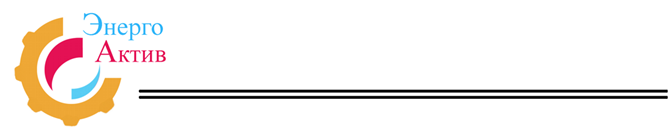 Инновационно-внедренческий центр«ЭНЕРГОАКТИВ»ООО ИВЦ «Энергоактив», 680054, г. Хабаровск, ул. Трёхгорная,  д. 8, корп. 3, оф. 7,тел/факс (4212) 25-44-59, e-mail: ivc.energoactive@gmail.comм.п.Хабаровск 2016 г.ПРОГРАММНЫЙ ДОКУМЕНТ1. ПАСПОРТПРОГРАММЫ"Программа комплексного развития систем коммунальной инфраструктуры  муниципального образования сельского поселения Уэлен Чукотского района Чукотского автономного округадо 2026 года "2. ХАРАКТЕРИСТИКА СУЩЕСТВУЮЩЕГО СОСТОЯНИЯ КОММУНАЛЬНОЙ ИНФРАСТРУКТУРЫ ПОСЕЛЕНИЯ2.1. ЭлектроснабжениеСистема электроснабжения муниципального образования  представляет собой сложный взаимоувязанный комплекс оборудования, устройств, сооружений, коммуникаций, обеспечивающий передачу электрической энергии от генерирующих мощностей, преобразование, распределение и доставку её к электроприёмникам потребителей муниципального образования.Система электроснабжения с. Уэлен характеризуется средней надежностью, т.к. имеет локальную систему производства электроэнергии. Электроэнергия производится на дизельной электростанции и служит базовым видом энергии, обеспечивающим функционирование систем тепло- и водоснабжения. Первичный энергоноситель – дизельное топливо. Транспорт электроэнергии осуществляется в границах поселка, передача электроэнергии за его пределы не осуществляется. В настоящее время потребности села в электроэнергии покрываются ДЭС, установленной мощностью 3х420 кВт. Поставщиком электроэнергии является МУП «Айсберг». Общая протяженность электрических сетей составляет 12,4 км.В населенном пункте имеется 6  трансформаторных подстанций.  ВЛ предназначена для электроснабжения потребителей 2 и 3 категории.Выполнение объемов работ по реконструкции ВЛ-0,4кВ позволит значительно повысить безопасность эксплуатации электроустановок, надежность электроснабжения потребителей, качество электроэнергии и снизить технологические потери в сетях 0,4 кВ.2.2. ТеплоснабжениеТеплоснабжение  общественной, и части жилой застройки с.п. Уэлен осуществляется централизованно от отопительной муниципальной котельной ООО «Тепло-Уэлен», а также от местных источников тепла. Котельная работает на беринговском угле, марки «Г», добываемом на территории Чукотского автономного округа, проектной  тепловой мощностью  6 Гкал/час. Суммарное годовое потребление тепловой энергии на отопление потребителей, расположенных на территории сельского поселения Уэлен составляет 8372,715 Гкал, в том числе:-	население – 3124,173 Гкал/год;-	бюджет – 1756,849 Гкал/год;-	прочие потребители – 304,94 Гкал/год;-	собственные потребители –  1184,143    Гкал/год.Схема теплоснабжения закрытая. Параметры теплоносителя 80-60ºС, Рраб=0,6 МПа. Прокладка тепловых сетей 2-х трубная, надземная на опорах в деревянном коробе.2.3.ВодоснабжениеЦентральной системы водоснабжения для питьевых нужд  село не имеет.Забор осуществляется открытым способом из ручья Невидимка за 4 км от села, без устройства места забора и дороги, завозится потребителям машинами-цистернами, машин не хватает, часто из за отсутствия дороги село остается без воды, колют и возят лед. Ситуация усугубляется тем, что в зимнее время в системе отопления вынужденно используется морская вода, что приводит к порче труб системы, многочисленным протечкам, частым аварийным ситуациям. Для подвоза воды используется 3 автоцистерны: УРАЛ-5557-1112-10 (2001), УРАЛ 4320 грузовой (1989), УРАЛ -661878 (2014) с сопровождением - трактор с бульдозерным и рыхлительным оборудованием Б10М.0102-ЕН (2008). Зимой и летом вода подвозится населению и учреждениям. При отсутствии зимой дороги к месту забора, население и учреждения колют и возят лед своими силами с близлежащего водоема. Для котельной вода на зиму запасается в емкость в осенний период.Проектом генплана предусматривается обеспечение централизованного водоснабжения  сельского поселения Уэлен, в том числе строительство водозаборных и очистных сооружений, водопроводных сетей.2.4. ВодоотведениеВ настоящее время в сельском поселении Уэлен действует система нецентрализованной канализации для сбора и отвода сточных вод. Водоотведение от всех потребителей организовано в индивидуальные выгребные ямы (септики), для удаления бытовых отходов используется автотранспорт МУП «Айсберг»  с последующей утилизацией отходов (илов)  на полигоне твердых бытовых отходов. Очистные сооружения в сельском поселении Уэлен отсутствуют. Существующая система водоотведения включает в себя канализационную сеть до индивидуальных септиков. Централизованная система водоотведения отсутствует.После реализации мероприятий схемы водоснабжения и водоотведения планируется обеспечение централизованным водоотведением 100 % жилого фонда, общественных и административных зданий и сооружений.На территории поселения ливневая канализация отсутствует. Отвод дождевых и талых вод не регулируется и осуществляется в пониженные места существующего рельефа. 2.4. Утилизация ТБОСистема сбора твердых бытовых отходов в муниципальном образовании нуждается в модернизации в соответствии современным требованиям - установке современных и отвечающих современным эстетическим требованиям контейнерных площадок. Недостаток контейнерных площадок приводит к размещению персоналом организаций отходов непосредственно на земле, что в свою очередь делает невозможным применение специализированного мусоровозного транспорта.Ликвидация подобных мест складирования отходов осуществляется вручную на самосвальном транспорте, что крайне неэффективно, низко производительно и затратно.Системы раздельного вывоза твердых бытовых отходов не существует, т.к. количество их делает эту работу нерентабельной. Отходы вывозятся  без учета их состава. Для подобного контроля нет ни установок, ни специалистов. Это обстоятельство не исключает также допуск на свалку ядовитых веществ. Захоронение твердых бытовых отходов осуществляется неподобающим образом: отходы периодически засыпаются тонким и неравномерным слоем земли, в результате чего с течением времени слой отходов вновь открывается и вступает в контакт с атмосферой.  За последние годы на различных участках территории образовались так называемые мини-свалки, куда население, а иногда и некоторые хозяйствующие субъекты нелегальным образом размещают отходы. Главной причиной возникновения нелегальных скоплений отходов является недостаток транспорта, а так же ГСМ для вывоза отходов населением и персоналом организаций. Население не платит за вывоз отходов, у него нет заботливого отношения к окружающей среде. А в некоторых случаях отсутствует культура. Все эти проблемы существуют в той ситуации, когда население освобождено от платы за размещение отходов, часть населения осуществляет их размещение в непредусмотренных местах, таким образом создавая несанкционированное их складирование.         Свалка МО сельского поселения Уэлен  не может считаться и иметь статус полигона, так как он эксплуатируется с нарушением санитарных норм и правил.Вследствие слабой трамбовки отходы подвергаются активной ферментации, так как содержание в них влаги и кислорода больше, чем в обычных условиях. Разложение отходов вызывает жидкие образования (фильтрат), которые приводят к загрязнению подпочвенных вод и образованию метана и связанного с этим явления - самовозгорания, во время которого в атмосферу выбрасываются хлорсодержащие диоксины, имеющие ядовитые свойства и воздействующие на иммунную систему человека.Для решения указанных проблем необходимо строительство современных контейнерных площадок, комплекса по утилизации отходов потребления.С целью дальнейшего предотвращения загрязнения окружающей среды твердыми бытовыми отходами необходимо проведение утилизации ТБО, отвечающей природоохранным требованиям.2.5. ГазоснабжениеЦентрализованное газоснабжение в  муниципальном образовании сельского поселения Уэлен  отсутствует. 3. ПЕРСПЕКТИВЫ РАЗВИТИЯ МУНИЦИПАЛЬНОГО ОБРАЗОВАНИЯ И ПРОГНОЗ СПРОСА НА КОММУНАЛЬНЫЕ РЕСУРСЫ3.1. Перспективные показатели развития муниципального образования3.1.1. Динамика численности населенияДинамика численности населения отображена в Табл. 3.1Таблица 3.1Динамика численности населения3.1.2. Прогнозируемые изменения строительного фондаРазвитие строительства жилых домов, следует взаимосвязывать с созданием соответствующей инфраструктуры (ипотечного кредитования, реализации и переработки производимой домашними хозяйствами сельскохозяйственной продукции, производство строительных материалов, строительства). Инфраструктура жилищного строительства может быть использована для создания производственных объектов различной направленности.3.1.3.  Прогнозируемые изменения в промышленностиМуниципальное образование сельское поселение Уэлен  имеет выгодное географическое положение, достаточно развитую экономику и социальную сферу. Есть и проблемы, которые необходимо решать.Для достижения стратегической цели определены следующие приоритеты в развитии села:оказание содействия развитию малого предпринимательства;создание условий для полного удовлетворения потребностей жителей села в товарах и услугах;развитие и укрепление частно-муниципального партнерства;обеспечение роста финансовых ресурсов СП и эффективности их использования;развитие и улучшение коммунальной инфраструктуры, благоустройство территории;развитие дорожной сети;сохранение и укрепление здоровья населения;способствование развитию информационного общества.3.2. Прогноз спроса на коммунальные ресурсыПрогноз показателей спроса на коммунальные ресурсы выполнен с учётом существующей государственной программы Чукотского автономного округа «Энергоэффективность и развитие энергетики Чукотского автономного округа на 2016-2020 годы» (посл.ред.от 04.02.2015 N 480) и подробно описан в разделе 2 "Обосновывающих материалов".3.2.1. Тепловая энергияТаблица 3.2.  Прогноз спроса на тепловую энергию3.2.2. ЭлектроэнергияТаблица 3.3.  Прогноз спроса на электрическую энергию3.2.3. Водоснабжение и водоотведениеТаблица 3.5.  Прогноз спроса на услуги водоснабжения и водоотведения3.2.4. ТБОПрогноз образования твёрдых бытовых отходов основан на использовании динамики прошлых лет и существующих нормативов. Табл. 3.6. Прогноз образования ТБО3.2.5. ГазоснабжениеЦентрализованное газоснабжение в  муниципальном образовании сельское поселение Уэлен  отсутствует. 4. ЦЕЛЕВЫЕ ПОКАЗАТЕЛИ РАЗВИТИЯ КОММУНАЛЬНОЙИНФРАСТРУКТУРЫ4.1. Критерии доступности для населения коммунальных услугАнализ доступности коммунальных ресурсов отображён в таблице 4.1.Табл. 4.1 - Анализ доступности коммунальных ресурсов для населения 4.2. Показатели спроса на коммунальные ресурсы и перспективной нагрузкиВ рассматриваемый период времени в результате осуществления проектов капитального строительства в соответствии с генеральным планом развития муниципального образования и с учётом балансов ресурсопотребления по системам жилищно-коммунального хозяйства прирост нагрузок по основным инженерным коммуникациям составит следующие величины (Табл.4.2). Табл. 4.2. Суммарный спрос на основные инженерные коммуникации (2016-2026 годы).4.3. Величины новых нагрузок, присоединяемых в перспективеСуммарные величины новых нагрузок присоединяемых в перспективе, отображены в таблице 4.3.Табл. 4.3 Прирост необходимой нагрузки на системы коммунальных ресурсов.4.4. Показатели качества поставляемого коммунального ресурсаКачество услуг теплоснабжения  должно определяться условиями договора и гарантировать бесперебойность их предоставления, а также соответствие стандартам и нормативам доставляемого ресурса.Качество услуг по теплоснабжению определено постановлением  Правительства Российской Федерации от 23 мая 2006 г. № 307 «О порядке предоставления коммунальных услуг гражданам», разработаны требования к качеству коммунальных услуг.    Показатели качества:-обеспечение потребителя коммунальными услугами в необходимых для него объемах;-обеспечение потребителя коммунальными услугами надлежащего качества, безопасными для его жизни, здоровья и не причиняющими вреда его имуществу;-своевременное устранение аварий, а также выполнение заявок потребителей в сроки, установленные законодательством Российской Федерации и договором;-предоставление информации о показаниях коллективных (общедомовых) приборов учета (при их наличии); -при предоставлении коммунальных услуг ненадлежащего качества и (или) с перерывами, превышающими допустимую продолжительность, произведение уменьшение размера платы за коммунальные услуги;-своевременное информирование потребителя о плановых перерывах предоставления коммунальных услуг не позднее чем за 10 рабочих дней до начала перерыва.4.5. Показатели степени охвата потребителей приборами учётаВ таблице 4.4. отображена ситуация по оснащённости приборами учета в муниципальном образовании.Табл. 4.4. Наличие приборов учёта в Муниципальном образовании4.6.  Показатели надёжностиНадёжность работы объектов коммунальной инфраструктуры характеризуется негативной величиной - интенсивностью отказов (количеством аварий и повреждений на единицу протяжённости). В таблице 4.5. отображены показатели надёжности поставки коммунальных ресурсов.Табл. 4.5.Показатели надежности поставки коммунальных ресурсов4.7. Показатели эффективности производства и транспортировки ресурсовЭлектроэнергияЦентрализованное электроснабжение населения и организаций обеспечивает МУП «Айсберг».Сети находится в аварийном состоянии, что создает предпосылки для возникновения частых аварийных отключений.Тепловая энергияВ таблице 4.6. отображены показатели эффективности теплоснабжения.Табл. 4.6 - Показатели эффективности теплоснабжения4.8. Показатели эффективности потребления каждого вида коммунального ресурсаТабл. 4.11 - Показатели эффективности потребления коммунальных ресурсов5. ПРОГРАММА ИНВЕСТИЦИОННЫХ ПРОЕКТОВ ОБЕСПЕЧИВАЮЩИХДОСТИЖЕНИЕ ЦЕЛЕВЫХ ПОКАЗАТЕЛЕЙ5.1. Программа инвестиционных проектов в электроснабженииПерспективная схема электроснабжения может быть определена исходя из потребностей муниципального образования в соответствующем ресурсе, в каждую рассматриваемую единицу времени, исходя из планов развития поселения. Следовательно, перспективные схемы могут быть представлены через комплекс инвестиционных проектов, коррелирующих с планами развития территории.Таблица 5.1. - Инвестиции в электроснабжение5.2 Программа инвестиционных проектов в теплоснабженииВ таблице 5.2. отображены инвестиции в теплоснабжение.Таблица 5.2. - Инвестиции в теплоснабжениеПОЯСНИТЕЛЬНАЯ ЗАПИСКАк инвестиционному проектуРеконструкция тепловых сетей5.3. Программа инвестиционных проектов в водоснабженииВ таблице 5.3. отображены инвестиции в водоснабжении.Таблица 5.3. - Инвестиции в водоснабжении5.4. Программа инвестиционных проектов в водоотведенииВ таблице 5.4. отображены инвестиции в водоотведение.Таблица 5.4. - Инвестиции в водоотведение5.5. Программа инвестиционных проектов в газоснабженииВ связи с тем, что в  муниципальном образовании сельского поселения Уэлен  централизованное газоснабжение отсутствует, инвестиции в газоснабжении в данной программе не отображены.5.7. Программа установки приборов учёта в многоквартирных домах и бюджетных организацияхВ связи с тем, что в муниципальном образовании сельского поселения Уэлен  информация о приборах учёта в многоквартирных домах отсутствует, инвестиции в данной Программе не отображены.5.8. Программа реализации энергосберегающих мероприятийВ табл. 5.8. отображён план реализации мероприятий обоснованных с точки зрения энергоэффективности и энергосбережения.Табл. 5.8. План мероприятий энергосбережения5.9. Взаимосвязанность проектовАнализ Предложенного комплекса мероприятий в разрезе видов систем коммунальной инфраструктуры, позволяет сделать вывод о том, что генерированные монопроекты не обладают высокой степенью взаимосвязанности между собой и направлены на решение локальных задач в том или ином секторе жилищно-коммунального хозяйства. 6. ИСТОЧНИКИ ИНВЕСТИЦИЙ, ТАРИФЫ И ДОСТУПНОСТЬ ПРОГРАММЫ ДЛЯ НАСЕЛЕНИЯВ рассматриваемой программе комплексного развития анализируются инвестиционные проекты, по которым могут осуществлять финансирование хозяйствующие субъекты различной отраслевой и муниципальной принадлежности. В общем случае источники инвестиций на реализацию мероприятий, предусмотренными данной программой можно изобразить следующим образом (Рис.6.1.).Рис. 6.1. Структура инвестицийВ связи со значительным объёмом инвестиционных вложений, планируемых к осуществлению в краткосрочной перспективе, необходимо оценить уровень дополнительной финансовой нагрузки на потребителей коммунальных ресурсов и, на основании, полученного результата сформулировать предложения о возможных источниках финансирования мероприятий программы.В связи с неопределённостью бюджетного финансирования, тарифных возможностей организаций ЖКХ, отсутствием полной законодательной базы относительно заключения энергосервисных контрактов для предприятий с регулируемыми видами деятельности, данная работа выполнена без определения источника финансирования.6.1. Доступность программы для населения, тарифыВ рамках данной программы разработана модель оценки доступности коммунальных ресурсов для потребителей с учётом инвестиционных программ (Табл.6.1).Табл. 6.1. – Модель оценки доступности коммунальных ресурсов для потребителейТабл. 6.1. (продолжение) – Модель оценки доступности коммунальных ресурсов для потребителейВ связи с тем, что уровень доходов населения незначительно отличается от прожиточного минимума, любая дополнительная нагрузка на личные бюджеты граждан является существенно обременительной и не позволяет рассматривать дополнительную нагрузку на тариф, как источник возврата инвестиций.Таким образом, в качестве источников инвестиций на реализацию программы комплексного развития необходимо рассматривать амортизационные отчисления, заемные средства и бюджеты различных уровней.5.6. Программа инвестиционных проектов в захоронении (утилизации) ТБО7. 	УПРАВЛЕНИЕ ПРОГРАММОЙПлан-график работ по реализации программы комплексного развития коммунальной инфраструктуры:Организации ЖКХ предоставляющие услуги для муниципального образования готовят отчеты в администрацию поселения. Администрация поселения консолидирует отчеты полученные от организаций ЖКХ по реализации Программы комплексного развития систем коммунальной инфраструктуры (ПКР) с собственным отчетом Администрации и предоставляет его в Администрацию Муниципального района, которая в свою очередь, консолидирует отчеты по реализации ПКР по всем поселениям района и предоставляет их в министерство Территориального развития. Организации ЖКХ, в составе информации для расчета тарифов в сфере ресурсоснабжения, представляет отчеты о реализации данной программы в Региональную службу по тарифам.Министерство территориального развития после консолидации информации по реализации ПКР, так же,  предоставляет ее в Региональную службу по тарифам.ОБОСНОВЫВАЮЩИЕ МАТЕРИАЛЫ ПРОГРАММНОГО ДОКУМЕНТАВВЕДЕНИЕПрограмма комплексного развития систем коммунальной инфраструктуры муниципального образования на период 2014–2025 годов (далее – Программа) разработана на основании Федерального закона от 06.10.2003 N131-ФЗ "Об общих принципах организации местного самоуправления в Российской Федерации", Федерального закона от 30.12.2004 N 210-ФЗ "Об основах регулирования тарифов организаций коммунального комплекса", Федерального закона от 27.07.2010 № 190-ФЗ «О теплоснабжении»;Федерального закона от 07.11.2011 № 416-ФЗ «О водоснабжении и водоотведении»;   Федерального закона от 26.03.2003 № 35-ФЗ «Об электроэнергетике»; Устава муниципального образования, в соответствии с Генеральным планом муниципального образования и приказом Министерства регионального развития Российской Федерации от 06.05.2011 № 204 «О разработке программ комплексного развития систем коммунальной инфраструктуры муниципальных образований».Цель разработки настоящей Программы заключается в обеспечении устойчивого и комплексного развития систем коммунальной инфраструктуры муниципального образования (включая новое строительство объектов инфраструктуры, реконструкцию и модернизацию, системную оптимизацию существующих объектов) на прогнозный период,  с учётом выполнения и улучшения существующих стандартов надёжности и  качества работы коммунального комплекса, а также повышения эффективности работы в соответствии с планируемыми потребностями развития муниципального образования. Развитие муниципального поселения определяется с учётом строительства новых микрорайонов, индивидуальной и точечной застройки; реконструкции существующего жилищного фонда; ликвидации ветхого, аварийного жилья; строительства и реконструкции объектов промышленности и социально-культурного назначения.Программа определяет основные направления развития коммунальной инфраструктуры, в том числе: объектов электро- и, теплоснабжения, водоснабжения и водоотведения, объектов утилизации (захоронения) твёрдых бытовых отходов.Программа является базовым документом для разработки инвестиционных и производственных программ организаций коммунального комплекса муниципального образования.Основу Программы составляет система программных мероприятий, увязанных по задачам, ресурсам и срокам осуществления, направленных на обеспечение устойчивого функционирования и развития коммунальной инфраструктуры муниципального образования.Основными задачами Программы являются:инженерно-техническая оптимизация систем коммунальной инфраструктуры муниципального образования. взаимосвязанное планирование развития систем коммунальной инфраструктуры муниципального образования. разработка мероприятий по комплексной реконструкции и модернизации систем коммунальной инфраструктуры муниципального образования; повышение надёжности коммунальных систем и качества коммунальных услуг муниципального образования; совершенствование механизмов развития энергосбережения и повышение энергоэффективности коммунальной инфраструктуры муниципального образования; повышение инвестиционной привлекательности коммунальной инфраструктуры муниципального образования; улучшение экологических условий проживания в муниципальном образовании;обеспечение сбалансированности интересов субъектов коммунальной инфраструктуры и потребителей муниципального образования.Формирование и реализация Программы базируется на следующих принципах:целевом – мероприятия и решения Программы должны обеспечивать достижение поставленных целей; системности – рассмотрение всех субъектов коммунальной инфраструктуры муниципального образования как единой системы с учётом взаимного влияния всех элементов Программы друг на друга; комплексности – формирование Программы в увязке с различными целевыми Программами (областными, муниципальными, предприятий и организаций), реализуемыми на территории муниципального образования. Срок реализации Программы: 2015–2026 годы. Перспективные показатели развития муниципального образования являются основой для разработки Программы и формируются на основании: схем территориального планирования муниципального образования; правил землепользования и застройки территории муниципального образования; прогноза социально-экономического развития муниципального образования, формируемого на ежегодной̆ основе, а также на средне- и долгосрочный период. Программа разрабатывается на основании и с учётом следующих материалов:документов территориального планирования муниципального образования; инвестиционных программ организаций коммунального комплекса, расположенных на территории муниципального образования и (или) осуществляющих деятельность на территории муниципального образования; программ энергосбережения и повышения энергетической эффективности муниципального образования; программ энергосбережения и повышения энергетической эффективности организаций коммунального комплекса, расположенных на территории муниципального образования и (или) осуществляющих деятельность на территории муниципального образования (при их наличии). 1. ПЕРСПЕКТИВНЫЕ ПОКАЗАТЕЛИ РАЗВИТИЯ МУНИЦИПАЛЬНОГО ОБРАЗОВАНИЯ ДЛЯ РАЗРАБОТКИ ПРОГРАММЫ1.1. Характеристика муниципального образования1.1.1. Общая характеристикаСело Уэлен - самый северо-восточный населённый пункт России, расположенный у Берингова пролива и Северного Ледовитого океана. В административном отношении входит в Чукотский муниципальный район, в составе Чукотского автономного округа (окружной центр -  г. Анадырь).	Село Уэлен расположено в северо-восточной части Чукотского полуострова, в непосредственной близости от мыса Дежнёва — самой восточной точки Евразии. Расстояние между крайними точками до территории США чуть больше 80 км. Координаты	: 66°10′00″ с. ш. 169°49′00″ з. д. Поселок вытянулся узкой полосой вдоль длинной галечной косы, отделяющей от Чукотского моря обширную лагуну, длиной 15 на 3 км. Высота над уровнем моря — 3 метра. Рядом находится скалистый обрыв высотой около 100 метров переходящий в плато, 30-40 м над косой Уэлен. Расстояние до Уэлена из районного центра, села Лаврентия, составляет около 140 км по суше, 120 км по морю и 80 км по воздушной трассе.	Растительный мир скуден, состоит из подгольцовых кустарников. Фауна в районе села разнообразна. В морской акватории обитают крупные млекопитающие — серый и гренландский киты, лахтак, а также рыба — лососёвые, сайка, камбала, бычок, дальневосточная навага. На побережье водятся — белый медведь, волк, песец, росомаха, лисица, заяц-беляк. Орнитофауна представлена такими птицами как кайра, белая сова, белая куропатка, кречет, ворон.Основной сферой приложения труда коренных народов с. Уэлен до сих пор остаются традиционные отрасли – оленеводство, морской зверобойный промысел, охотничий промысел.          Жилая застройка разнообразная: 2 этажные деревянные многоквартирные дома, построенные в 60-70 годах; 1этажные деревянные дома 1958 г., 1этажные каркасные индивидуальные дома новых проектов без участков, 2004-2006 гг. постройки.Общая площадь земель поселения –2,24га.Табл.1.1.1. Общие сведения о муниципальном образовании* - Учитывается централизованная подача воды в котельную, водоснабжение населения осуществляется путём подвоза.** - Централизованная система водоотведения отсутствует.1.1.2. Расположение и административно-территориальное делениеМуниципальное образование сельское поселение Уэлен  входит в состав Чукотского района Чукотского автономного округа. Площадь муниципального образования составляет 483 Га, население – 736 человек.Географическое положение муниципального образования -  66 градусов 09 минут 36 секунд северной широты, 169 градусов 48 минут 59 секунд западной долготы. 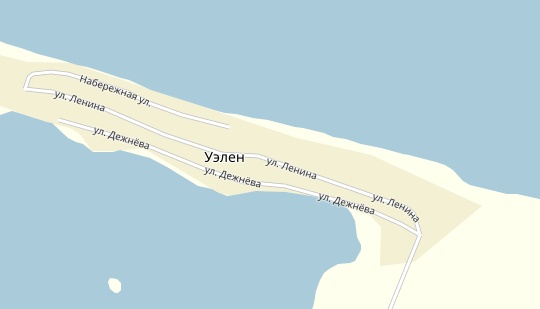 Рис.1.1.1 Месторасположение муниципального образования.В таблице № 1.1.2. представлена структура территории муниципального образованияТабл.1.1.2. Единицы административно-территориального деления, входящие в состав муниципального образованияТабл.1.1.3. Основные характеристики единиц, входящих в состав муниципального образованияПерспективы развития муниципального образования связаны с повышением уровня экономического развития, социального обеспечения, инженерной и транспортной инфраструктуры. 1.1.3. Климатические условия	             Климат сельского поселения Уэлен — субарктический морской, муссоноподобный, характеризуется длительной зимой и коротким летом. Отличается большей суровостью, чем на соседней Аляске. Это обусловлено не низкими температурами, а сильными ветрами Чукотского побережья одного из самых бурных в мире Берингова моря. Относится к самым ветреным районам России. На побережье ежегодно случаются ветры со скоростью более 40 метров в секунду продолжительностью несколько суток, а то и недель. Рекордные же шквалы достигают 80 метров в секунду! Особенно ветрено с середины октября до середины декабря. На море в это время свирепствуют тяжёлые штормы.	 Весной наблюдаются мощные фронты бризов, туманов и т. д. А если к этому добавить и такие природные явления, как частый гололед, мощное снегонакопление, затяжные зимние пурги, постоянный недостаток тепла и жесткий ветровой режим, то станет понятной чрезвычайная сложность освоения этой суровой арктической территории. Погода может кардинально меняться на побережье в течение одного-двух часов. Часты резкие перепады давления в течение суток. Характерно выпадение большого количества осадков - примерно 700 мм в год. Число дней со снежным покровом 210-220 дней. В тёплый период наблюдается от 40 до 70 дней с туманом. Зима длится около 8 месяцев (октябрь-начало мая). Сильные ветры северных направлений со средней скоростью 8-10 м/сек, метели и высокая влажность воздуха делает погоду весьма жёсткой. Велика повторяемость метелей (до 100 дней за сезон). Преобладающие направления ветров летом – с моря на материк, зимой, наоборот, с материка на море.	 В течение года в районе с.п. Уэлен преобладают отрицательные  температуры воздуха, средняя годовая температура воздуха равна минус 6,9 °С,  абсолютный максимум + 25 оС (в тундре), абсолютный минимум – 44,5 оС. 	К холодному времени года со средне¬суточными температурами ниже 0° относятся месяцы - октябрь, ноябрь, декабрь, январь, февраль, март, апрель, май с частыми метелями и ветрами северных, северо-восточных и северо-западных направ¬лений.	Весна короткая - один месяц (май). Май - ветреный и пасмурный, часто идёт мокрый снег, часты туманы, высока влажность воздуха, средняя t- -3°С. C середины мая по начало июня идет активное таяние снега, к концу весны большая часть тундры свободна от снегового покрова, но возможно возвращение холодов и кратковременные снегопады. 	Лето длится с начала июля до последней декады августа. Чаще всего, пасмурное, туманное, с частыми ветрами и мелкими, как водяная пыль, дождями. Ежегодно бывают периоды с ясной солнечной и тихой погодой. Самое тёплое время - вторая половина июля - начало августа, средняя t в июле около +7°С. 	Осень - короткая, как и весна, до 20-х чисел сентября. Часты ветры и осадки в виде моросящего дождя и снега, снежной крупы. Пасмурно, туманно. Снег на вершинах гор и первые заморозки на почве - в начале октября, t- ниже 0°С. Часты сильные ветры. 	Среднегодовая скорость ветра равна 6,7 м/сек. Максимальная скорость ветра зимой достигает 40 м/сек. (декабрь), летом до 30 м/сек. Максимальный скоростной напор ветра для Уэлен равен 156 кг/м2. 	Среднегодовая относительная влажность воздуха равна 86%. Наибольшая влажность воздуха в 13 часов в августе – 90%, наименьшая – 82% (февраль-март).Отопительный период в с. п. Уэлен - 365 дней, расчетная температура  - 32°С. Среднее годовое количество осадков составляет 322 мм, из которых 15 % приходится на август. 		Снежный покров появляется в среднем 2 октября, сохраняется в течении 248 дней и полностью исчезает во второй половине июня. Толщина снежного покрова равны 52 см, но в результате наносов сугробы могут достигать до 3 м. На не застроенных участках снег на косе не откладывается, сдувается ветром.1.1.4. Социально-экономическое состояние муниципального образованияПо состоянию на январь 2016 года численность  населения составила 736 человека.В селе основное производство – мясомолочное, основная  часть животноводческой деятельности рассредоточена по личным подсобным хозяйствам.     Население занято преимущественно сельским и крестьянским  хозяйством для собственных нужд и  коммерческого сбыта продукции. Небольшая часть работников занята в сфере обслуживания, а также начального и среднего  образования.Основные показатели социально-экономического состояния региона представлены в таблице 1.1.4. Табл.1.1.4. Прогноз основных показателей социально-экономического состояния муниципального образования.Прогноз социально-экономического развития сформирован на основании ключевых показателей генерального плана, фактических показателей социально-экономического развития за 2016 год, фактического бюджета 2016 года и прогнозного на 2016. По данным отчёта о социально-экономическом положении муниципального образования на 01.01.2016 в муниципальном образовании действуют хозяйствующие субъекты, большинство из которых функционирует в сфере сельского хозяйства и розничной торговли.Уровень регистрируемой безработицы (к численности занятых в экономике) в муниципальном образовании в 2016-2026 годах спрогнозирован на основании фактических данных о численности трудоспособного населения, занятых, и фактическом уровне безработицы по Чукотскому району и составил порядка 12 %. Численность официально зарегистрированных безработных за рассматриваемый период практически постоянна и находится на уровне порядка –12 %населения.Табл. 1.1.5. Уровень безработицы в муниципальном образовании.В  муниципальном образовании сельского поселения Уэлен  имеются официально принятые, а также проекты программ и схем развития муниципального образования:Генеральный план муниципального образования сельского поселения Уэлен  Чукотского района Чукотского автономного округа;Ежегодный отчет главы муниципального образования муниципального  Чукотского района Чукотского автономного округа.1.2. Прогноз численности и состава населенияДинамика наиболее важных показателей численности и состава населения в целом по муниципальному образованию представлена в таблице. Табл. 1.2.1. Динамика численности населения в муниципальном образовании.Численность населения муниципального образования согласно «Численность населения Российской Федерации по муниципальным образованиям на 1 января 2016	 года.» - 736 человека. Прогнозируется незначительный прирост численности постоянного населения.Рис. 1.2.1. Динамика численности населения, человек.Численность населения моложе трудоспособного возраста с течением времени остаётся постоянной, при этом динамика численности населения старше трудоспособного возраста также незначительна. В муниципальном образовании на начало 2016 г. на 1097 лиц трудоспособного возраста приходилось 847 чел. нетрудоспособного возраста. Основную часть демографической нагрузки на трудоспособное население составляют лица моложе трудоспособного возраста: на 1000 лиц трудоспособного возраста приходится 166 чел. старше трудоспособного возраста и 254 чел. моложе трудоспособного возраста.1.3. Прогноз развития промышленностиДанный подраздел формируется на основе Генерального плана и/или программы социально-экономического развития.Цели, поставленные в программных документах на средне- и долгосрочную перспективу. В соответствии с Программой социально-экономического развития поставлена цель Содействие социально-экономическому развитию муниципального образования сельского поселения Уэлен  и создание условий для превращения его в устойчивую саморазвивающуюся систему для обеспечения высокого качества жизни населения поселения.Приоритетными направлениями развития являются:- обеспечение информационной поддержки субъектов малого и среднего предпринимательства на территории  муниципального образования сельского поселения Уэлен ;- увеличение количества субъектов малого и среднего предпринимательства в сельском поселении;- обеспечение занятости населения и развитие самозанятости населения  муниципального образования сельского поселения Уэлен ;- увеличение объема производимых субъектами малого и среднего предпринимательства  муниципального образования сельского поселения Уэлен  товаров (работ, услуг);- увеличение доли налогов в налоговых доходах бюджетов всех уровней, уплаченных субъектами малого и среднего предпринимательства  муниципального образования сельского поселения Уэлен ;- поддержка выставочно-ярмарочной деятельности, продвижение продукции субъектов малого и среднего предпринимательства на региональные и межрегиональные рынки;- оказание финансовой поддержки субъектам малого и среднего предпринимательства в целях продвижения инновационных технологий на территории  муниципального образования сельского поселения Уэлен .-    развитие сельского хозяйства- развитие коммунальной инфраструктуры сельского поселения для повышения качества жизни населения;- обновление производственного аппарата, замена устаревшего на современное и  энергоэффективное оборудование; -переподготовка, переквалификация персонала; -осуществление структурных сдвигов в экономике, формирование производственной структуры, отвечающей критериям развитой постиндустриальной страны -  увеличение производства с высокой добавленной стоимостью.Задачи Программы направлены на создание благоприятной среды, способствующей активизации предпринимательской деятельности в муниципальном образовании, создание новых рабочих мест и повышение благосостояния вовлеченных в предпринимательство слоев населения.Динамика и прогноз инвестиций в основные фонды по видам экономической деятельности представлена в таблице. Табл. 1.3.1. Динамика инвестиций по видам экономической деятельности в муниципальном образовании.Наибольший удельный вес по объёму инвестиционных вложений  занимает структура ЖКХ сельского поселения. Доля прочих отраслей экономики не превышает 5% в общей структуре инвестиций.1.4. Прогноз развития застройки муниципального образованияВ настоящее время значительная часть муниципального образования сельского поселения Уэлен  застроена многоквартирными, и индивидуальными жилыми домами с придомовыми участками для ведения личного подсобного хозяйства. Жилой фонд на 1 января 2016 г. составляет 10,106 тыс.м2. При численности населения 736 человека (2016г.), обеспеченность населения жильем составляет 13,73 м2/чел. Табл. 1.4.1. Общая характеристика жилого фонда муниципального образования.Обеспеченность жилищного фонда коммунальными услугами характеризуется следующими показателями:- оборудовано центральным отоплением 100  % жилищного фонда;- оборудовано горячим водоснабжением 0% жилищного фонда;- оборудовано холодным водоснабжением 100% жилищного фонда;- оборудовано канализацией 0% жилищного фонда;- оборудовано газом 0 % жилищного фонда.Табл. 1.4.2. Характеристика строительного фонда муниципального образования по уровню обеспеченности инженерными коммуникациями. Табл. 1.4.3. Основные технико-экономические показатели развития сельского поселения в соответствии с генпланом. 1.5. Прогноз изменения доходов населенияОсновным источником доходов населения являются заработная плата, доходы от собственных подсобных хозяйств  и доходы от предпринимательской деятельности.Прогноз изменения доходов основан на прогнозе долгосрочного социально-экономического развития Российской Федерации на период до 2030 года.Табл. 1.5.1. Показатели доходов населения муниципального образования В структуре доходов населения в прогнозном периоде возрастёт доля заработной платы, доходов от предпринимательской деятельности и собственности, увеличится доля социальных трансфертов, что связано с активной федеральной социальной политикой: совершенствованием государственной социальной поддержки малообеспеченных категорий населения и граждан, имеющих детей.2. ПЕРСПЕКТИВНЫЕ ПОКАЗАТЕЛИ СПРОСА НА КОММУНАЛЬНЫЕ РЕСУРСЫ.Данные по расчётным удельным расходам коммунальных ресурсов и удельные показатели нагрузки приведены по группам потребителей на основе существующих нагрузок.Табл. 2.1. Удельные расходы коммунальных ресурсов* - Учитывается централизованная подача воды в котельную, водоснабжение населения осуществляется путём подвоза.** - Централизованная система водоотведения отсутствует.Суммарные нагрузки по имеющимся отчётным данным приведены ниже.Табл. 2.2. Суммарный спрос на основные коммунальные ресурсы
* - Учитывается централизованная подача воды в котельную, водоснабжение населения осуществляется путём подвоза.** - Централизованная система водоотведения отсутствует.Прогноз показателей спроса на коммунальные ресурсы выполнен с учётом существующей государственной программы Чукотского автономного округа «Энергоэффективность и развитие энергетики Чукотского автономного округа на 2016-2020 годы» (посл.ред.от 04.02.2015 N 480) .Табл. 2.3. Прогноз показателей спроса на коммунальные ресурсы* - Учитывается централизованная подача воды в котельную, водоснабжение населения осуществляется путём подвоза.** - Централизованная система водоотведения отсутствует.В рассматриваемый период времени прирост нагрузок по основным инженерным коммуникациям составит следующие величины. Табл. 2.4. Прирост необходимой нагрузки на системы коммунальных ресурсов.* - Учитывается централизованная подача воды в котельную, водоснабжение населения осуществляется путём подвоза.** - Централизованная система водоотведения отсутствует.Прогноз образования твёрдых бытовых отходов основан на использовании динамики прошлых лет и существующих нормативов. Табл. 2.5. Прогноз образования ТБО (2015-2026 годы).3. ХАРАКТЕРИСТИКА СОСТОЯНИЯ И ПРОБЛЕМ КОММУНАЛЬНОЙ ИНФРАСТРУКТУРЫ3.1. Характеристика состояния и проблем электроснабжения в муниципальном образовании3.1.1. Общая характеристика электроснабженияСистема электроснабжения муниципального образования  представляет собой сложный взаимоувязанный комплекс оборудования, устройств, сооружений, коммуникаций, обеспечивающий передачу электрической энергии от генерирующих мощностей, преобразование, распределение и доставку её к электроприёмникам потребителей муниципального образования.Общее состояние системы электроснабжения населенного пункта характеризуется как критическое.Система электроснабжения с. Уэлен характеризуется средней надежностью, т.к. имеет локальную систему производства электроэнергии. Электроэнергия производится на дизельной электростанции и служит базовым видом энергии, обеспечивающим функционирование систем тепло- и водоснабжения. Первичный энергоноситель – дизельное топливо. Транспорт электроэнергии осуществляется в границах поселка, передача электроэнергии за его пределы не осуществляется. В настоящее время потребности села в электроэнергии покрываются ДЭС, установленной мощностью 3х420 кВт. Поставщиком электроэнергии является МУП «Айсберг». Общая протяженность электрических сетей составляет 12,4 км.В населенном пункте имеется 6  трансформаторных подстанций. ВЛ предназначена для электроснабжения потребителей 2 и 3 категории.Все административные объекты на сегодняшний день освещены в достаточной степени. Выполнение объемов работ по реконструкции ВЛ-0,4кВ позволит значительно повысить безопасность эксплуатации электроустановок, надежность электроснабжения потребителей, качество электроэнергии и снизить технологические потери в сетях 0,4 кВ.Структура потребления. Характеристика структуры потребления. Табл. 3.1.1 Структура потребления электроэнергии на территории муниципального образования. Баланс производства и потребления. Описание основных показателей энергоснабжения в целом по муниципальному образованию. Табл. 3.1.2. Сводный баланс поступления и отпуска электроэнергии по предприятиям, участвующим в электроснабжении муниципального образования.3.1.2. Организационная структура электроснабженияМУП «Айсберг» является поставщиком электроэнергии в сельском поселении Уэлен.Табл. 3.1.3. Технические характеристики электростанций сельского поселения УэленОбщая протяженность электрических сетей находящихся в эксплуатации  общества составляет 52 720 км. Благодаря качественному и своевременному проведению плановых ремонтов энергетического оборудования, выполнению программы реконструкции и технического перевооружения, Обществом сохранены в период экономического кризиса, управляемость энергообъектами, дисциплина и порядок на производстве.3.1.3. Анализ существующего технического состояния системы электроснабженияЭлектрические сетиЭлектрические сети муниципального образования представляют собой многоуровневую систему, функционирующую на напряжении 0,4-10 кВ.Проблемы эксплуатации электрических сетей муниципального образования:-	высокая степень износа электрических сетей на всех уровнях напряжения;-	низкая пропускная способность электрических сетей, отсутствие резервов по нагрузке;-	высокая протяжённость ЛЭП-0,4-10 кВ и соответственно высокие потери мощности в них;-	отсутствие автоматизированной системы управления;-	высокая длительность ремонтных и послеаварийных режимов, поиска места аварии в результате плохой автоматизации и телемеханизации электрических сетей;-	отсутствие компенсации реактивной мощности у потребителей на напряжении 6/0,4 кВ.3.1.4. Анализ финансового состояния организаций системы электроснабженияАнализ структуры затрат энергоснабжающей организации необходимо производить по статьям калькуляции на основании Постановления Правительства РФ от 26.02.2004 N 109 "О ценообразовании в отношении электрической и тепловой энергии в РФ", в соответствии с Методическими указаниями по расчёту регулируемых тарифов и цен на электрическую (тепловую) энергию на розничном (потребительском) рынке, утверждёнными Приказом Федеральной службы по тарифам РФ от 06.08.2004 N 20-э/2.Табл. 3.1.3. Смета затрат на услуги передачи электроэнергии. Существующие тарифы на передачу электрической энергии представлены в таблице 3.1.4.Табл. 3.1.7. Тарифы на передачу электрической энергии.3.2. Характеристика состояния и проблем теплоснабжения в муниципальном образовании3.2.1. Общая характеристика теплоснабженияТеплоснабжение  общественной, и части жилой застройки с.п. Уэлен осуществляется централизованно от отопительной муниципальной котельной ООО «Тепло-Уэлен», а также от местных источников тепла. Котельная работает на беринговском угле, марки «Г», добываемом на территории Чукотского автономного округа, проектной  тепловой мощностью  6 Гкал/час. Схема теплоснабжения закрытая. Параметры теплоносителя 80-60ºС, Рраб=0,6 МПа. Прокладка тепловых сетей 2-х трубная, надземная на опорах в деревянном коробе. Табл. 3.2.1 Сводный баланс поступления и отпуска теплоэнергии в рамках муниципального образования.При прогнозируемом подключении жилищного фонда к централизованному отоплению строительство дополнительного источника тепловой энергии не требуется. 3.2.2. Организационная структура теплоснабженияОрганизационная структура теплоснабжения в общем виде представлена на рис.3.2.3.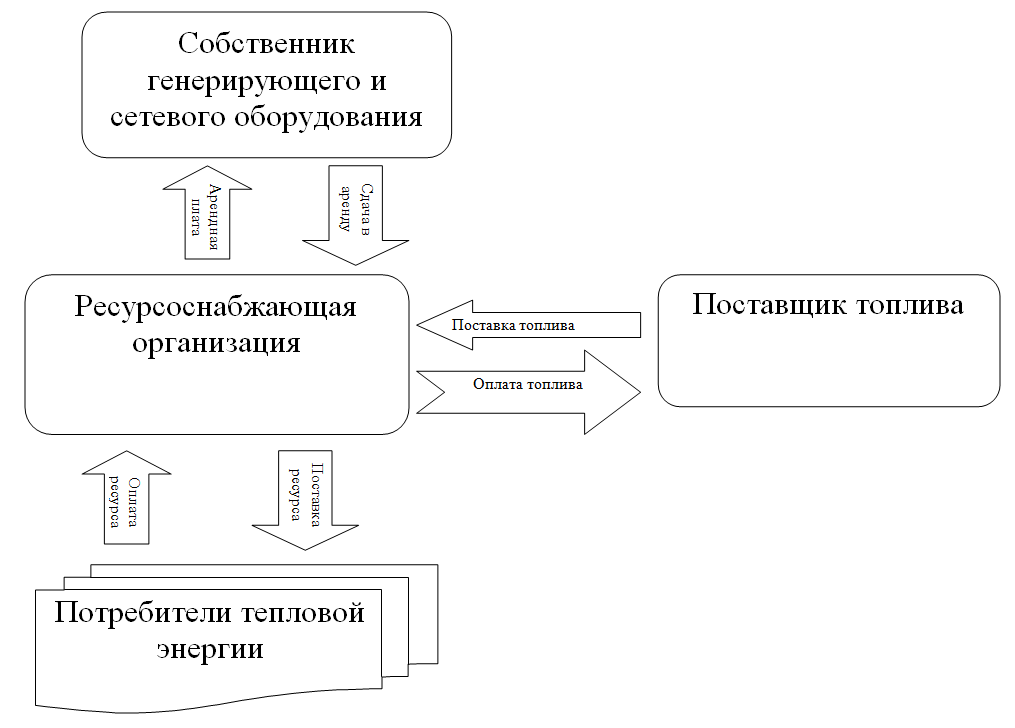 Рис. 3.2.3. Организационная структура теплоснабжения3.2.3. Анализ существующего технического состояния системы теплоснабженияИзнос теплоисточников очень значительный. Для решения проблем будут проводиться мероприятия по реконструкции и модернизации существующих котельных и тепловых сетей.               Политика в сфере жилищно-коммунального хозяйства ориентирована на продолжение реформирования. Предусматривается выполнение мероприятий, направленных на:  -  обеспечение устойчивого и надежного функционирования объектов и систем коммунального хозяйства, надлежащего содержания и ремонта жилищного фонда;  -  проведение капитального ремонта системы теплоснабжения с частичной заменой участков коммуникаций;Согласно информации, предоставленной заказчиком, ограничения по тепловой мощности на рассматриваемых теплоисточниках отсутствуют.Существующие технические и технологические проблемы теплоснабжения: Отсутствие замен трубопроводов по истечении нескольких лет их эксплуатации привело к нарастанию аварийности и, как следствие, увеличению потребности в срочной замене теплотрасс в ближайшие годы. Минимально необходимый уровень замены сетей от общей протяженности должен составлять 5% ежегодно. Это позволит снизить количество повреждений сети, уменьшит потери при транспортировке тепловой энергии не менее, чем на 3 - 5%, снизит риск остановок производства, что является жизненно необходимым.Анализ существующей системы теплоснабжения и дальнейших перспектив развития сельского  поселения  Уэлен показывает, что действующие сети теплоснабжения работают на пределе ресурсной надежности. Необходима полная модернизация сетей теплоснабжения, включающая в себя реконструкцию сетей и замену устаревшего оборудования на современное, отвечающее энергосберегающим технологиям.Во всех котельных расположенных на территории муниципального образования отсутствуют устройства, обеспечивающие контроль и регулирование содержания кислорода в теплоносителе. Последнее не позволяет надеяться на обеспечение требуемой долговечности работы тепловых сетей и внутридомовых систем отопления.Надежность элементов систем теплоснабжения не диагностируется и база данных по повреждениям в тепловых сетях не ведется. Это существенно затрудняет принятие решений по своевременности и правильности перекладок в тепловых сетях.Фактические температурные режимы отпуска тепла в тепловые сети соответствуют утверждённым графикам регулирования отпуска тепла в тепловые сети.Накопление статистических данных по авариям и отказам элементов схемы теплоснабжения не ведётся.В настоящее время не существует единого метода для мониторинга состояния тепловых сетей неразрушающего контроля металла трубопроводов, который бы сочетал в себе одновременно простоту и широкий диапазон применения на тепловых сетях, высокую эффективность и достоверность результатов. В связи с этим в рассматриваемой схеме теплоснабжения используется визуальный метод диагностики состояния тепловых сетей.Согласно требованиям «Правила технической эксплуатации тепловых энергоустановок» (Минэнерго Росси №115 от 24.03.03 г) и «Типовой инструкции по технической эксплуатации систем транспорта и распределения тепловой энергии» (РД 153-34.0-20.507-98) гидравлические испытания на прочность и плотность тепловых сетей проводятся ежегодно.Нормативные технологические потери при передаче тепловой энергии рассчитаны согласно методике изложенной в приказе от 30 декабря 2008 г. №325 «Об организации в министерстве энергетики российской федерации работы по утверждению нормативов технологических потерь при передаче тепловой энергии».Предписаний надзорных органов о запрещении эксплуатации участков тепловой сети на момент разработки схемы теплоснабжения нет.Потребители подключены к тепловым сетям по зависимой схеме присоединения без смешения.Руководствуясь пунктом 5 статьи 13 Федерального закона от23.11.2009г. №261-ФЗ«Об энергосбережении и о повышении энергетической эффективности и о внесении изменений в отдельные законодательные акты Российской Федерации» собственники жилых домов, собственники помещений в многоквартирных домах, введенных в эксплуатацию на день вступления закона № 261-ФЗ в силу, обязаны в срок до 1 января 2013 года обеспечить оснащение таких домов приборами учета используемых воды, природного газа, тепловой энергии, электрической энергии, а также ввод установленных приборов учета в эксплуатацию. При этом многоквартирные дома в указанный срок должны быть оснащены коллективными (общедомовыми) приборами учета используемых коммунальных ресурсов, атак же индивидуальными и общими (для коммунальной квартиры) приборами учета. Сведения о фактической оснащенности потребителей тепловой энергии приборами учета тепловой энергии предоставлены не были.Тепломеханическое оборудование на источниках централизованного теплоснабжения имеет низкую степень автоматизации. Тепловые сети имеют слабую диспетчеризацию. Регулирующие и запорные задвижки не имеют средств телемеханизации. Диспетчерские теплосетевых организаций оборудованы телефонной связью и доступом в интернет, принимают сигналы об утечках и авариях на сетях от жителей и обслуживающего персонала.Защита тепловых сетей от превышения давления осуществляется на теплоисточниках путем установки предохранительных клапанов.Статья 15, пункт 6. Федерального закона от 27 июля 2010 года № 190-ФЗ: «В случае выявления бесхозяйных тепловых сетей (тепловых сетей, не имеющих эксплуатирующей организации) орган местного самоуправления поселения или городского округа до признания права собственности на указанные бесхозяйные тепловые сети в течение тридцати дней с даты их выявления обязан определить теплосетевую организацию, тепловые сети которой непосредственно соединены с указанными бесхозяйными тепловыми сетями, или единую теплоснабжающую организацию в системе теплоснабжения, в которую входят указанные бесхозяйные тепловые сети и которая осуществляет содержание и обслуживание указанных бесхозяйных тепловых сетей. Орган регулирования обязан включить затраты на содержание и обслуживание бесхозяйных тепловых сетей в тарифы соответствующей организации на следующий период регулирования».Принятие на учет бесхозяйных тепловых сетей (тепловых сетей, не имеющих эксплуатирующей организации) осуществляется на основании постановления Правительства РФ от 17.09.2003г. № 580.На основании статьи 225 Гражданского кодекса РФ по истечении года со дня постановки бесхозяйной недвижимой вещи на учет орган, уполномоченный управлять муниципальным имуществом, может обратиться в суд с требованием о признании права муниципальной собственности на эту вещь.По результатам инвентаризации бесхозных тепловых сетей на территории поселения не выявлено.На источниках тепловой энергии отсутствуют узелы учёта тепловой энергии. В связи с чем объём выработанной тепловой энергии определяется расчетным методом.Проблемы теплоисточников:-	износ основного оборудования теплоисточников;-	отсутствие инвестиционных ресурсов;-	необходим ввод нового оборудования/реконструкция в связи с выработкой паркового ресурса.Проблемы тепловых сетей:-	износ тепловых сетей - 65%;-	невыполнение ремонтных работ в необходимых объемах;-	отсутствие инвестиционных ресурсов.3.2.4. Анализ финансового состояния организаций системы теплоснабжения.Технико-экономические показатели работы теплоисточников, по направлению теплоснабжения и ГВС, представлены в таблице № 3.2.2.Табл. 3.2.2. Технико-экономические показатели работы по выработке, транспортировке и сбыту тепловой энергииВ таблице 3.2.3 представлены тарифы на отпущенную тепловую энергию по группам потребителей.Табл. 3.2.3. Тарифы на отпущенную тепловую энергиюАнализ структуры затрат энергоснабжающей организации произведены по статьям калькуляции на основании Постановления Правительства РФ от 26.02.2004 N 109 "О ценообразовании в отношении электрической и тепловой энергии в РФ", в соответствии с Методическими указаниями по расчёту регулируемых тарифов и цен на электрическую (тепловую) энергию на розничном (потребительском) рынке, утверждёнными Приказом Федеральной службы по тарифам РФ от 06.08.2004 N 20-э/2.3.3. Характеристика состояния и проблем водоснабжения в муниципальном образовании3.3.1. Общая характеристика водоснабженияЦентральной системы водоснабжения для питьевых нужд  село не имеет.Забор осуществляется открытым способом из ручья Невидимка за 4 км от села, без устройства места забора и дороги, завозится потребителям машинами-цистернами, машин не хватает, часто из за отсутствия дороги село остается без воды, колют и возят лед. Ситуация усугубляется тем, что в зимнее время в системе отопления вынужденно используется морская вода, что приводит к порче труб системы, многочисленным протечкам, частым аварийным ситуациям. Для подвоза воды используется 3 автоцистерны: УРАЛ-5557-1112-10 (2001), УРАЛ 4320 грузовой (1989), УРАЛ -661878 (2014) с сопровождением - трактор с бульдозерным и рыхлительным оборудованием Б10М.0102-ЕН (2008). Зимой и летом вода подвозится населению и учреждениям. При отсутствии зимой дороги к месту забора, население и учреждения колют и возят лед своими силами с близлежащего водоема. Для котельной вода на зиму запасается в емкость в осенний период.Проектом генплана предусматривается обеспечение централизованного водоснабжения  сельского поселения Уэлен, в том числе строительство водозаборных и очистных сооружений, водопроводных сетей.3.3.2. Анализ существующего технического состояния системы водоснабженияПо состоянию на 2016 год, на основании информации, предоставленной администрацией в сельском поселении «Уэлен» существуют следующие технические и технологические проблемы:- Отсутствие централизованного водоснабжения;- Несоответствие питьевой воды по органолептическими показателями, вы-сокая цветность, повышенное содержание ионов железа, марганца, низкое содержанием фтора.Проектом генплана предусматривается обеспечение централизованным водоснабжением всего населения сельского поселения Уэлен, в том числе строительство  водозабора со станцией водоподготовки и водопроводной сети.3.3.3. Анализ финансового состояния организаций системы водоснабженияТарифы с разбивкой на группы потребителей представлены в таблице 3.3.8.Табл. 3.3.8.- Тарифы на водоснабжение по группам потребителейАнализ себестоимости и рентабельности проведен на основе представленных данных и отображён в таблице 3.3.9.Табл. 3.3.9. Смета затрат на услуги водоснабжения  на территории муниципального образования. 3.4. Характеристика состояния и проблем водоотведения в муниципальном образовании3.4.1. Общая характеристика водоотведенияВ настоящее время в сельском поселении Уэлен действует система нецентрализованной канализации для сбора и отвода сточных вод. Водоотведение от всех потребителей организовано в индивидуальные выгребные ямы (септики), для удаления бытовых отходов используется автотранспорт МУП «Айсберг»  с последующей утилизацией отходов (илов)  на полигоне твердых бытовых отходов. Очистные сооружения в сельском поселении Уэлен отсутствуют. Существующая система водоотведения включает в себя канализационную сеть до индивидуальных септиков. Централизованная система водоотведения отсутствует.После реализации мероприятий схемы водоснабжения и водоотведения планируется обеспечение централизованным водоотведением 100 % жилого фонда, общественных и административных зданий и сооружений.На территории поселения ливневая канализация отсутствует. Отвод дождевых и талых вод не регулируется и осуществляется в пониженные места существующего рельефа. Материальный баланс системы водоотведения, представлен в таблице 3.4.2.Табл. 3.4.2. Материальный баланс системы водоотведения. 3.4.2. Организационная структура водоотведенияВ таблице 3.4.3  представлены характеристики организаций участвующих в водоотведении муниципального образования Табл. 3.4.3. Характеристика организаций, участвующих в водоотведении муниципального образования.3.4.3. Анализ существующего технического состояния системы водоотведенияЦентрализованная система водоотведения в муниципальном образовании сельское поселение Уэлен  отсутствует.В общем случае, при водоотведении от потребителей осуществляется:- принятие хозяйственно-бытовых сточных вод от жилых домов и промышленно-бытовых сточных вод промышленных предприятий;- транспортировка на очистные сооружения для очистки сточных вод до требуемых норм и выпуска в водоёмы.Основные технологические показатели:-	протяженность канализационных сетей 0,0 км, в т.ч.:-	главные канализационные коллекторы - 0,0  км;-	уличная канализационная сеть - 0,0  км;-	внутриквартальная и внутридворовая сеть - 0,0  км.- 	канализационные насосные станции – 0 шт., установленная проектная Q = 0 тыс. куб. м/сут.-	очистные сооружения - проектная Q = 0 тыс. куб. м/сут.:Табл. 3.4.1. Структура потребления услуг водоотведения на территории муниципального образования. Материальный баланс системы водоотведения, представлен в таблице 3.4.2.Табл. 3.4.2. Материальный баланс системы водоотведения. В связи с отсутствием централизованной системы водоотведения, и отсутствием планов по централизации водоотведения, прогнозный баланс водоотведения не составляется.3.4.4. Анализ финансового состояния организаций системы водоотведенияВ таблице 3.4.3  представлены характеристики организаций участвующих в водоотведении муниципального образования Табл. 3.4.3. Характеристика организаций, участвующих в водоотведении муниципального образования. **- в связи с тем, что централизованная система водоотведения отсутствует данная таблица не заполняется	3.5. Характеристика состояния и проблем в сфере обращения с ТБО в муниципальном образовании3.5.1. Общая характеристика в сфере обращения с ТБОНа территории поселения система сбора и вывоза твердых бытовых отходов, производится МУП «Айсберг».                         Полигон по переработке и утилизации промышленных и токсичных отходов отсутствует. Практически все промышленные отходы складируются на полигоне ТБО, который не имеет необходимых условий для утилизации. 	Система обращения с отходами в селе Уэлен сводится к сбору и захоронению отходов на свалке твёрдых бытовых отходов (ТБО).	Существующий отведённый полигон свалки ТБО (и склады ГСМ в селе) находятся в недопустимом месте, по санитарно-экологическим и водоохранным требованиям – в водоохранной зоне моря (500 м). В районе актуальна гигиеническая проблема, связанная с загрязнением почвы отходами производства и потребления. Неудовлетворительное санитарное состояние населенных мест, районов свалок, является основной причиной высокого загрязнения почвы. Нарушения в системе плановой очистки территорий от бытового мусора, дефицит специализированных транспортных средств, отсутствие современных и эффективных моделей санитарной очистки усугубляют обстановку.Источником загрязнения как поверхностных, так и подземных вод и морских акваторий являются свалки бытовых и промышленных отходов, которые представляют собой необорудованные площадки. Утилизация мусора и промышленных отходов (так называемая отработка) происходит путём сжигания. Мусор разносится ветром по значительной площади. Современные упаковочные материалы (пластиковые пакеты, мешки, бутылки, тетрапакеты и так далее) долговечны и практически не поддаются разрушению в природе. Ветром и водой бытовой мусор разносится по всему побережью, создавая на некоторых участках мусорные завалы. Норма накопления бытовых отходов для населения составляет 1,5  куб.м. в год на человека. Система сбора твердых бытовых отходов в муниципальном образовании нуждается в модернизации в соответствии современным требованиям - установке современных и отвечающих современным эстетическим требованиям контейнерных площадок. Недостаток контейнерных площадок приводит к размещению персоналом организаций отходов непосредственно на земле, что в свою очередь делает невозможным применение специализированного мусоровозного транспорта.Ликвидация подобных мест складирования отходов осуществляется вручную на самосвальном транспорте, что крайне неэффективно, низко производительно и затратно.Системы раздельного вывоза твердых бытовых отходов не существует, т.к. количество их делает эту работу нерентабельной. Отходы вывозятся  без учета их состава. Для подобного контроля нет ни установок, ни специалистов. Это обстоятельство не исключает также допуск на свалку ядовитых веществ. Захоронение твердых бытовых отходов осуществляется неподобающим образом: отходы периодически засыпаются тонким и неравномерным слоем земли, в результате чего с течением времени слой отходов вновь открывается и вступает в контакт с атмосферой. Все эти осложнения - результат недостаточной технической оснащенности полигона.Главной причиной возникновения нелегальных скоплений отходов является недостаток транспорта, а так же ГСМ для вывоза отходов населением и персоналом организаций. Степень уплотнения размещенных на полигоне отходов низка, вследствие чего отведенные под захоронение участки быстро перегружаются.Вследствие слабой трамбовки отходы подвергаются активной ферментации, так как содержание в них влаги и кислорода больше, чем в обычных условиях. Разложение отходов вызывает жидкие образования (фильтрат), которые приводят к загрязнению подпочвенных вод и образованию метана и связанного с этим явления - самовозгорания, во время которого в атмосферу выбрасываются хлорсодержащие диоксины, имеющие ядовитые свойства и воздействующие на иммунную систему человека.С целью дальнейшего предотвращения загрязнения окружающей среды твердыми бытовыми отходами необходимо проведение утилизации ТБО, отвечающей природоохранным требованиям.При строительстве в 2016 году полигона твёрдых бытовых отходов емкостью 16 тыс. м3его наполняемость можно спрогнозировать по нижеследующему сценарию.Табл. 3.5.1.–Сценарий расчета численности населенияТабл. 3.5.2. –Расчет свободного остатка полигона ТБО, м3Табл. 3.5.3.- Расчет свободного остатка полигона ТБО, %Ниже представлен график уменьшения свободной ёмкости полигона ТБО.Рис. 3.5.1. – График уменьшения ёмкости полигона ТБОТабл. 3.5.4. – Объёмы вторичного сырья3.5.2. Организационная структура сферы обращения с ТБОВ связи с тем, что организации осуществляющие вывоз и переработку ТБО отсутствуют, информация в таблице 3.5.6. не отображена.Табл. 3.5.5. – Организационная структура взаимоотношений3.5.3. Анализ существующего технического состояния сферы обращения с ТБОВ  муниципальном образовании сельского поселения Уэлен  имеется полигон ТБО, расположенный на окраине с.  Уэлен .Описание системы удаления ТБО. Сведений о предприятии обеспечивающей сбор и вывоз ТБО не предоставлено.Сооружения утилизации (основные технологические показатели – площадь, среднесуточный и среднегодовой объем утилизации, общий объем занятый ТБО). Сооружения утилизации ТБО в поселении отсутствуют.Описание объектов и технологии переработки ТБО.  Переработка ТБО не ведется.Экологические аспекты утилизации ТБО (количество пожаров, накопленный объем ТБО, рекультивация полигонов, вредное воздействие мусоросжигающих заводов). Утилизация ТБО не осуществляется.3.5.4. Анализ финансового состояния организаций сферы обращения с ТБОТабл. 3.5.7. Смета затрат на услуги утилизации ТБО  на территории муниципального образования. 4. ХАРАКТЕРИСТИКА СОСТОЯНИЯ И ПРОБЛЕМ В РЕАЛИЗАЦИИ ЭНЕРГОРЕСУРСООБЕСПЕЧЕНИЯ И УЧЁТА И СБОРА ИНФОРМАЦИИМуниципальное образование является потребителем топливно-энергетических ресурсов. Основными потребляемыми ТЭР являются электрическая и тепловая энергия, нефтепродукты и уголь.Проведение государственной политики в области энергосбережения и повышения эффективности использования топливно-энергетические ресурсы, а также координация работы в этом направлении является одним из приоритетных направлений деятельности муниципального образования.В целях реализации государственной политики энергосбережения, в рамках Федерального закона от 23 ноября 2009 г. № 261-ФЗ "Об энергосбережении и о повышении энергетической эффективности и о внесении изменений в отдельные законодательные акты Российской Федерации".Анализ потребления электрической и тепловой энергии в бюджетной сфере, жилищно-коммунальном хозяйстве и промышленности, производства энергии на локальных энергоисточниках выявил ряд проблем, которые могут быть решены в результате реализации мероприятий по энергосбережению и эффективности:- значительные расходы на оплату потреблённой электрической и тепловой энергии учреждениями и организациями, финансируемыми из краевого бюджета; потенциал энергосбережения бюджетной сферы составляет по тепловой энергии от 10 до 30 процентов, по электрической энергии - более 10 процентов;- низкая степень оснащённости общедомовыми приборами учёта электрической и тепловой энергии, которые должны быть установлены в соответствии с требованиями Федерального закона "Об энергосбережении и о повышении энергетической эффективности и о внесении изменений в отдельные законодательные акты Российской Федерации";- значительный уровень износа оборудования энергоисточников в зонах децентрализованного энергоснабжения, работающих на угле, с высокими удельными расходами топлива на производство тепловой энергии;- существенный объем субвенций из краевого бюджета, связанных с применением регулируемых тарифов на тепловую энергию;- увеличение доли затрат на топливно-энергетические ресурсы в себестоимости продукции и оказании услуг;- недостаток финансовых средств на проведение мероприятий по энергосбережению.Политика муниципального образования в области развития энергетики и повышения энергоэффективности направлена на максимально эффективное использование природных энергетических ресурсов и потенциала энергетического сектора для устойчивого роста экономики, повышения качества жизни населения.Достижение цели Программы будет обеспечиваться решением следующих основных задач:-	обеспечение возрастающих потребностей экономики и населения муниципального образования в энергоресурсах;-	проведение государственной политики в области энергосбережения и повышения энергетической эффективности производства и использования топливно-энергетических ресурсов;-	повышение доступности энергетической инфраструктуры;-	снижение потерь энергоресурсов и холодной воды при их транспортировке;-	снижение объёмов потребления электроэнергии, используемой при передаче тепловой энергии;-	снижение потребления энергоресурсов и холодной воды в муниципальных учреждениях, коммунальных и энергоснабжающих организациях;-	повышение эффективности производства коммунальных ресурсов.Муниципальной целевой программой «Энергосбережение на территории  муниципального образования сельского поселения Уэлен  утверждены следующие целевые индикаторы:- снижение объёмов потребления энергетических ресурсов;-повышение качества предоставления коммунальных услуг бюджетным учреждениям и населению в части обеспечения бесперебойной работы котельных;-уменьшение расходов районного и сельского бюджета за счет экономии энергоресурсов бюджетными организациями, финансируемыми из районного и сельского бюджетов;-проведение комплекса организационно-правовых мероприятий по управлению энергосбережения;- проведение энергоаудита, энергетических обследований, контрольно-измерительных и ремонтных работ, разработка энергетических паспортов;- обеспечение учета всего объёма потребляемых энергетических ресурсов;-нормирование и установление обоснованных лимитов потребления энергоресурсов.Табл. 4.1. – Инвестиции согласно программе энергосбережения по видам ТЭРВ связи с тем, что достоверные данные об экономическом эффекте реализованных мероприятий, утверждённых  в программе энергосбережения, на момент составления программы комплексного развития коммунальной инфраструктуры  муниципального образования сельского поселения Уэлен  отсутствуют, корректные данные о реализованных мероприятиях формализовать в утверждённую форму таблицы 4.2 не представляется возможным.Табл. 4.2. Реализованные мероприятия программыАнализ состояния учёта потребления ресурсов, используемых приборов учёта и сбора информации представлен в таблице 4.3.Табл. 4.3. Установлено приборов учёта (в разрезе административно-территориальных единиц муниципального образования)В соответствии с требованиями Федерального закона «Об энергосбережении и о повышении энергетической эффективности и о внесении изменений в отдельные законодательные акты Российской Федерации» в муниципальном образовании должна быть внедрена система автоматизированных рабочих мест по сбору и систематизации информации в области энергосбережения и повышения энергоэффективности в объёме регламентированной отчётности. Также определены ответственные по сбору и предоставлению информации в структурных подразделениях администрации муниципального образования и установлена ответственность (персональная) за качество и своевременность предоставления информации. 5. ЦЕЛЕВЫЕ ПОКАЗАТЕЛИ РАЗВИТИЯ КОММУНАЛЬНОЙ ИНФРАСТРУКТУРЫРезультаты выполнения Программы определяются достижением уровня запланированных технических и финансово-экономических целевых показателей.Перечень целевых показателей с детализацией по системам коммунальной инфраструктуры принят в соответствии с Методическими рекомендациями по разработке программ комплексного развития систем коммунальной инфраструктуры муниципальных образований (Приказ Министерства регионального развития Российской Федерации от 06.05.2011 г. № 204) и включает следующие группы показателей. Общие для всех систем коммунальной инфраструктуры: критерии доступности коммунальных услуг для населения.По каждой системе отдельно:спрос на коммунальные ресурсы; показатели эффективности производства, передачи и потребления ресурса;показатели надёжности поставки ресурса; показатели экологичности производства ресурсов.  При формировании требований к целевому состоянию коммунальной̆ инфраструктуры муниципального образования были использованы методики оценки выполнения программ развития с помощью показателей и индикаторов, содержащиеся в «Методике проведения мониторинга выполнения производственных и инвестиционных программ организаций коммунального комплекса», (приказ Министерства регионального развития Российской Федерации от 14.04.2008 №48). Целевые показатели устанавливаются по каждому виду коммунальных услуг и периодически корректируются. Удельные расходы по потреблению коммунальных услуг отражают достаточный для поддержания жизнедеятельности объем потребления населением ресурсов жилищного коммунального сектора экономики муниципального образования.Критерии доступности коммунальных услуг для населения. Ценовые критерии:  - тариф;  - плата за подключение.Неценовые критерии:  - техническая возможность подключения.В качестве данных критериев рассматривается доля потребителей в жилищном секторе муниципального образования, обеспеченных доступом к коммунальной инфраструктуре, %. Характеристика изменений в доступности коммунальных услуг, в том числе, с учётом территориальных единиц муниципального образования представлена в таблице ниже. Табл. 5.1.  Охват жилищного сектора муниципального образования системами коммунальной инфраструктурыЦелевые показатели спроса на коммунальные ресурсы.Для обеспечения полного удовлетворения перспективного спроса на коммунальные ресурсы (возможности подключения новых и реконструируемых объектов жилищного фонда и промышленности, социально-культурных объектов, улучшения качества жизни населения), при условии технической возможности и экономической целесообразности, необходимо обеспечить дополнительное увеличение мощностей по выработке тепловой энергии и отпуска коммунальных ресурсов. Данное увеличение также отражается в годовых объёмах потребления коммунальных ресурсов. Увеличение мощностей и объемов отпуска коммунальных ресурсов представлены в таблицах 5.2 и 5.3.Табл. 5.2. Увеличение мощностей по выработке и транспорту энергоресурсовТабл. 5.3. Увеличение отпуска коммунальных ресурсовРесурсная эффективность характеризует уровень технической и экономической рациональности использования ресурсов, характеризуется следующими показателями: удельный расход топлива на производство тепло- и электроэнергии, удельный расход электроэнергии на собственные нужды ресурсоснабжающих организаций, доля потерь ресурса в системах его транспортировки. Кроме того характеризуется экономичность и эффективность потребления ресурса. В таблицах 5.4-5.9 представлены показатели ресурсной эффективности.Табл. 5.4. Удельные расходы топлива, тут/Гкал и гут/кВтчТабл. 5.5. Удельные расходы электрической энергии, кВт*ч/м3Табл. 5.6. Доля расхода ресурса на собственные нужды, %Табл. 5.7. Доля потерь в системах транспорта ресурса, %Табл. 5.8. Значение удельных расходов потребления ресурсов на м3Надёжность поставки коммунального ресурса (табл. 5.9) характеризует способность коммунальных объектов обеспечивать жизнедеятельность муниципального образования без снижения качества среды обитания при любых воздействиях извне, то есть,  оценкой возможности функционирования коммунальных систем без аварий, повреждений, других нарушений в работе. Надёжность работы объектов коммунальной инфраструктуры характеризуется негативной величиной - интенсивностью отказов (количеством аварий и повреждений на единицу протяжённости).Табл. 5.9. Показатели надежности поставки коммунальных ресурсовПоказатели качества поставляемого ресурса. Показатели качества коммунальных ресурсов в рассматриваемый период постоянны. Эти показатели представляют собой комплекс физических параметров, поддерживаемых в соответствии с установленными в нормативно-правовых документах диапазонах, которые и определяют качество поставляемых потребителям коммунальных ресурсов. В таблице 5.11 представлены показатели качества ресурсов.Табл. 5.11. Показатели качества ресурсов.Показатели экологичности производства ресурсов (табл. 5.12). Данные показатели отражают внедрение более эффективных технологических процессов в производства ресурсов и оказания коммунальных услуг, а также характеризуют улучшение уровня жизни населения с точки зрения экологической ситуации в муниципальном образовании. Кроме этого приводятся данные об ежегодных объёмах образования твёрдых бытовых отходов.Табл. 5.12. Показатели экологичностиресурсоснабжения.Показатели износа оборудования представлены в табл. 5.13.Табл. 5.13.Средний износ основного оборудования, сетей в ЖКХ, %В целом, реализация предлагаемых в данном документе мероприятий по развитию и модернизации коммунальной инфраструктуры муниципального образования позволит улучшить качество обеспечения потребителей муниципального образования коммунальными услугами.Реализация Программы позволит обеспечить: в сфере электроснабжения:- бесперебойное электроснабжение потребителей;- сокращение потерь электрической энергии в сетях;- уменьшение доли изношенного оборудования основных фондов;- качественные характеристики электрической энергии;в сфере теплоснабжения:-качественные характеристики тепловой энергии;- непрерывность подачи тепловой энергии;- уменьшение доли изношенного оборудования основных фондов;-возможность подключения новых потребителей за счёт увеличения пропускной способности системы магистральных тепловых сетей и мощности теплоисточников;- улучшение экологии в результате применение новых технологий, сокращающих выбросы загрязняющих веществ;в сфере водоснабжения:- централизованное водоснабжение территории всех планировочных районов;- качественные показатели питьевой воды;- бесперебойное водоснабжение поселения;- сокращение удельных расходов на электроэнергию;в сфере водоотведения:- централизованное водоотведение территории планировочных районов;- улучшение показателей очистки сточных вод;в сфере водоотведения:- беспрепятственный отток ливневых и талых вод с застроенной территории поселения;- целевое использование сетей ливневой канализации и открытых водотоков на территории;- улучшение экологии рек и водоёмов;- снижение уровень грунтовых вод;- улучшение санитарно-гигиенических условий проживания населения.- в сфере водоотведения утилизации твёрдых бытовых отходов:- развитие предприятий переработки отходов;- улучшение экологии территории;- сокращение количества экологически опасных ситуаций и объёма затрат на их ликвидацию.6. ПЕРСПЕКТИВНАЯ СХЕМА ЭЛЕКТРОСНАБЖЕНИЯ МУНИЦИПАЛЬНОГО ОБРАЗОВАНИЯПерспективная схема электроснабжения может быть определена исходя из потребностей муниципального образования в соответствующем ресурсе, в каждую рассматриваемую единицу времени, исходя из планов развития поселения. Следовательно, перспективные схемы могут быть представлены через комплекс инвестиционных проектов, коррелирующих с планами развития территории.Основные мероприятия по электроснабжению формируются МУП «Айсберг» на основании прогнозируемой необходимой валовой выручки. Поэтому, в связи с высокой степенью неопределённости направлений использования инвестиционных ресурсов МУП «Айсберг»   связанной с тем, что компания осуществляет энергоснабжение в нескольких поселения Чукотского района, расчёты эффективности инвестиций не производятся.7. ПЕРСПЕКТИВНАЯ СХЕМА ТЕПЛОСНАБЖЕНИЯ МУНИЦИПАЛЬНОГО ОБРАЗОВАНИЯПерспективная схема теплоснабжения может быть определена исходя из потребностей муниципального образования в соответствующем ресурсе, в каждую рассматриваемую единицу времени, исходя из планов развития поселения. Следовательно, перспективная схема может быть представлена через комплекс инвестиционных проектов, коррелирующих с планами развития территории. ПОЯСНИТЕЛЬНАЯ ЗАПИСКАк инвестиционному проектуРеконструкция тепловых сетейПовреждаемость тепловых сетей в России постоянно растет. Высоки потери сетевой воды из-за несанкционированного водозабора и нарушения договорных гидравлических режимов, скрытых повреждений трубопроводов, многократных сбросов воды при аварийных ремонтах и т.п.Тепловые потери в трубопроводах только магистральных сетей через тепловую изоляцию и потери сетевой воды достигают 10 – 15 % от произведенной тепловой энергии, а суммарные потери в магистральных и распределительных сетях – 15 – 25 % от передаваемой тепловой энергии.Затраты электроэнергии на источниках тепла и в тепловых сетях более чем на 20%-50% превышают технологически обоснованные величины из-за нарушений в режимах работы систем централизованного теплоснабжения, в которых циркулирует примерно в 1,2–1,5 раза больше сетевой воды, чем указано в проектах и предусмотрено договорами теплоснабжения.Задачи снижения потерь тепловой энергии в трубопроводах систем теплоснабжения является одной из самых актуальных.Для реконструкции и строительства новых трубопроводов рекомендуются к использованию трубы в ППУ-изоляции в бесканальной прокладке.Трубы ППУ-изоляции представляют собой трехслойную монолитную конструкцию, которая состоит из стальной трубы, теплоизолирующего слоя из пенополиуретана и защитной оболочки из полиэтилена.Преимущества трубопроводов в ППУ-изоляции:- низкое водопоглощениепенополиуретана;- пенополиуретан экологически безопасен;- долговечность пенополиуретана;- низкая токсичность;- пенополиуретан имеет низкий коэффициент теплопроводности. Данный показатель у ППУ равен 0,019 - 0,035 Вт/М*К;- высокая адгезионная прочность пенополиуретана;- звукопоглощение пенополиуретана;- пенополиуретан, нанесенные на металлическую поверхность, защищают ее от коррозии;- ППУ сохраняет тепловую энергию в широком температурном диапазоне от -100°до +140°С.Важной особенностью трубопроводов с ППУ изоляцией является встроенная электронная система оперативно дистанционного контроля (ОДК) (два сигнальных медных провода, залитых в пенополиуретановую изоляцию трубы, и электронный детектор повреждений), которая позволяет постоянно следить за состоянием (увлажнением) изоляции теплотрассы длинной до 2500 м. При этом место повреждения изоляции трубопровода устанавливается с точностью до одного метра с помощью импульсного рефлектометра.Лучшие результаты по применению труб с ППУ изоляций достигнуты в тех регионах и городах, где имеются целевые программы и постановления по энергосбережению с конкретным указанием вида трубопроводов тепловых сетей, а именно труб с ППУ. Это, прежде всего Москва, Московская область, Тюмень, Ханты-Мансийск, Санкт-Петербург и др.В результате применения данного типа труб тепловые потери уменьшились более чем на 20℅, сокращаются потери сетевой воды, минимизируется упущенная выгода от недопоставок тепла потребителям во время аварийных отключений.Необходимые инвестиции для реализации мероприятия по реконструкции тепловых сетей для повышения эффективности и сохранении надежности системы теплоснабжения приведены ниже в таблице 7.1 , расчет был произведен в программе «АЛЬТ – ИнвестТМ Сумм 6.1».Таблица 7.1 – Результаты расчета инвестиционного проекта «Реконструкция, тепловых сетей»Табл. 7.2. Расчёт инвестиционного проекта. 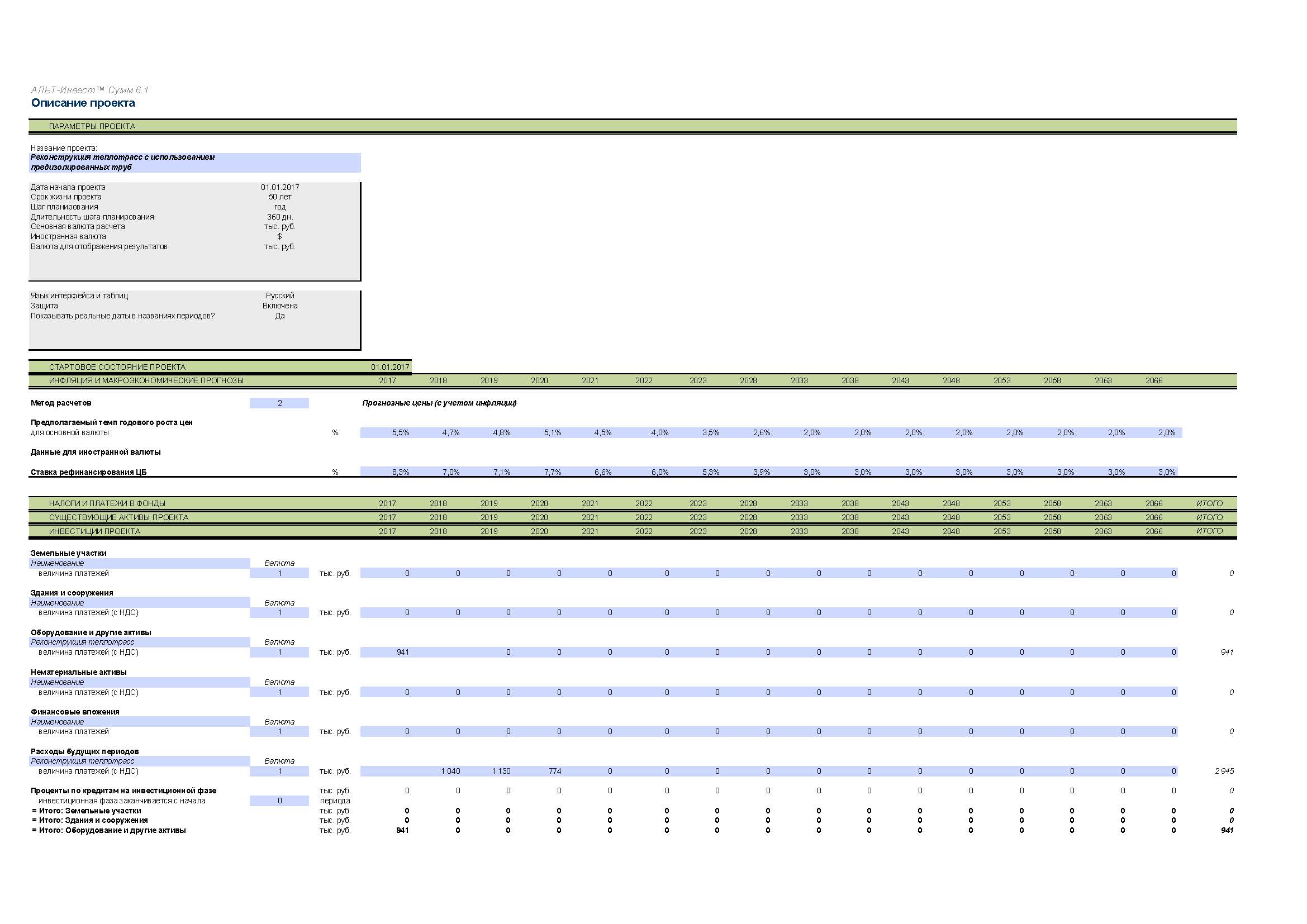 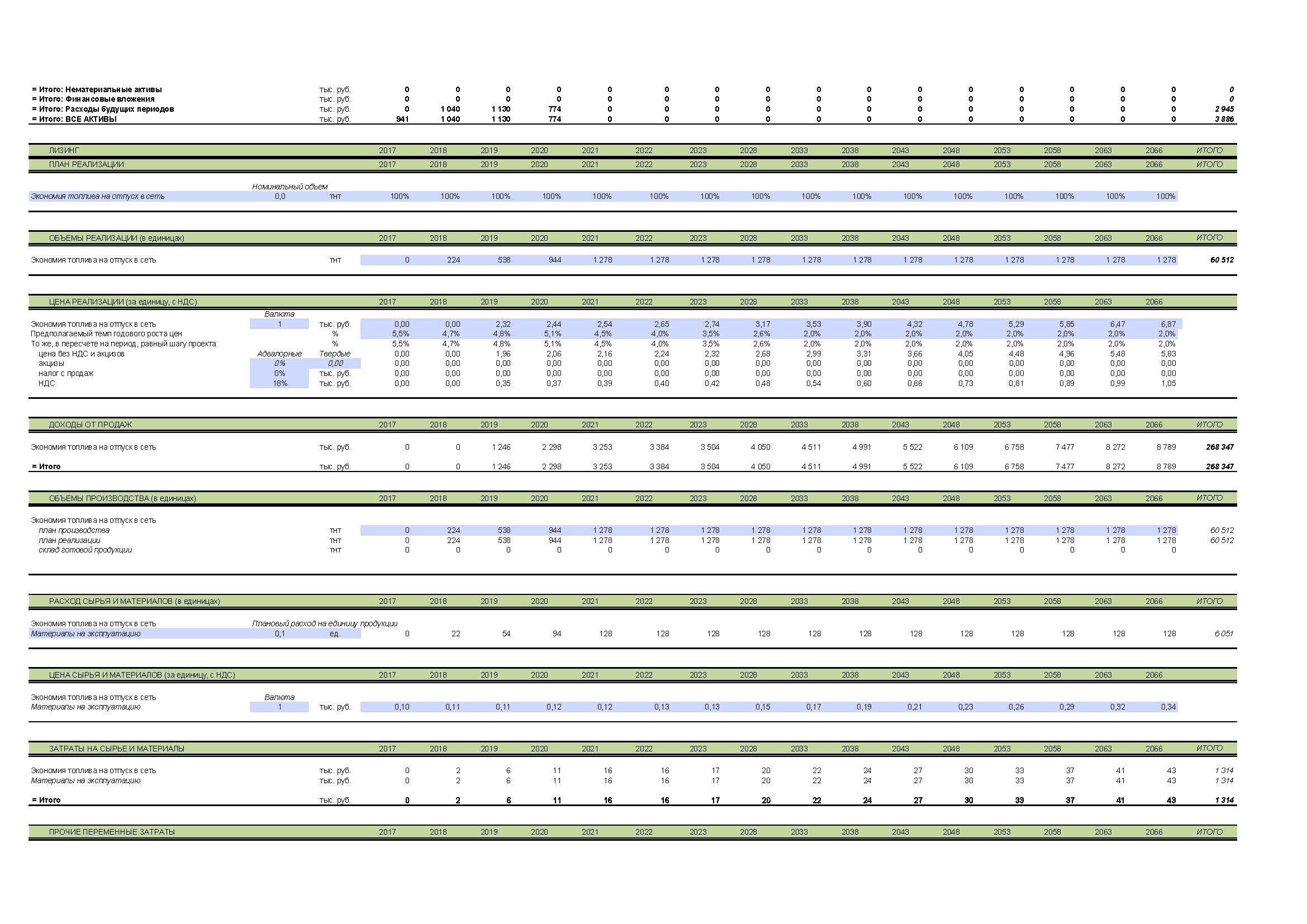 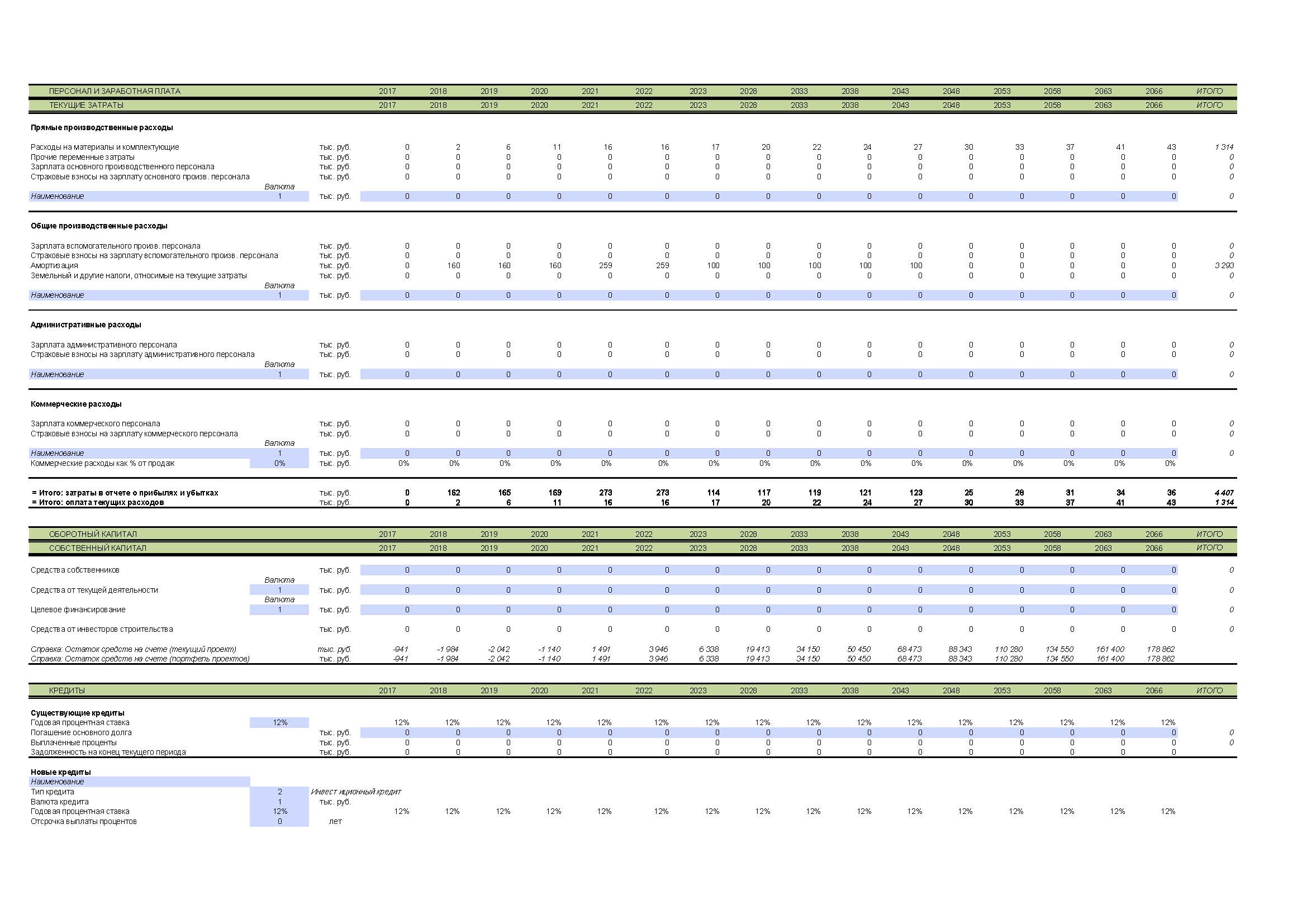 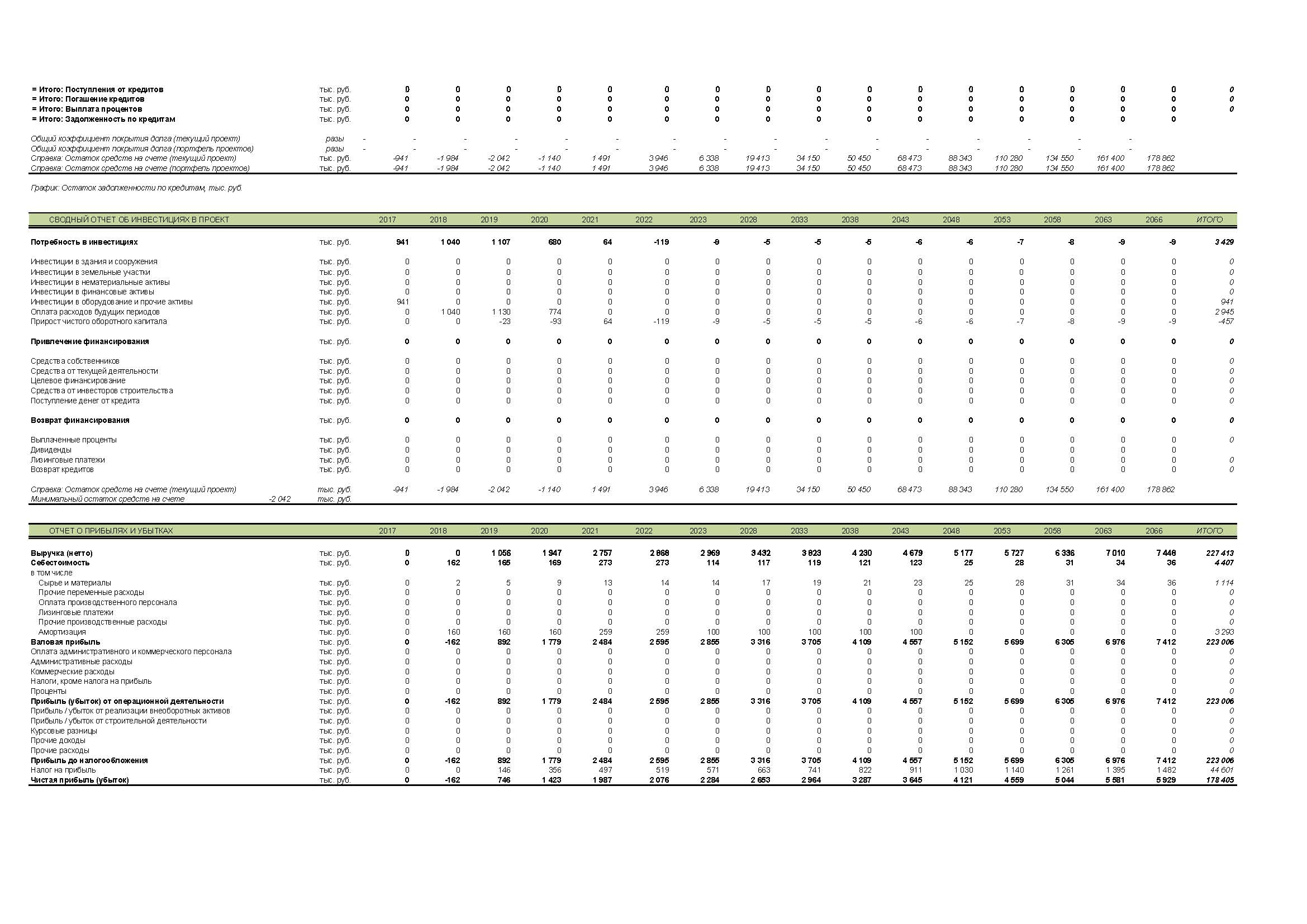 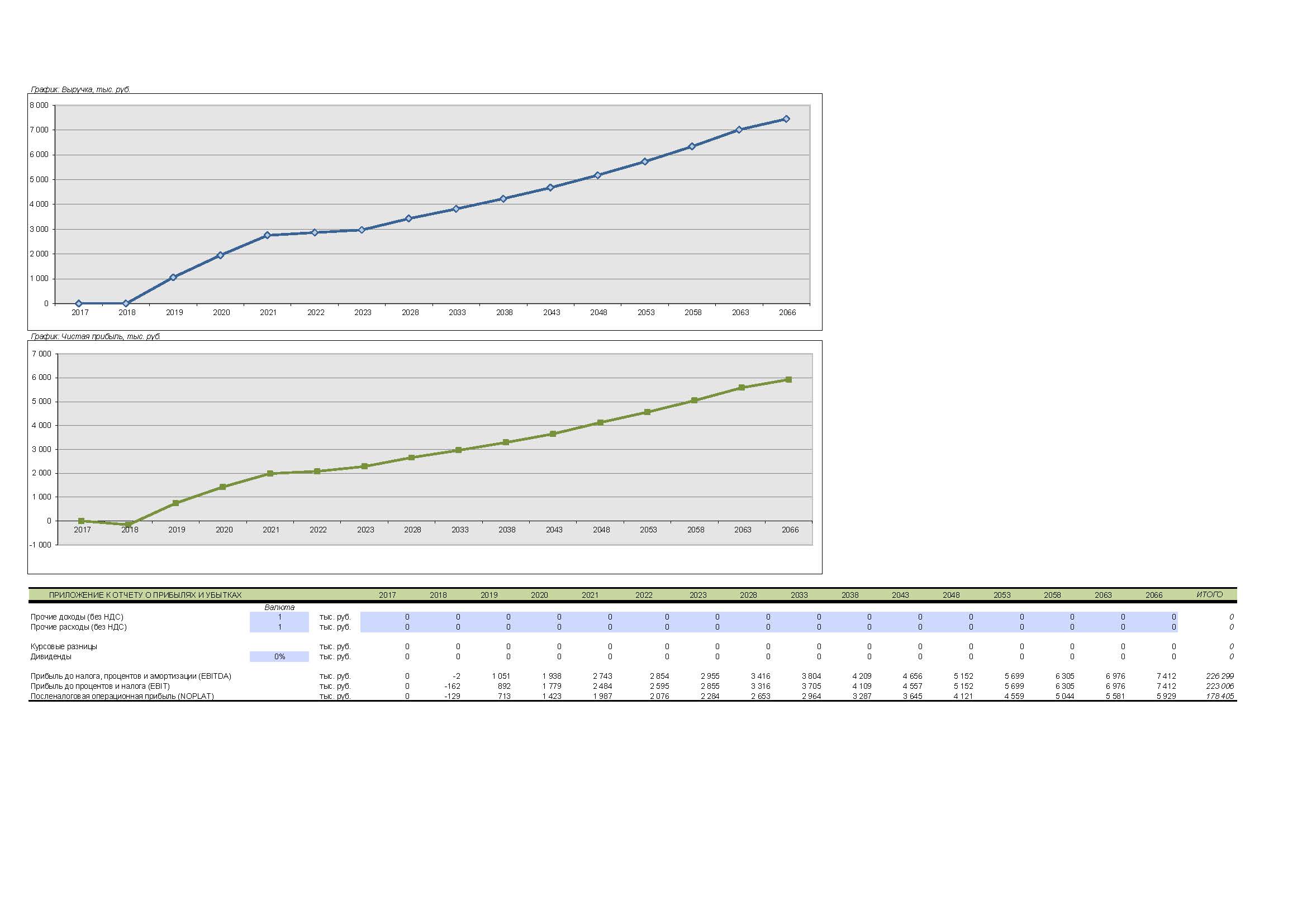 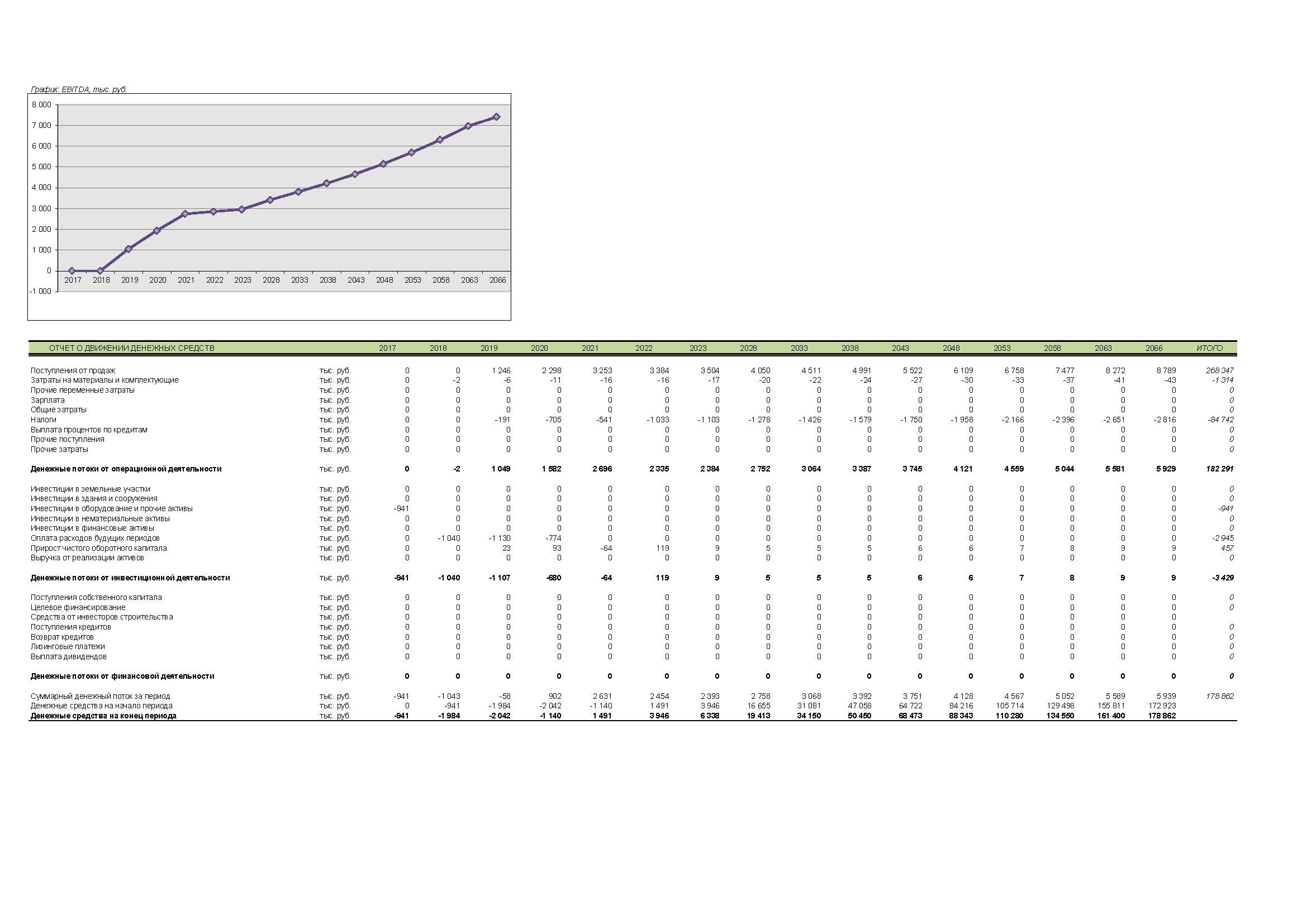 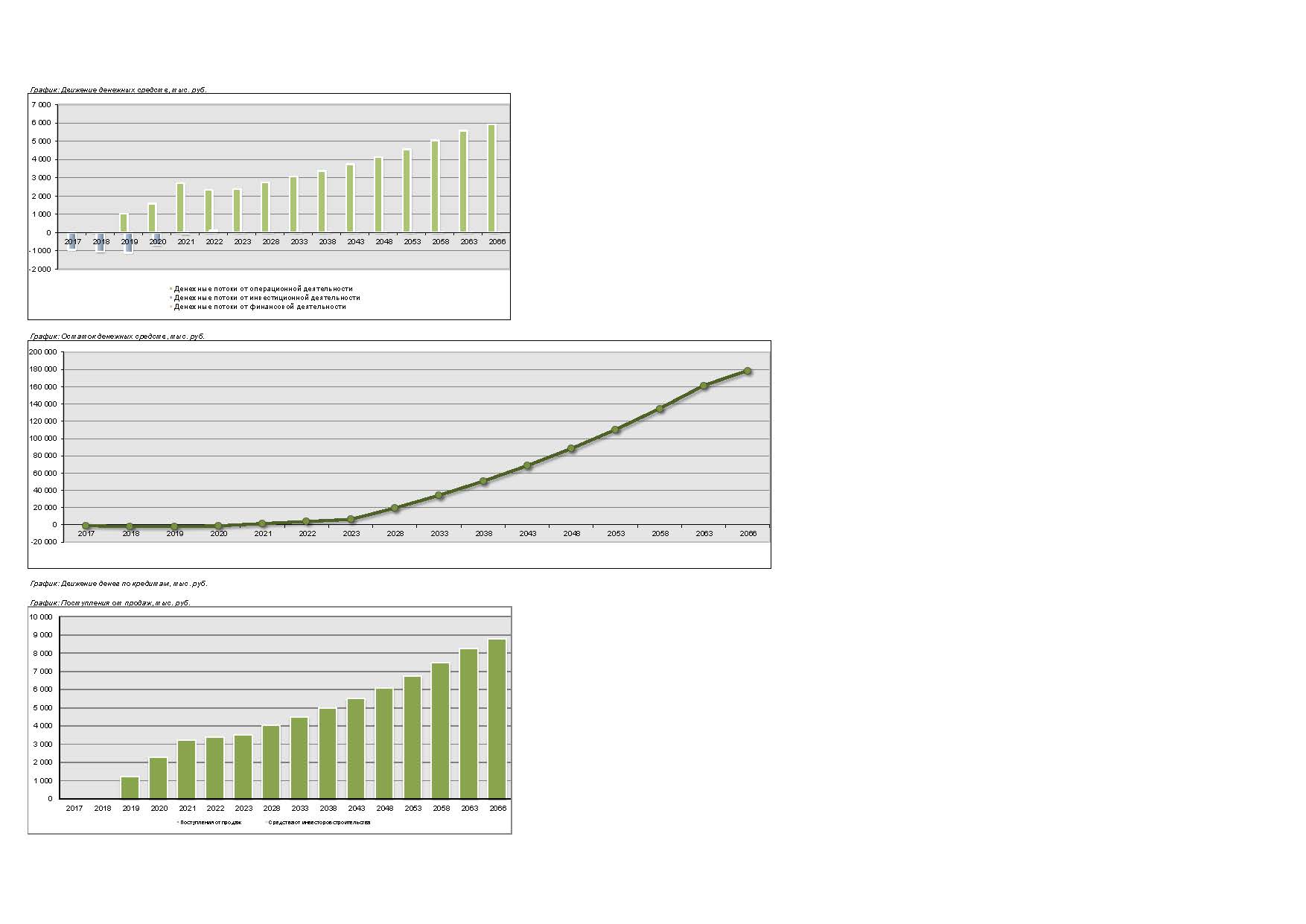 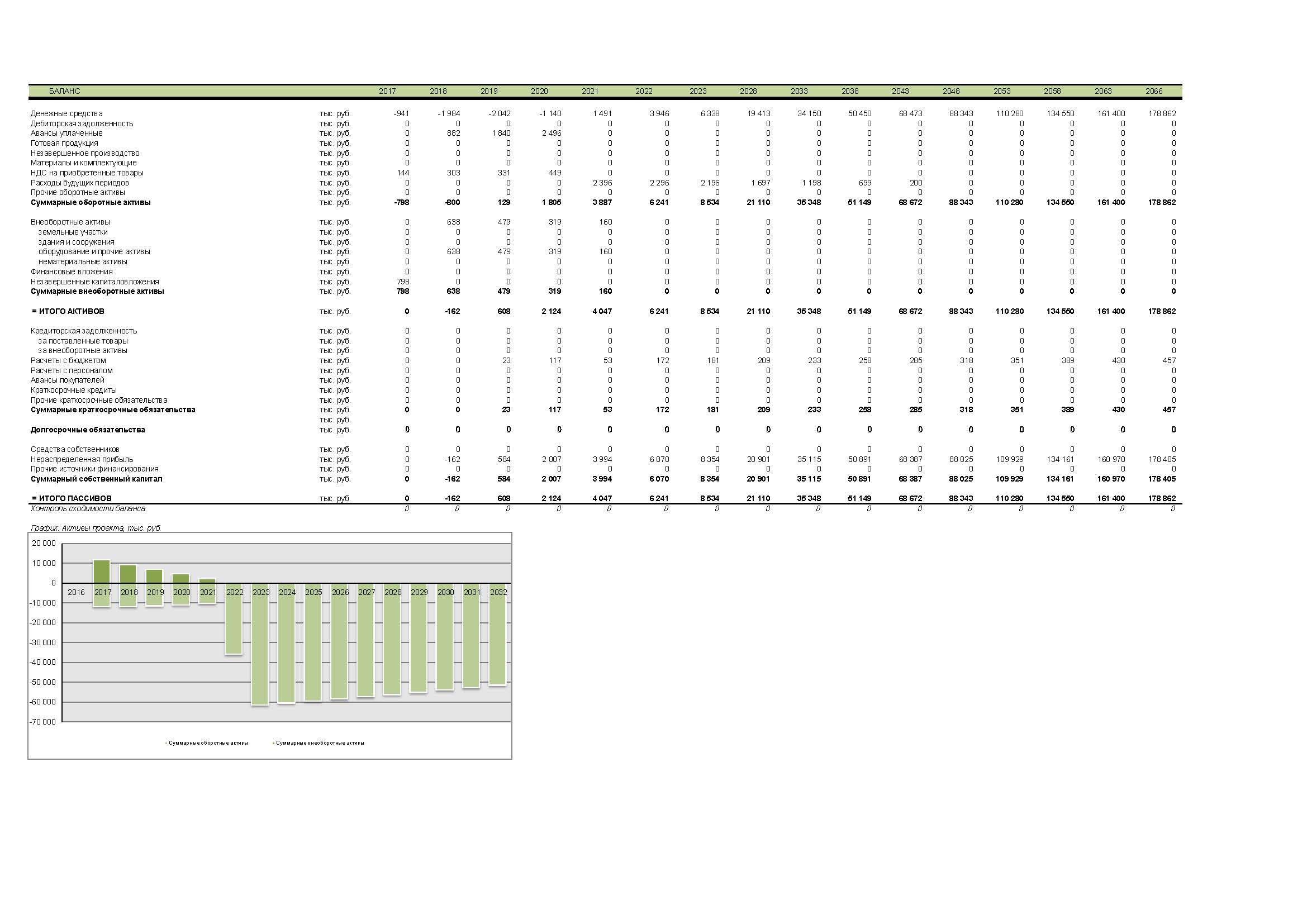 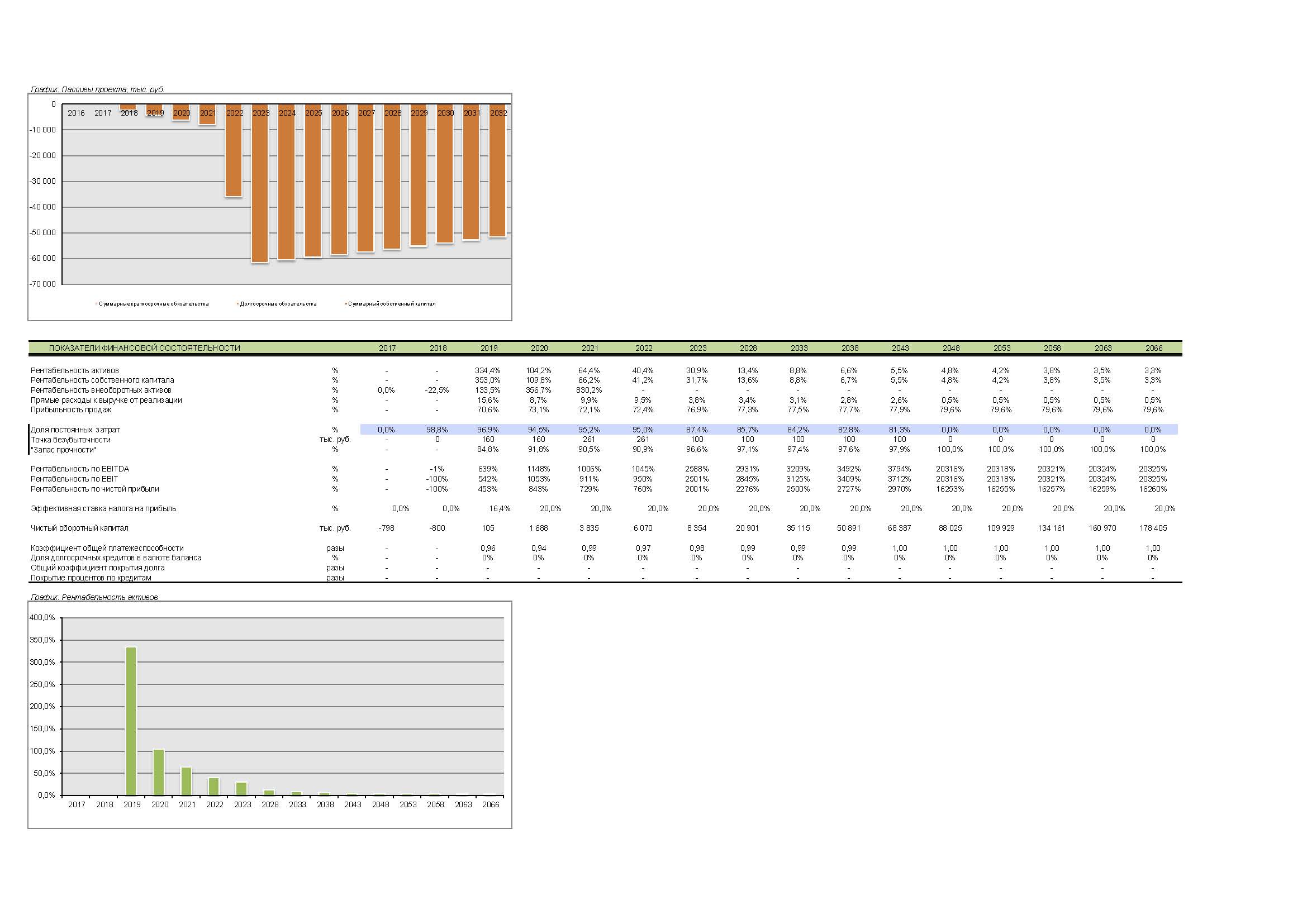 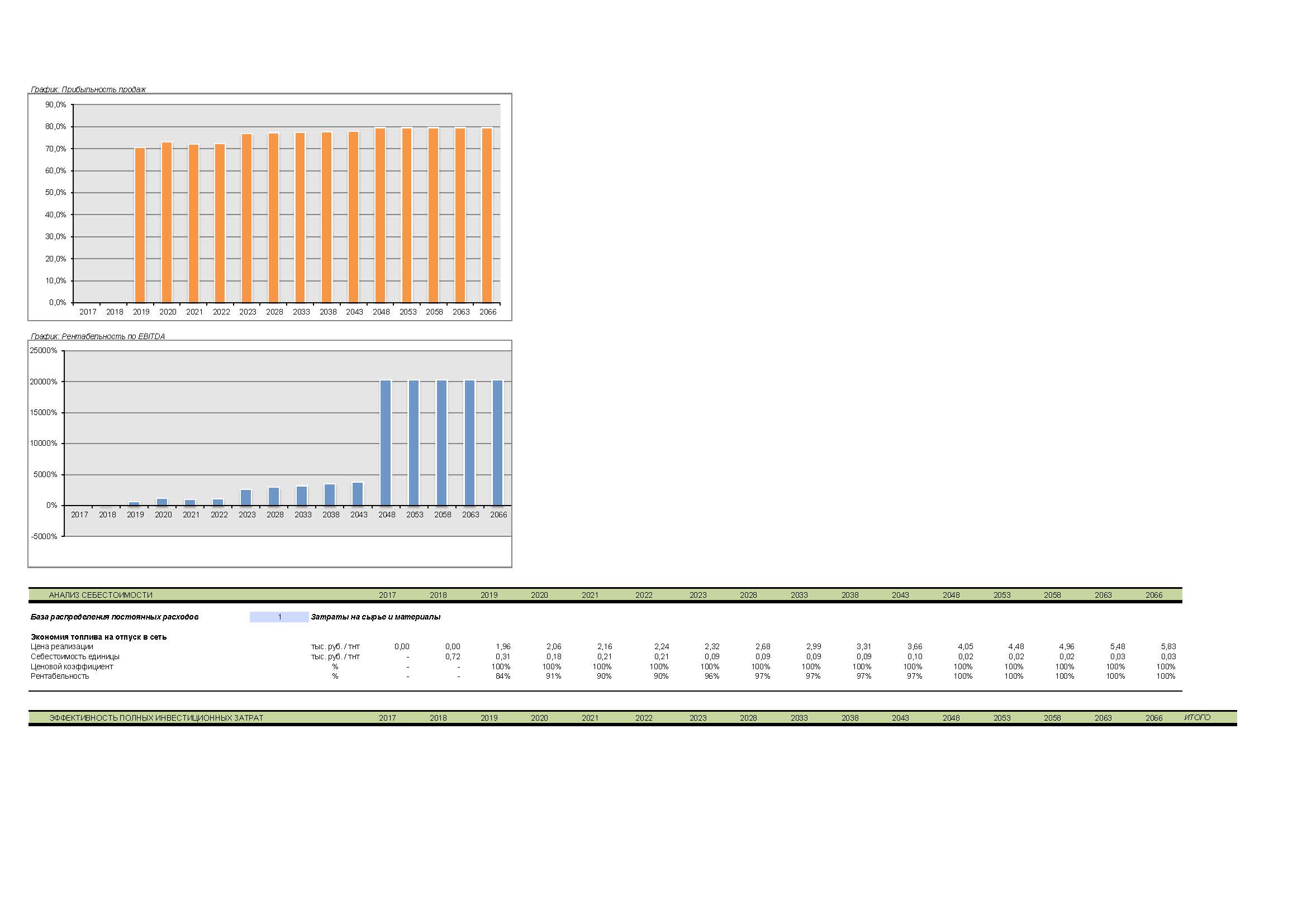 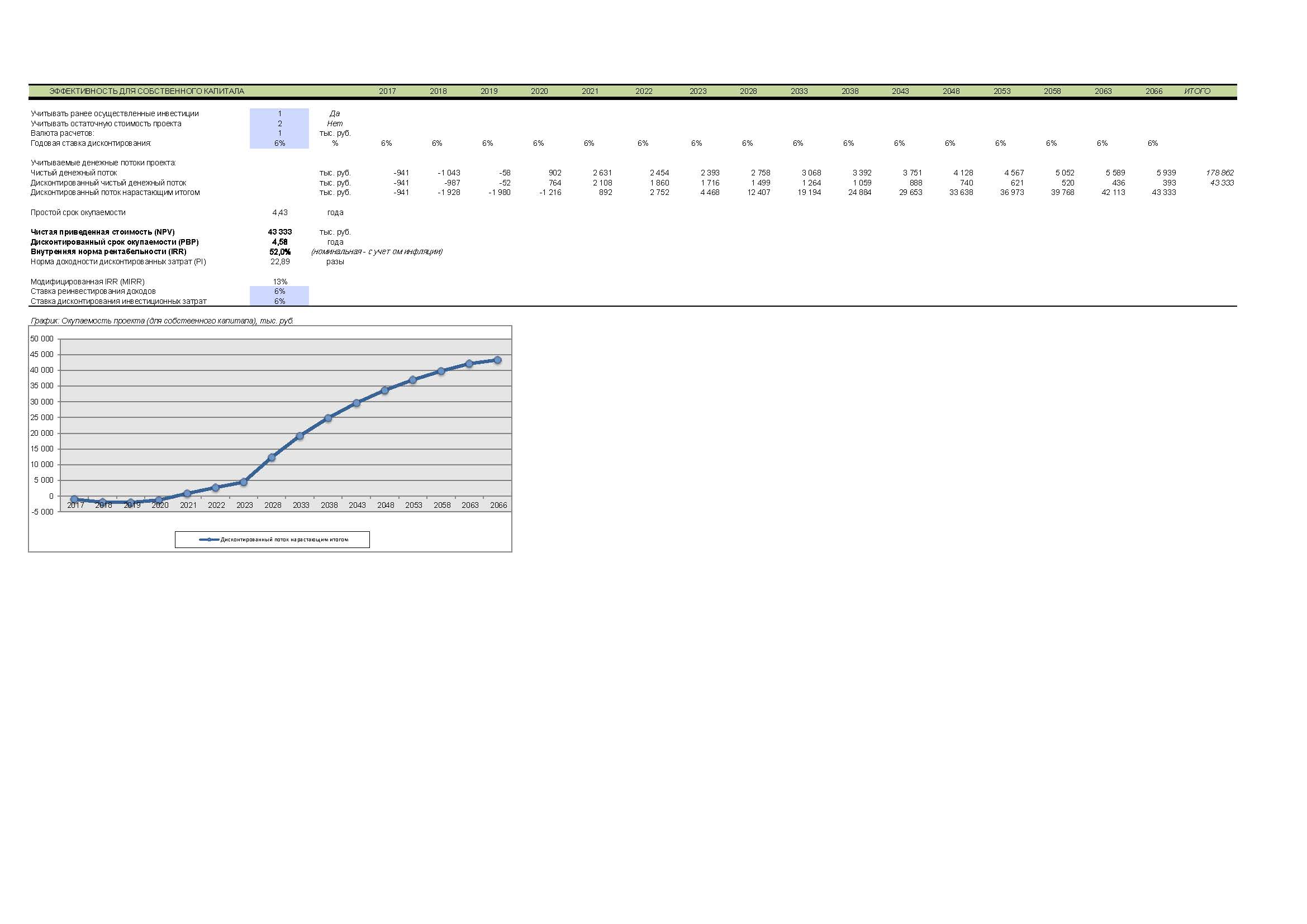 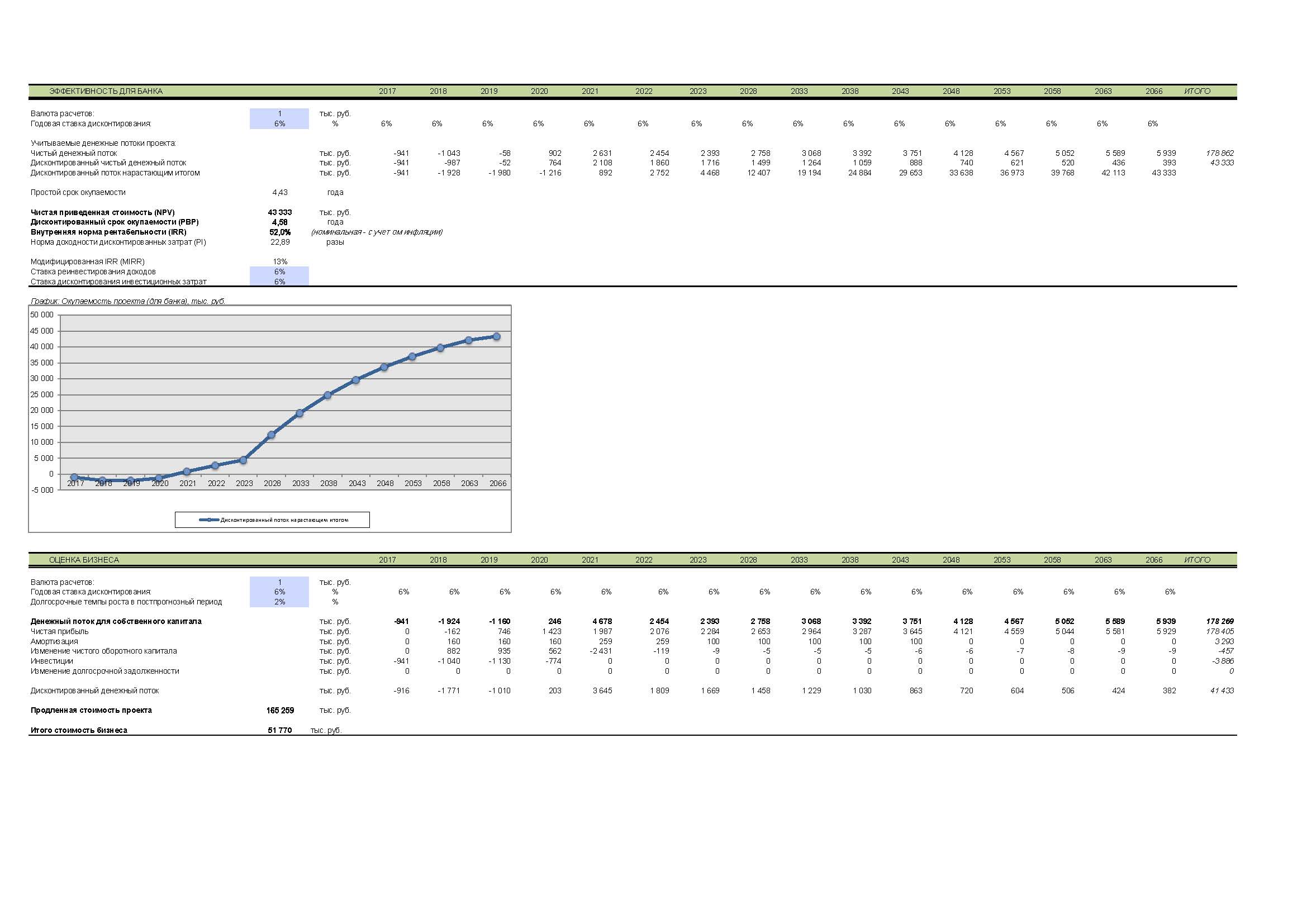 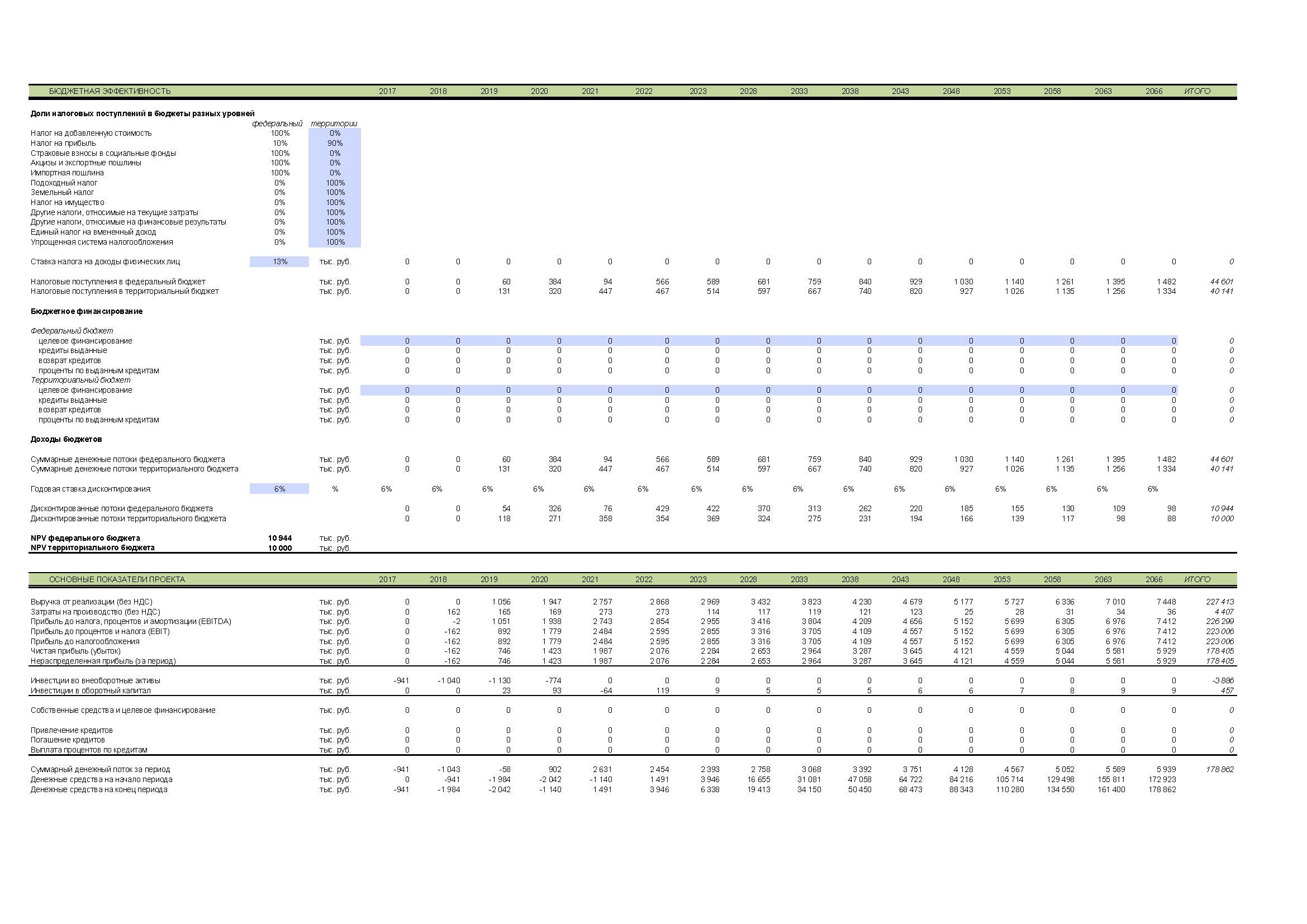 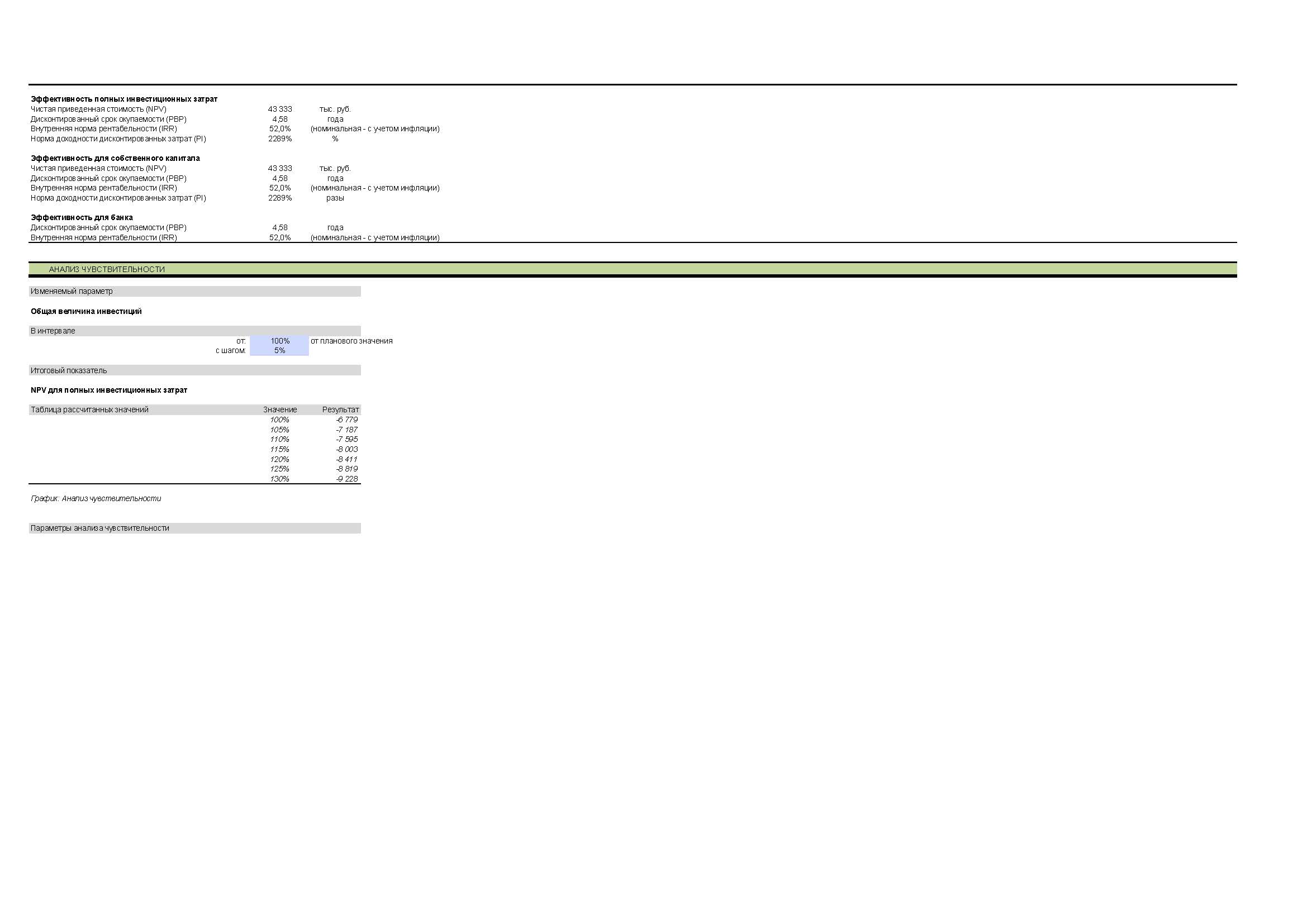 8. ПЕРСПЕКТИВНАЯ СХЕМА ВОДОСНАБЖЕНИЯ МУНИЦИПАЛЬНОГО ОБРАЗОВАНИЯПерспективная схема водоснабжения может быть определена исходя из потребностей муниципального образования в соответствующем ресурсе, в каждую рассматриваемую единицу времени, исходя из планов развития поселения. Следовательно, перспективные схемы могут быть представлены через комплекс инвестиционных проектов, коррелирующих с планами развития территории. В связи с тем, что основное направление инвестиционного проекта, это повышение качества жизни населения в муниципальном образовании, проект не окупаем.9. ПЕРСПЕКТИВНАЯ СХЕМА ВОДООТВЕДЕНИЯ МУНИЦИПАЛЬНОГО ОБРАЗОВАНИЯПерспективная схема водоотведения может быть определена исходя из потребностей муниципального образования в соответствующем ресурсе, в каждую рассматриваемую единицу времени, исходя из планов развития поселения. Следовательно, перспективные схемы могут быть представлены через комплекс инвестиционных проектов, коррелирующих с планами развития территории. В связи с тем, что основное направление инвестиционного проекта, это повышение качества жизни населения в муниципальном образовании, проект не окупаем.10. ПЕРСПЕКТИВНАЯ СХЕМА ГАЗОСНАБЖЕНИЯ МУНИЦИПАЛЬНОГО ОБРАЗОВАНИЯЦентрализованное газоснабжение в  муниципальном образовании сельского поселения Уэлен  отсутствует. 11. ПЕРСПЕКТИВНАЯ СХЕМА ОБРАЩЕНИЯ С ТБО В МУНИЦИПАЛЬНОМ ОБРАЗОВАНИИПерспективная схема обращения с ТБО может быть определена исходя из потребностей муниципального образования в соответствующем ресурсе, в каждую рассматриваемую единицу времени, исходя из планов развития поселения. Следовательно, перспективная схема может быть представлена через комплекс инвестиционных проектов, коррелирующих с планами развития территории. В связи с отсутствием полигона твёрдых бытовых отходов в  муниципальном образовании сельского поселения Уэлен , необходимо его строительство.Общая сумма расходов на реализацию мероприятий в 2016 - 2016 годах составляет ориентировочно 3800,0 тысяч рублей. В связи с тем, что проект направлен на повышение качества жизни населения в сельском поселении и не генерирует дополнительного денежного потока от операционной деятельности, инвестиции в водоотведении в данной  программе не отображены.12. ОБЩАЯ ПРОГРАММА ПРОЕКТОВСовокупная программа инвестиционных проектов по всем системам ресурсоснабжения, в области энергоресурсосбережения представлена в таблице 11.1.Табл. 11.1 –Совокупная программа инвестиционных проектов13. ФИНАНСОВЫЕ ПОТРЕБНОСТИ ДЛЯ РЕАЛИЗАЦИИ ПРОГРАММЫОбщие финансовые потребности в реализации программы составляют 124 755,0 тыс. руб. с учетом инфляции в период реализации программы. В таблице 12.1 представлены объемы инвестиционных вложений в разрезе коммунальных ресурсов.Табл.12.1. Суммарные потребности финансирования реализации программы. В связи с тем, что собственные бюджетные средства муниципального образования не позволяют компенсировать все затраты связанные с инвестициями в реализацию программы комплексного развития систем коммунальной инфраструктуры, очевидно, что в инвестициях будут участвовать бюджеты более высокого уровня и, возможно, средства из внебюджетных источников. Однако, данные о дополнительных источниках инвестирования, на момент составления программы, не рассматриваются, в связи с высокой долей неопределенности относительно их финансовых возможностей. Рис. 12.1. Динамика потребности в финансировании реализации программыПотребности в финансировании программы определены на основе действующих инвестиционных Программ предприятий, участвующих в работе коммунального комплекса муниципального образования.Окончательная стоимость мероприятий определяется в инвестиционной программе согласно сводному сметному расчёту и технико-экономическому обоснованию.Оценка величины изменения операционных затрат по каждой подсистеме не может быть определена в рамках данной работы, так как не учитывает увеличение затрат и выручки предприятий, связанных с возможным ростом отпуска продукции. Информация по окупаемости проектов приведена в разделах 6-10. Для оценки окупаемости программы в целом по направлению ЖКХ необходим свод всех эффектов в совокупные потоки по финансовой, инвестиционной и операционной деятельности. На этой основе возможно построение графика окупаемости (с обоснованием и использованием ставки дисконтирования). Однако, учитывая направленность программы на надёжность, экологию, качество и т.п., а также количество требуемых допущений, график окупаемости представляется в высокой степени оценочным и, возможно, негативным.  Изменение затрат по предприятиям может быть использовано при расчёте экономически оправданных тарифов, но более рациональным для их прогнозирования выглядит использование предельно допустимых индексов роста тарифов. Оценка тарифных последствий реализации проектов, сгруппированных по предприятиям, проводится на основе производственных программ и смет затрат соответствующих предприятий (раздел 3) с учётом эффектов от реализации инвестиционных проектов.  Тариф на подключения – расчётный или по данным утверждённых (проектов) инвестиционных программ предприятий.14. ОРГАНИЗАЦИЯ РЕАЛИЗАЦИИ ПРОЕКТОВВ муниципальном образовании инвестиционные программы по развитию объектов электро-, тепло-, водоснабжения, водоотведения и в сфере утилизации твёрдых бытовых отходов, осуществляются децентрализовано, без отдельной организации, определяющей способ реализации проекта в каждой ресурсоснабжающем секторе.Действующие в муниципальном образовании организации, осуществляющие свою деятельность в сферах холодного водоснабжения и водоотведения, электроснабжения, теплоснабжения, утилизации твёрдых бытовых отходов, самостоятельно реализуют инвестиционные проекты развитию, но, в соответствии с Программой, деятельность их контролируется органами регулирования соответствующих тарифов, в том числе и администрацией муниципального образования. Указанные организации самостоятельно аккумулируют необходимые финансовые средства, организуют выполнение работ по реализации инвестиционных проектов (как правило, на конкурсной основе), принимают выполненные работы, выдают технические условия на подключение к соответствующим системам ресурсоснабжения и несут ответственность по заключаемым договорам на обеспечение требуемыми ресурсами.С точки зрения организации реализации проектов, на момент подготовки программы, основные, наиболее вероятные, способы представлены ниже (табл. 13.1). Табл. 13.1. Направления реализации проектов по способам организации. Проекты, касающиеся модернизации системы теплоснабжения, с точки зрения как экономической, так и социальной эффективности, рекомендуется реализовывать с помощью создания специализированной организации с участием ресурсоснабжающей компании. Это делается в связи с тем, что дополнительная тарифная нагрузка на потребителя по проведенным расчетам, является существенной. Однако, в связи с законодательной неопределенностью механизма энергосервисных контрактов на момент подготовки программы, данный вариант носит рекомендательный характер.15. ПРОГРАММЫ ИНВЕСТИЦИОННЫХ ПРОЕКТОВ, ТАРИФ И ПЛАТА (ТАРИФ) ЗА ПОДКЛЮЧЕНИЕ (ПРИСОЕДИНЕНИЕ).В таблице 15.1 программа инвестиционных проектов сформирована по следующим признакам 
- нацеленные на присоединение новых потребителей; - обеспечивающие повышение надежности ресурсоснабжения;- обеспечивающие выполнение экологических требований; - обеспечивающие выполнение требований законодательства об энергосбережении; - высокоэффективные проекты (со сроками окупаемости за счет получаемых эффектов при принятой средней стоимости инвестиций до 7 лет); - проекты с длительным сроком окупаемости (со сроками окупаемости от 7 до 15 лет за счет получаемых эффектов при принятой средней стоимости инвестиций);- проекты со сроками окупаемости более 15 лет; По каждой группе проектов приведено обоснование источников финансирования на всем прогнозном периоде, в том числе бюджетов разных уровней, кредитов, средств частных инвесторов, дополнительной эмиссии акций, собственных источников,  сделана оценка совокупных инвестиционных  затрат по каждой организации коммунального комплекса, по которой имеются проекты, на всем прогнозном периоде.Провести оценку уровней тарифов на каждый коммунальный ресурс, а также размера платы (тарифа) за подключение (присоединение) к системам коммунальной инфраструктуры, необходимых для реализации проектов, на всем прогнозном периоде не представляется возможным, в связи с неопределенностью фактических источников финансирования на момент реализации проектов. Табл.15.1. - Источники финансирования инвестиционных проектов16. ПРОГНОЗ РАСХОДОВ НАСЕЛЕНИЯ НА КОММУНАЛЬНЫЕ РАСХОДЫ,  ПРОВЕРКА ДОСТУПНОСТИ ТАРИФОВ НА КОММУНАЛЬНЫЕ УСЛУГИТарифы на коммунальные услуги и нормативы представленные в таблице 15.1 имеют не абсолютные, а приведенные значения в целях сопоставимости и унификации показателей. Табл. 16.1. Расчётные тарифы на прогнозный период. Расчёт показателей доступности. В целях определения доли расходов на коммунальные услуги в совокупном доходе семьи использованы следующие допущения. Средний размер семьи – 2 взрослых и 1 ребёнок. Оплата производится:А) в многоквартирном доме, оборудованном централизованным холодным и горячим водоснабжением, водоотведением, централизованным отоплением, с газовыми плитами;Б) в индивидуальном жилом доме, оборудованном системой централизованного электроснабжения, без централизованного холодного и горячего водоснабжения, водоотведения, централизованного отопления, и без газовых плит.Табл. 16.2. Доля затрат среднемесячного дохода на коммунальные услуги.Табл. 16.3. Доля расходов на коммунальные услуги в семейном бюджете.Экспертная оценка доли населения с доходами ниже прожиточного минимума. Табл. 16.4. Доля населения с доходами ниже прожиточного минимума.Расчёт доли семей, получающих субсидии на оплату ЖКУ. Табл. 16.5. Доля семей, получающих субсидии на оплату ЖКУ.17. МОДЕЛЬ ДЛЯ РАСЧЕТА ПРОГРАММЫМоделирование программы комплексного развития  муниципального образования сельского поселения Уэлен осуществлялось с применением ряда специализированных программных комплексов, а также установленных алгоритмов расчетов, модифицированных специалистами ООО «ИВЦ «Энергоактив» с помощью программ MSExcel и VisualBasic в рабочие расчетные модели.В качестве основных сертифицированных программных комплексов, применялись следующие:- комплекс программных продуктов РаТеН;- ZuluThermo;- ZuluHydro;- Альт-Инвест Сумм 6.01;- РТП-3.Программа РаТеН реализует методику и расчетные соотношения, предусмотренные:- разделом II "Инструкции по организации в Минэнерго России работы по расчету и обоснованию нормативов технологических потерь при передаче тепловой энергии", утвержденной приказом Минэнерго России от 30 декабря 2008 г. № 325;- Информационным письмом Минэнерго России и Комиссии по утверждению нормативов от 28.12.2009 г.;- Приказом Минэнерго России от 01.02.2010 № 36 "О внесении изменений в Приказы Минэнерго России от 30.12.2008 № 325 и от 30.12.2008 № 326";- Приказом Минэнерго РФ от 10.08.2012 № 377 "О порядке определения нормативов технологических потерь при передаче тепловой энергии, теплоносителя, нормативов удельного расхода топлива при производстве тепловой энергии, нормативов запасов топлива на источниках тепловой энергии (за исключением источников тепловой энергии, функционирующих в режиме комбинированной выработки электрической и тепловой энергии), в том числе в целях государственного регулирования цен (тарифов) в сфере теплоснабжения".В ПК реализованы предусмотренные "Инструкцией" дополнения по отношению к ранее действовавшему "Порядку расчета":- раздельный учет передачи тепловой энергии по одному трубопроводу для собственных нужд и сторонних потребителей; - новый метод расчета тепловых потерь в паропроводах, детализированный до их участков; - возможность расчета тепловых потерь в трубопроводах, проложенных в тоннелях и помещениях; - учет в нормативах затрат электроэнергии расходов на хозяйственные нужды; - новые расширенные формы выходных таблиц с исходными данными и результатами расчетовПрограмма ZuluThermoпозволяет создать расчетную математическую модель сети, выполнить паспортизацию сети, и на основе созданной модели решать информационные задачи, задачи топологического анализа, и выполнять различные теплогидравлические расчеты. Расчету подлежат тупиковые и кольцевые тепловые сети, в том числе с повысительными насосными станциями и дросселирующими устройствами, работающие от одного или нескольких источников.Программа предусматривает теплогидравлический расчет с присоединением к сети индивидуальных тепловых пунктов (ИТП) и центральных тепловых пунктов (ЦТП) по нескольким десяткам схемных решений, применяемых на территории России. Расчет систем теплоснабжения может производиться с учетом утечек из тепловой сети и систем теплопотребления, а также тепловых потерь в трубопроводах тепловой сети.Расчет тепловых потерь ведется либо по нормативным потерям, либо по фактическому состоянию изоляции. Расчеты ZuluThermo могут работать как в тесной интеграции с геоинформационной системой (в виде модуля расширения ГИС), так и в виде отдельной библиотеки компонентов, которые позволяют выполнять расчеты из приложений пользователей.Программа ZuluHydroпозволяет создать расчетную математическую модель сети, выполнить паспортизацию сети, и на основе созданной модели решать информационные задачи, задачи топологического анализа, и выполнять различные гидравлические расчеты.Расчету подлежат тупиковые и кольцевые сети водоснабжения, в том числе с повысительными насосными станциями и дросселирующими устройствами, работающие от одного или нескольких источников.Расчеты ZuluHydro могут работать как в тесной интеграции с геоинформационной системой (в виде модуля расширения ГИС), так и в виде отдельной библиотеки компонентов, которые позволяют выполнять расчеты из приложений пользователей.Альт-Инвест Сумм - предназначен для подготовки, анализа и оптимизации инвестиционных проектов различных отраслей, масштабов и направленности. Программа решает следующие задачиподготовка финансовых разделов ТЭО и бизнес-планов;моделирование и оптимизация схемы осуществления проекта;проведение экспертизы инвестиционных проектов;ранжирование инвестиционных проектов;программа применима для моделирования и анализа инвестиционных проектов различных отраслей, а также различной направленности (модернизация, строительство новых объектов, появление нового вида услуг и т.д.).Оценка эффективности инвестиционных проектов проводится с трех основных позиций:эффективность инвестицийфинансовая состоятельностьриск осуществления проектаПрограммный комплекс РТП-3 предназначен для расчета режимных параметров, технических потерь мощности и электроэнергии, нормативных потерь в электрических сетях 0,38-220 кВ, а также для расчета допустимых и фактических небалансов, количества неучтенной электроэнергии в сети.В состав программного комплекса входят три программы, каждая из которых предназначена для решения отдельного круга задач:РТП 3.1 – расчет и нормирование потерь электроэнергии в электрических сетях 6(10)-220 кВРТП 3.2 – расчет и нормирование потерь электроэнергии в электрических сетях 0,38 кВРТП3.3 – расчет балансов электроэнергии по фидерам и определение количества неучтенной электроэнергии в электрических сетях 0,38-220 кВМетодики расчета и комплекс программ прошли экспертизу ОАО РАО ''ЕЭС России'' на соответствие отраслевым нормативным требованиям  и допущены к использованию в электроэнергетике для расчетов потокораспределения, потерь мощности и электроэнергии, отклонений напряжения в узлах, токов короткого замыкания, оценки последствий оперативных переключений в разомкнутых электрических сетях в нормальных, ремонтных и послеаварийных режимах.РАЗРАБОТАНОНачальникрасчетно-аналитического отделаООО «ИВЦ «Энергоактив»___________/М.А. Мовчанюк/СОГЛАСОВАНОГенеральный директорООО «ИВЦ «Энергоактив»___________/С.В.Лопашук/Книга IПРОГРАММНЫЙ ДОКУМЕНТПРОГРАММНЫЙ ДОКУМЕНТПРОГРАММНЫЙ ДОКУМЕНТКнига I1Паспорт программыПаспорт программыКнига I2Характеристика существующего состояния коммунальной инфраструктурыХарактеристика существующего состояния коммунальной инфраструктурыКнига I3Перспективы развития муниципального образования и прогноз спроса на коммунальные ресурсыПерспективы развития муниципального образования и прогноз спроса на коммунальные ресурсыКнига I4Целевые показатели развития коммунальной инфраструктурыЦелевые показатели развития коммунальной инфраструктурыКнига I5Программа инвестиционных проектов, обеспечивающих достижение целевых показателейПрограмма инвестиционных проектов, обеспечивающих достижение целевых показателейКнига I6Источники инвестиций, тарифа и доступность программы для населенияИсточники инвестиций, тарифа и доступность программы для населенияКнига I7Управление программойУправление программойКнига IIОБОСНОВЫВАЮЩИЕ МАТЕРИАЛЫ К ПРОГРАММНОМУ ДОКУМЕНТУОБОСНОВЫВАЮЩИЕ МАТЕРИАЛЫ К ПРОГРАММНОМУ ДОКУМЕНТУОБОСНОВЫВАЮЩИЕ МАТЕРИАЛЫ К ПРОГРАММНОМУ ДОКУМЕНТУКнига II11Перспективные показатели развития МО для разработки программыКнига II22Перспективные показатели спроса на коммунальные ресурсыКнига II33Характеристика состояния и проблемы коммунальной инфраструктурыКнига II44Характеристика состояния и проблем в реализации энерго-ресурсоснабжения и учета и сбора информацииКнига II55Целевые показатели развития коммунальной инфраструктурыКнига II66Перспективная схема электроснабжения МОКнига II77Перспективная схема теплоснабжения МОКнига II88Перспективная схема водоснабжения МОКнига II99Перспективная схема водоотведения МОКнига II1010Перспективная схема обращения с ТБОКнига II1111Общая программа проектовКнига II1212Финансовые потребности для реализации программыКнига II1313Организация реализации проектовКнига II1414Программа инвестиционных проектов, тариф и плата (тариф) за подключение и присоединениеКнига II1515Прогноз расхода населения на коммунальные ресурсы, расходов бюджетов на социальную поддержку и субсидии, проверка доступности тарифов на коммунальные услугиКнига II1616Модель для расчета программыНаименование Программы"Программа комплексного развития систем коммунальной инфраструктуры  муниципального образования сельского поселения Уэлен Чукотского района Чукотского автономного округадо 2026 года " (далее - Программа)Основание для разработки Программы Федеральный закон от 30.12.2004 года № 210-ФЗ «Об основах регулирования тарифов организаций коммунального комплекса» (в редакции Федерального закона от 18.07.2011 года № 242-ФЗ)Приказ Министерства регионального развития Российской федерации «О разработке программ комплексного развития систем коммунальной инфраструктуры муниципальных образований» от 06.05.2011 г. № 204Заказчик ПрограммыАдминистрация муниципального образования сельского поселения Уэлен Разработчик ПрограммыОбщество с ограниченной ответственностью «Инновационно-внедренческий центр «Энергоактив»Исполнители мероприятий ПрограммыВсе структурные подразделения администрации поселения, организации коммунального комплекса при условии их участия в реализации ПрограммыЦели ПрограммыГарантированное покрытие перспективной потребности в энергоносителях и воде для обеспечения эффективного, качественного и надежного снабжения коммунальными ресурсами с минимальными издержками за весь цикл жизни систем коммунальной инфраструктуры.Системное решение проблем обеспечения устойчивого функционирования и развития коммунального комплекса на территории муниципального образования сельского поселения. Обеспечение экономичного, качественного и надежного предоставления коммунальных услуг потребителям, при минимальном негативном воздействии на окружающую среду.Задачи ПрограммыПовышение качества и надежности предоставления коммунальных услуг населению, возможность обеспечения наращивания и модернизации коммунальной инфраструктуры в местах существующей застройки;Возможность предоставления коммунальных услуг при условии перспективной застройки в поселении;Повышение  уровня   обеспеченности   объектамикоммунальной   инфраструктуры  муниципального образования;Обеспечение энергоэффективности и энергосбережения при реализации инвестиционных проектов разработанных  в данной Программе.Сроки и этапы реализации Программы2016-2026 годыВажнейшие целевые показатели программыФункционирование систем и объектов коммунальной инфраструктуры в соответствии с потребностями жилищного и промышленного строительства. Качественные услуги для потребителей.Улучшение экологической ситуации на территории поселения. Техническая и экономическая доступность коммунальных услуг.Повышение уровня жизни населения за счет строительства новых объектов коммунальной инфраструктуры.Объемы и источники финансирования ПрограммыОбщий объем финансирования Программы комплексного развития систем коммунальной инфраструктуры составляет 124 755,0 тысяч  рублей.Источником финансирования является федеральный, региональный и местный бюджет,  а также внебюджетные средства.Организация контроля за реализацией ПрограммыАдминистрация муниципального образования сельского поселения Уэлен 2016207201820192020202120222026Общая численность населения736754772790808827846865в том числе:м361370379388397406415424ж375384393402411421431441трудоспособного возраста424434444454464475486497младше трудоспособного возраста216221226231236242248254пенсионеры9698100102104106108110Родилось1414141415151515Умерло44444444Число прибывших2020202020202020Число выбывших1212121212121212Естественный прирост (убыль)1010101011111111Миграционный прирост (убыль)88888888Общий прирост (убыль)1818181819191919п/пНаименованиепоказателя/ед.Изм.201520152016-20182016-20182019-20212019-20212022-20262022-2026п/пНаименованиепоказателя/ед.Изм.нагрузкагодовоепотреблениенагрузкагодовоепотреблениенагрузкагодовоепотреблениенагрузкагодовоепотребление1Тепловая энергия (отопление), Гкал/час, Гкал/год0,06,30,06,30,06,30,06,3п/пНаименованиепоказателя/ед.Изм.201520152016-20182016-20182019-20212019-20212022-20262022-2026п/пНаименованиепоказателя/ед.Изм.нагрузкагодовоепотреблениенагрузкагодовоепотреблениенагрузкагодовоепотреблениенагрузкагодовоепотребление1Электрическая энергия, МВт, тыс.кВт*ч/год3,82037,03,82037,03,82037,03,82037,0п/пНаименованиепоказателя/ед.Изм.201520152016-20182016-20182019-20212019-20212022-20262022-2026п/пНаименованиепоказателя/ед.Изм.нагрузкагодовоепотреблениенагрузкагодовоепотреблениенагрузкагодовоепотреблениенагрузкагодовоепотребление1Водоснабжение, м3/сут, м3/год--------2Водоотведение, м3/сут, м3/год--------Год2016202020252030Прогноз образования ТБО, тыс.м3/год382,72392,08439,92449,8КритерийДоступность подключенияСтоимостная доступность1234ЭлектроснабжениеЭлектроснабжениеЭлектроснабжениеЭлектроснабжениеДоступность подключения к централизованным сетям0-недоступно/высокая стоимость1-труднодоступно/средняя стоимость2-доступно/низкая стоимость21Доступность автономных источников электроснабжения0-недоступно/высокая стоимость1-труднодоступно/средняя стоимость2-доступно/низкая стоимость20ТеплоснабжениеТеплоснабжениеТеплоснабжениеТеплоснабжениеДоступность подключения к централизованным сетям0-недоступно/высокая стоимость1-труднодоступно/средняя стоимость2-доступно/низкая стоимость10Доступность автономных источников теплоснабжения0-недоступно/высокая стоимость1-труднодоступно/средняя стоимость2-доступно/низкая стоимость22Водоснабжение и водоотведениеВодоснабжение и водоотведениеВодоснабжение и водоотведениеВодоснабжение и водоотведениеДоступность подключения к централизованным сетям0-недоступно/высокая стоимость1-труднодоступно/средняя стоимость2-доступно/низкая стоимость00Доступность автономных источников0-недоступно/высокая стоимость1-труднодоступно/средняя стоимость2-доступно/низкая стоимость21ГазоснабжениеГазоснабжениеГазоснабжениеГазоснабжениеДоступность подключения к централизованным сетям0-недоступно/высокая стоимость1-труднодоступно/средняя стоимость2-доступно/низкая стоимость00Доступность автономных источников0-недоступно/высокая стоимость1-труднодоступно/средняя стоимость2-доступно/низкая стоимость00№ п/пНаименование показателяЕд.изм.Значение показателяЗначение показателяЗначение показателяЗначение показателя№ п/пНаименование показателяЕд.изм.2016 (факт)2017-20182019-20222023-20261Суммарная площадь объектов строительного фонда в сельском поселении, подключённая к центральному теплоснабжениюм212329,3212329,3212329,3212329,321Суммарная площадь объектов строительного фонда в сельском поселении, подключённая к центральному теплоснабжениюКол-во, ед.0,000,000,000,001.1жил.фондм210106,010106,010106,010106,01.1жил.фондКол-во, ед.0,000,000,000,001.2муниципальные учреждениям22223,322223,322223,322223,321.2муниципальные учрежденияКол-во, ед.0,00,00,00,02Тепловая мощность, необходимая для обеспечения объектов строительного фондаГкал/год6,276,276,276,273Расчетная электрическая мощность, необходимая для обеспечения объектов строительного фондаМВт3,753,753,753,754Количество холодной воды, необходимое для обеспечения объектов строительного фондам3/ч----5Количество бытовых стоков от объектов строительного фондам3/сутки----6Тепловая мощность, необходимая для обеспечения вводимых в эксплуатацию объектов строительстваГкал/ч----7Электрическая мощность, необходимая для обеспечения вводимых в эксплуатацию объектов строительствакВт----8Количество холодной воды, необходимое для обеспечения вводимых в эксплуатацию объектов строительствам3/сутки----9Количество бытовых стоков от вводимых в эксплуатацию объектов строительства, куб. м. в сутки.м3/сутки----№п/пНаименование показателя20152016-20172017-20212021-2026№п/п/ед. Изм.нагрузканагрузканагрузканагрузка1Тепловая энергия (отопление), Гкал/час----2Электрическая энергия, кВт----3Водоснабжение, м3/сут----4Водоотведение, м3/сут----наименование потребителейустановлено приборов учётаустановлено приборов учётаустановлено приборов учётанаименование потребителейводытеплоэнергииэлектроэнергиинаименование потребителей% обеспеченности приборами учёта% обеспеченности приборами учёта% обеспеченности приборами учётамногоквартирные дома--100бюджетные организации100100100Параметры, влияющие на качество ресурсоснабжения жилых домов и др. объектов недвижимости поселенияед.изм.Фактические значенияФактические значенияФактические значенияФактические значенияПлановые значенияПлановые значенияПлановые значенияПлановые значенияПараметры, влияющие на качество ресурсоснабжения жилых домов и др. объектов недвижимости поселенияед.изм.20122013201420152016201720212026Количество перерывов в электроснабжении потребителей продолжительностью более 10 часов вследствие аварий в системе электроснабжения разн/дн/дн/дн/дн/д---Количество перерывов в электроснабжении потребителей продолжительностью от 3 до 10 часов вследствие инцидентов в системе электроснабжения разн/дн/дн/дн/дн/д---Количество перерывов в теплоснабжении потребителей продолжительностью боле 8 часов вследствие аварий в системе теплоснабженияразн/дн/дн/дн/дн/д---Количество перерывов в теплоснабжении потребителей продолжительностью от 4 до 8 часов вследствие инцидентов в системе теплоснабженияразн/дн/дн/дн/дн/д---Количество перерывов в водоснабжении потребителей продолжительностью более 6 часов вследствие аварий в системе водоснабженияразн/дн/дн/дн/дн/д---Количество перерывов в водоснабжении потребителей продолжительностью до 6 часов вследствие инцидентов в системе водоснабженияразн/дн/дн/дн/дн/д---Количество перерывов в водоотведении от объектов недвижимости продолжительностью более 6 часов вследствие аварий в системе водоотведенияразн/дн/дн/дн/дн/д---Количество перерывов в водоотведении от объектов недвижимости продолжительностью до 6 часов вследствие инцидентов в системе водоотведенияразн/дн/дн/дн/дн/д---Котельная Котельная Котельная Показатель%Значение, Гкал/час, ГкалМощность, Гкал/часМощность, Гкал/часМощность, Гкал/часУстановленная мощность1006,00Располагаемая мощность95,085,70Мощность Нетто95,085,70Мощность затрачиваемая на СН0,000,000Подключенная нагрузка0,010,00Присоединенная нагрузка1006,00Выработка, ГкалВыработка, ГкалВыработка, ГкалВыработка1008,54Собственные нужды0,000,00Отпуск в сеть100,008,54Потери23,181,98Теплоснабжение собственных объектов3,440,29Полезный отпуск73,386,27Наименование вида ресурсоснабженияПотребителиЗначениеТеплоснабжение (отопление и горячее водоснабжение), Гкал/м3/годИндивидуальное жилье0,143Теплоснабжение (отопление и горячее водоснабжение), Гкал/м3/годБюджетные учреждения0,073Теплоснабжение (отопление и горячее водоснабжение), Гкал/м3/годПрочие0,089Электроснабжение, кВт*ч/чел./годИндивидуальное жилье~183Электроснабжение, кВт*ч/чел./год	Бюджетные учреждения~693Электроснабжение, кВт*ч/чел./годПрочие-Водоснабжение, куб.м/чел./годНаселение-Водоснабжение, куб.м/чел./годБюджетные учреждения-Водоснабжение, куб.м/чел./годПрочие-Водоотведение, куб.м/чел./годНаселение-ПОЯСНИТЕЛЬНАЯ ЗАПИСКАПОЯСНИТЕЛЬНАЯ ЗАПИСКАк инвестиционному проектук инвестиционному проектуРеконструкция электрических сетей в  муниципальном образовании сельского поселения Уэлен Реконструкция электрических сетей в  муниципальном образовании сельского поселения Уэлен Наименование проектаРеконструкция электрических сетей в  муниципальном образовании сельского поселения Уэлен Цели и задачи проектаРеконструкция электрических сетей с целью повышение качества электроснабжения поселения Сроки реализации проекта2016-2020Дисконтированные инвестиции проекта по годам, тыс.руб.(капитальный ремонт линии электропередачи с применением СИП)Направление проектаИнфраструктурный проектОписание экономического эффектаПроект направлен на повышение качества жизни населения в сельском поселении и не генерирует дополнительного денежного потока от операционной деятельностиПоказатели экономической эффективности проектаПоказатели экономической эффективности проектаЧистая приведенная стоимость (NPV), тыс.руб.не определёнВнутрення норма рентабельности (IRR), %не определёнПростой срок окупаемости (PP), летне определёнДисконтированный срок окупаемости (PBP), летне определёнНаименование проектаРеконструкция теплотрасс с использованием предизолированных труб, L – 1100 мРеконструкция теплотрасс с использованием предизолированных труб, L – 1100 мЦели и задачи проектаЗамена изношенных участков теплотрасс на систему гибких предизолированных труб с целью уменьшения тепловых потерь при транспортировке тепловой энергии и постепенной заменой физически и морально устаревших участков теплотрассЗамена изношенных участков теплотрасс на систему гибких предизолированных труб с целью уменьшения тепловых потерь при транспортировке тепловой энергии и постепенной заменой физически и морально устаревших участков теплотрассСроки реализации проекта2017г. - 2020г.2017г. - 2020г.Дисконтированные инвестиции проекта по годам, тыс.руб.2017942,0Дисконтированные инвестиции проекта по годам, тыс.руб.20181041,0Дисконтированные инвестиции проекта по годам, тыс.руб.20191130,0Дисконтированные инвестиции проекта по годам, тыс.руб.2020777,0Направление проектаПроект эффективностиПроект эффективностиОписание экономического эффектаЭкономический эффект достигается за счет сокращения потерь при транспортировке тепловой энергии. Расчет экономического эффекта базируется на сокращении топливной составляющей издержек в составе переменных затрат теплоснабжающей организации.Экономический эффект достигается за счет сокращения потерь при транспортировке тепловой энергии. Расчет экономического эффекта базируется на сокращении топливной составляющей издержек в составе переменных затрат теплоснабжающей организации.Показатели экономической эффективности проектаПоказатели экономической эффективности проектаПоказатели экономической эффективности проектаЧистая приведенная стоимость (NPV), тыс.руб.не окупаемне окупаемВнутрення норма рентабельности (IRR), %не окупаемне окупаемПростой срок окупаемости (PP), летне окупаемне окупаемДисконтированный срок окупаемости (PBP), летне окупаемне окупаемПОЯСНИТЕЛЬНАЯ ЗАПИСКАПОЯСНИТЕЛЬНАЯ ЗАПИСКАПОЯСНИТЕЛЬНАЯ ЗАПИСКАПОЯСНИТЕЛЬНАЯ ЗАПИСКАПОЯСНИТЕЛЬНАЯ ЗАПИСКАк инвестиционным проектамк инвестиционным проектамк инвестиционным проектамк инвестиционным проектамк инвестиционным проектамРеконструкция и развитие системы водоснабжения муниципального образования сельского поселения Уэлен Реконструкция и развитие системы водоснабжения муниципального образования сельского поселения Уэлен Реконструкция и развитие системы водоснабжения муниципального образования сельского поселения Уэлен Реконструкция и развитие системы водоснабжения муниципального образования сельского поселения Уэлен Реконструкция и развитие системы водоснабжения муниципального образования сельского поселения Уэлен Наименование проектаРеконструкция и развитие системы водоснабжения Реконструкция и развитие системы водоснабжения Реконструкция и развитие системы водоснабжения Сроки реализации проекта2016-20262016-20262016-2026Строительство источника водоснабжения минимальной производительностью 250 м3/сут в с.Уэлен Строительство источника водоснабжения минимальной производительностью 250 м3/сут в с.Уэлен 8150,0Строительство очистных сооружений минимальной производительностью 250 м3/сут с.УэленСтроительство очистных сооружений минимальной производительностью 250 м3/сут с.Уэлен11508,0Строительство водопроводной сети условным диаметром 50-100 мм, общей протяженностью 8000 м в с.УэленСтроительство водопроводной сети условным диаметром 50-100 мм, общей протяженностью 8000 м в с.Уэлен52581,0Направление проектаКомплекс инфраструктурных проектовКомплекс инфраструктурных проектовКомплекс инфраструктурных проектовОписание экономического эффектаПроект направлен на повышение качества жизни населения в сельском поселении и не генерирует дополнительного денежного потока от операционной деятельностиПроект направлен на повышение качества жизни населения в сельском поселении и не генерирует дополнительного денежного потока от операционной деятельностиПроект направлен на повышение качества жизни населения в сельском поселении и не генерирует дополнительного денежного потока от операционной деятельностиПоказатели экономической эффективности проектаПоказатели экономической эффективности проектаПоказатели экономической эффективности проектаПоказатели экономической эффективности проектаЧистая приведенная стоимость (NPV), тыс.руб.Чистая приведенная стоимость (NPV), тыс.руб.Не окупаемНе окупаемВнутрення норма рентабельности (IRR), %Внутрення норма рентабельности (IRR), %Не окупаемНе окупаемПростой срок окупаемости (PP), летПростой срок окупаемости (PP), летНе окупаемНе окупаемДисконтированный срок окупаемости (PBP), лет Дисконтированный срок окупаемости (PBP), лет Не окупаемНе окупаемПОЯСНИТЕЛЬНАЯ ЗАПИСКАПОЯСНИТЕЛЬНАЯ ЗАПИСКАПОЯСНИТЕЛЬНАЯ ЗАПИСКАПОЯСНИТЕЛЬНАЯ ЗАПИСКАПОЯСНИТЕЛЬНАЯ ЗАПИСКАк инвестиционным проектамк инвестиционным проектамк инвестиционным проектамк инвестиционным проектамк инвестиционным проектамРеконструкция и развитие системы водоотведения  муниципального образования сельского поселения Уэлен Реконструкция и развитие системы водоотведения  муниципального образования сельского поселения Уэлен Реконструкция и развитие системы водоотведения  муниципального образования сельского поселения Уэлен Реконструкция и развитие системы водоотведения  муниципального образования сельского поселения Уэлен Реконструкция и развитие системы водоотведения  муниципального образования сельского поселения Уэлен Наименование проектаРеконструкция и развитие системы водоотведенияРеконструкция и развитие системы водоотведенияРеконструкция и развитие системы водоотведенияСроки реализации проекта2016-20262016-20262016-2026Строительство канализационной очистной станций производительностью 200 м3/сутСтроительство канализационной очистной станций производительностью 200 м3/сут14717,0Строительство сетей водоотведения 2000 м 2018-2026 гСтроительство сетей водоотведения 2000 м 2018-2026 г30 108,0Направление проектаКомплекс инфраструктурных проектовКомплекс инфраструктурных проектовКомплекс инфраструктурных проектовОписание экономического эффектаПроект направлен на повышение качества жизни населения в сельском поселении и не генерирует дополнительного денежного потока от операционной деятельностиПроект направлен на повышение качества жизни населения в сельском поселении и не генерирует дополнительного денежного потока от операционной деятельностиПроект направлен на повышение качества жизни населения в сельском поселении и не генерирует дополнительного денежного потока от операционной деятельностиПоказатели экономической эффективности проектаПоказатели экономической эффективности проектаПоказатели экономической эффективности проектаПоказатели экономической эффективности проектаЧистая приведенная стоимость (NPV), тыс.руб.Чистая приведенная стоимость (NPV), тыс.руб.Не окупаемНе окупаемВнутрення норма рентабельности (IRR), %Внутрення норма рентабельности (IRR), %Не окупаемНе окупаемПростой срок окупаемости (PP), летПростой срок окупаемости (PP), летНе окупаемНе окупаемДисконтированный срок окупаемости (PBP), лет Дисконтированный срок окупаемости (PBP), лет Не окупаемНе окупаемНаименование мероприятияСроки реализации мероприятий и объёмы финансирования, тыс.руб.Сроки реализации мероприятий и объёмы финансирования, тыс.руб.Сроки реализации мероприятий и объёмы финансирования, тыс.руб.Сроки реализации мероприятий и объёмы финансирования, тыс.руб.Сроки реализации мероприятий и объёмы финансирования, тыс.руб.Сроки реализации мероприятий и объёмы финансирования, тыс.руб.Сроки реализации мероприятий и объёмы финансирования, тыс.руб.Сроки реализации мероприятий и объёмы финансирования, тыс.руб.Сроки реализации мероприятий и объёмы финансирования, тыс.руб.Сроки реализации мероприятий и объёмы финансирования, тыс.руб.Сроки реализации мероприятий и объёмы финансирования, тыс.руб.Сроки реализации мероприятий и объёмы финансирования, тыс.руб.Наименование мероприятия201620172018201920202021202220232024202520262030Реконструкция и ремонт систем теплоснабжения-94210411130777-------Реконструкция и строительство систем водоснабжения-256772328123281--------Реконструкция и строительство систем водоотведения-2241322413---------Строительство полигона ТБО20001800Итого20005083246735244117770000000№ п/пНаименование показателейЕдиница измеренияКритерии доступности платы граждан за коммунальные услуги                                                       на 2012гКритерии доступности платы граждан за коммунальные услуги                                                       на 2013 годКритерии доступности платы граждан за коммунальные услуги                                                       на 2014 годКритерии доступности платы граждан за коммунальные услуги                                                       на 2015 годКритерии доступности платы граждан за коммунальные услуги                                                       на 2016 год1Доля расходов на коммунальные услуги в совокупном доходе семьив % к общему количеству семей,до 15,0до 15,0до 15,0до 15,0до 15,02Доля населения с доходами ниже прожиточного минимумав % к общей численности населениядо 16,2до 16,2до 16,2до 16,2до 16,23Уровень собираемости платежей граждан за коммунальные услуги%выше 88,0выше 88,0выше 89,0выше 90,0выше 93,04Доля получателей субсидии на    оплату   коммунальных услуг в общей числ.%до 20,1до 20,1до 20,1до 20,0До 19,7Расчет дополнительной тарифной нагрузки на потребителей с учетом реализации мероприятий программы комплексного развитияРасчет дополнительной тарифной нагрузки на потребителей с учетом реализации мероприятий программы комплексного развитияРасчет дополнительной тарифной нагрузки на потребителей с учетом реализации мероприятий программы комплексного развитияРасчет дополнительной тарифной нагрузки на потребителей с учетом реализации мероприятий программы комплексного развитияРасчет дополнительной тарифной нагрузки на потребителей с учетом реализации мероприятий программы комплексного развитияНаименование2016201720182019Население, чел.736754772790Население трудоспособный возраст, чел.351360369378Среднемесячный доход, руб.5008255344,958001,460988,1Дополнительные платежи за коммунальные услуги, руб/год на чел.036 33927 82216 882Дополнительные платежи за коммунальные услуги, руб/мес. на чел.0,003028,232318,511406,82Дополнительные платежи за коммунальные услуги, % от дохода0,005,474,002,31Дополнительные платежи за коммунальные услуги, % от дохода3,013,013,013,01ПОЯСНИТЕЛЬНАЯ ЗАПИСКАПоказателиПоказателиЕдиницы измеренияЗначенияОбщая площадь территории муниципального образованияОбщая площадь территории муниципального образованиякв.км4,83Численность населенияЧисленность населениячеловек736Темп изменения численности населения (2012/2016)Темп изменения численности населения (2012/2016)%0,14Территория жилой застройкиТерритория жилой застройкикв.км.10106,0Протяжённость сетей (2016 г.)Тепловых в двухтрубном исчислениикм3,34Протяжённость сетей (2016 г.)Протяжённость водопроводныхкм0Протяжённость сетей (2016 г.)Протяжённость канализационных сетейкм0Протяжённость сетей (2016 г.)Протяжённость электрических сетей,6; 0,4 кВкм11,307Отпуск коммунальных ресурсов (2016 г.):тепловой энергииГкал6,269Отпуск коммунальных ресурсов (2016 г.):электрической энергиикВт/ч2037,0Отпуск коммунальных ресурсов (2016 г.):водытыс.куб.м0*Отпуск коммунальных ресурсов (2016 г.):сточных водтыс.куб.м0**Единицы территориального деленияЧисленность населения на 01.01.2016 г. (человек)Площадь территории,  ГаКлассификация (развитие/сохранение существующего состояния/регресс)МО  сельское поселение Уэлен (с.  Уэлен )736483сохранениеНаименование показателяЕд.изм.ЗначениеМуниципальное образование сельского поселения Уэлен Муниципальное образование сельского поселения Уэлен Муниципальное образование сельского поселения Уэлен Плотность населениячел/км2152Расположенные на территории социально-экономические и промышленные объекты:администрация муниципального образования сельского поселения Уэлен объекты образованияобъекты культуры и спортаобъекты здравоохраненияобъекты коммуникации и связиобъекты розничной торговлишт.шт.шт.шт.шт.шт.шт.4121113п/ппоказателье.и.201620172018201920202021202220261Среднесписочная численность работников в экономике – всего (на последнюю дату) чел. 4244284324364404444484522Количество налогоплательщиков:ед.4284324364404494534574612.1физические лица ед.4244284324364404444484522.2юридические лицаед.444499993Среднемесячная заработная плата за отчетный период тыс.руб751238188487534943621020991092461161291724514Приведённый объём производства продукции, работ, услуг за 2015 г.тыс.руб13190143781537016568179271918220390217775Доходная часть бюджета муниципального образования, всеготыс.руб25234,326751,028596,830827,333355,235690,037938,540518,35.1Поступление налоговых платежей в бюджет муниципального образования, всеготыс.руб769,10811,40867,39935,041011,721082,541150,741228,995.1.1налоги на доходы физических лицтыс.руб685,9723,6245774834902965102610965.1.2Налог на имуществотыс.руб5052,7556,460,865,870,474,879,95.1.3Земельный налогтыс.руб33,235,02637,440,443,746,749,753,15.2Неналоговые доходы бюджета, всеготыс.руб58,2892,6699,1106,8115,5123,6131,4140,45.2.1Доходы от продажи материальных и нематериальных активов тыс.руб1,522,52,73,03,23,43,65.2.2Арендная плата за земельные участкитыс.руб45,47277,283,290,096,3102,4109,35.2.3доходы от сдачи в аренду имуществатыс.руб11,3781819,320,822,624,125,727,45.3Безвозмездные поступлениятыс.руб24407258472763029786322283448436656391496Расходная часть бюджета муниципального образования тыс.руб10679267512859730827333553569037939405187Дефицит (-), профицит (+) бюджета поселениятыс.руб145550000000Наименование показателя201420162016201720182019202020212026Численность трудоспособного населения424428433437441446450455478Численность занятых373377381384388392396400420Уровень безработицы121212121212121212Наименование20162017201820192020202120222026Общая численность населения736754772790808827846865в том числе:м361370379388397406415424ж375384393402411421431441трудоспособного возраста424434444454464475486497младше трудоспособного возраста216221226231236242248254пенсионеры9698100102104106108110Кол-во семей196201206211216221226231Средний размер семьи33333333Родилось1414141415151515Умерло44444444Число прибывших2020202020202020Число выбывших1212121212121212Естественный прирост (убыль)1010101011111111Миграционный прирост (убыль)88888888Общий прирост (убыль)1818181819191919Nп/пНаименование видов       деятельности, т.ч.:     ед. изм2011201220132014201520162017 -20192020 -2026Всего по МО ,т.ч.:     млн. рубн/дн/дн/дн/д0028619961361Сельское хозяйство, охота и лесное хозяйство       млн. рубн/дн/дн/дн/д----2Рыболовство, рыбоводство         млн. рубн/дн/дн/дн/д----3Добыча полезных ископаемых        млн. рубн/дн/дн/дн/д----4Обрабатывающие производства      млн. рубн/дн/дн/дн/д----5Производство и распределение электроэнергии, тепловой энергии, газа и  воды              млн. рубн/дн/дн/дн/д0028619961366Строительство           млн. рубн/дн/дн/дн/д----7Оптовая и розничная торговлямлн. рубн/дн/дн/дн/д----8Гостиницы и рестораны   млн. рубн/дн/дн/дн/д----9Транспорт и связь       млн. рубн/дн/дн/дн/д----10Финансовая деятельность млн. рубн/дн/дн/дн/д----11Операции с недвижимым имуществом, аренда и предоставление услугмлн. рубн/дн/дн/дн/д----12Государственное управление и обеспечение военной безопасности; обязательное социальное обеспечение        млн. рубн/дн/дн/дн/д----13Образование             млн. рубн/дн/дн/дн/д----14Здравоохранение и предоставление социальных услуг            млн. рубн/дн/дн/дн/д----15Предоставление прочих коммунальных, социальных и персональных услугмлн. рубн/дн/дн/дн/д----16Прочие организации     млн. рубн/дн/дн/дн/д----п/пВид собственностиЕд. изм.Значение1Суммарная площадь жилищного фондатыс.м210,1062Средняя обеспеченность граждан жилой площадьюм2/чел13,73п/пВид инженерных коммуникацийКол-во потребителей, %1Водопровод:централизованный02Водоотведение централизованное03Отоплениецентрализованное1004Горячее водоснабжениецентрализованное05Газ (сетевой и сжиженный)в том числе сетевой сжиженный0Экономическое развитиеЭкономическое развитиеЭкономическое развитиеОбласть развитияНаправление развитияСроки реализацииСельское хозяйствоВозможно создание малых предприятий по переработке продукции сельского хозяйства, также особую актуальность имеет организация системы эффективного сбыта сельскохозяйственной продукции и дальнейшее наращивание мощностей ее малой переработки.2016-2026Жилищное строительствоРазвитие строительства жилых домов, следует взаимосвязывать с созданием соответствующей инфраструктуры (ипотечного кредитования, реализации и переработки производимой домашними хозяйствами сельскохозяйственной продукции, производство строительных материалов, строительства). Инфраструктура жилищного строительства может быть использована для создания производственных объектов различной направленности.2016-2026Развитие промышленностиАктуальность реализации данного стратегического направления определяется тем, что сложившаяся структура экономики с явным доминированием сельскохозяйственной отрасли не соответствует задачам стратегического комплексного социально-экономического развития поселения. Сырьевая направленность экономики не способствует сбалансированному развитию, формированию стабильной налоговой базы ввиду отсутствия отраслей с высокой добавленной стоимостью, созданию положительного имиджа поселения и росту его конкурентоспособности.2016-2026ПоказательЕд. изм.20152016201720182019202020212026Средний размер заработной платыруб.75123818848753494362102099109246116129172451Средний размер пенсиируб.1750019075203912198223784254492705228892Приведённый объём производства продукции, работ, услуг за 2015 г. на душу населенияруб.17,9219,0719,9120,9722,1923,1924,1025,18Прожиточный минимум трудоспособного населенияруб.1750019075203912198223784254492705228892№, п/пНаименование потребителяЗначениеТепловая энергия (отопление)Тепловая энергия (отопление)Тепловая энергия (отопление)1Население, Гкал/год/м20,001Бюджетные учреждения, Гкал/год/м20,0011Прочие, Гкал/год/м20,000Тепловая энергия (ГВС)Тепловая энергия (ГВС)Тепловая энергия (ГВС)2Население, Гкал/год/м20,0002Бюджетные учреждения, Гкал/год/м20,0002Прочие, Гкал/год/м20,000Тепловая энергия (вентиляция)Тепловая энергия (вентиляция)Тепловая энергия (вентиляция)3Население, Гкал/год/м203Бюджетные учреждения, Гкал/год/м203Прочие, Гкал/год/м20Электрическая энергияЭлектрическая энергияЭлектрическая энергия4Население, тыс. кВт*ч/год/чел.0,784Бюджетные учреждения, тыс. кВт*ч/год/м20,1034Прочие, тыс.кВт*ч/год/м20,06Водоснабжение Водоснабжение Водоснабжение 5Население, м3/год/чел.-5Бюджетные учреждения, тыс. м3/год/м2.-5Прочие, тыс. м3/год/м2.-Водоотведение ** Водоотведение ** Водоотведение ** 6Население, м3/год/чел.-6Бюджетные учреждения, м3/год/чел.-6Прочие, м3/год/чел.-№, п/пНаименование потребителяЗначениеЗначениеТепловая энергия (отопление)Тепловая энергия (отопление)Гкал/часГкал/год1Население0,0003,71Бюджетные учреждения0,0002,21Прочие0,0000,3Тепловая энергия (ГВС)Тепловая энергия (ГВС)Гкал/часГкал/час2Население0,0000,002Бюджетные учреждения0,0000,352Прочие0,0000,00Тепловая энергия (вентиляция)Тепловая энергия (вентиляция)Гкал/часГкал/час3Население003Бюджетные учреждения003Прочие00Электрическая энергияЭлектрическая энергияМВтМВт4Население1,881,884Бюджетные учреждения0,750,754Прочие1,131,13Водоснабжение Водоснабжение м3/часм3/час5Население--5Бюджетные учреждения--5Прочие--Водоотведение ** Водоотведение ** м3/часм3/час6Население--6Бюджетные учреждения--6Прочие--№, п/пНаименование потребителя2015201720212026Тепловая энергия (отопление)Тепловая энергия (отопление)Тепловая энергия (отопление)Тепловая энергия (отопление)Тепловая энергия (отопление)Тепловая энергия (отопление)1Население, Гкал/год3,73,73,63,51Бюджетные учреждения, Гкал/год2,22,22,12,11Прочие, Гкал/год0,30,30,30,3Тепловая энергия (ГВС)Тепловая энергия (ГВС)Тепловая энергия (ГВС)Тепловая энергия (ГВС)Тепловая энергия (ГВС)Тепловая энергия (ГВС)2Население, Гкал/год0,00,00,00,02Бюджетные учреждения, Гкал/год0,00,00,00,02Прочие, Гкал/год00,00,00,0Тепловая энергия (вентиляция)Тепловая энергия (вентиляция)Тепловая энергия (вентиляция)Тепловая энергия (вентиляция)Тепловая энергия (вентиляция)Тепловая энергия (вентиляция)3Население, Гкал/год0,00,00,00,03Бюджетные учреждения, Гкал/год0,00,00,00,03Прочие, Гкал/год0,00,00,00,0Электрическая энергияЭлектрическая энергияЭлектрическая энергияЭлектрическая энергияЭлектрическая энергияЭлектрическая энергия4Население, тыс. кВт*ч/год574,1571,2556,9543,04Бюджетные учреждения, тыс. кВт*ч/год229,6228,5222,8217,24Прочие, тыс.кВт*ч/год114,8114,2111,4108,6Водоснабжение *Водоснабжение *Водоснабжение *Водоснабжение *Водоснабжение *Водоснабжение *5Население, м3/год0,000,000,000,005Бюджетные учреждения, тыс. м3/год0,000,000,000,005Прочие, тыс. м3/год0,000,000,000,00Водоотведение **Водоотведение **Водоотведение **Водоотведение **Водоотведение **Водоотведение **6Население, м3/год0,000,000,000,006Бюджетные учреждения, м3/год0,000,000,000,006Прочие, м3/год0,000,000,000,00№, п/пНаименование потребителя2015201720212026Тепловая энергия (отопление)Тепловая энергия (отопление)Тепловая энергия (отопление)Тепловая энергия (отопление)Тепловая энергия (отопление)Тепловая энергия (отопление)1Население, Гкал/год3,713,743,763,781Бюджетные учреждения, Гкал/год2,2082,222,232,251Прочие, Гкал/год0,3480,350,350,35Тепловая энергия (ГВС)Тепловая энергия (ГВС)Тепловая энергия (ГВС)Тепловая энергия (ГВС)Тепловая энергия (ГВС)Тепловая энергия (ГВС)2Население, Гкал/год00,000,000,002Бюджетные учреждения, Гкал/год00,000,000,002Прочие, Гкал/год00,000,000,00Тепловая энергия (вентиляция)Тепловая энергия (вентиляция)Тепловая энергия (вентиляция)Тепловая энергия (вентиляция)Тепловая энергия (вентиляция)Тепловая энергия (вентиляция)3Население, Гкал/год00,000,000,003Бюджетные учреждения, Гкал/год00,000,000,003Прочие, Гкал/год00,000,000,00Электрическая энергияЭлектрическая энергияЭлектрическая энергияЭлектрическая энергияЭлектрическая энергияЭлектрическая энергия4Население, тыс. кВт*ч/год574,08574,08574,08574,084Бюджетные учреждения, тыс. кВт*ч/год229,632229,632229,632229,6324Прочие, тыс.кВт*ч/год114,82114,82114,82114,82Водоснабжение *Водоснабжение *Водоснабжение *Водоснабжение *Водоснабжение *Водоснабжение *5Население, м3/год00005Бюджетные учреждения, тыс. м3/год00005Прочие, тыс. м3/год0000Водоотведение **Водоотведение **Водоотведение **Водоотведение **Водоотведение **Водоотведение **6Население, м3/год00006Бюджетные учреждения, м3/год00006Прочие, м3/год0000Показателье.и.2015201720212026Объем ТБОТыс. куб.м/год382,72392,08439,92449,8ПодгруппаОбъем потребления электрической энергии в 2013 году, тыс. кВт*чДоля потребления электрической энергии в общем объёме, %НаселениеУчетМУП «Айсберг» УчетМУП «Айсберг» Бюджетные организацииУчетМУП «Айсберг» УчетМУП «Айсберг» Промышленные предприятияУчетМУП «Айсберг» УчетМУП «Айсберг» ПрочиеУчетМУП «Айсберг» УчетМУП «Айсберг» ИтогоУчетМУП «Айсберг» УчетМУП «Айсберг» N  п/п Показатель20132014201520161Выработка генерацией, тыс. кВт ч На территории МО электроэнергия не производитсяНа территории МО электроэнергия не производится На территории МО электроэнергия не производитсяНа территории МО электроэнергия не производится2Расход на СН , тыс. кВт ч  На территории МО электроэнергия не производится На территории МО электроэнергия не производитсяНа территории МО электроэнергия не производитсяНа территории МО электроэнергия не производится3Отпуск генерацией, тыс. кВт чНа территории МО электроэнергия не производится На территории МО электроэнергия не производитсяНа территории МО электроэнергия не производитсяНа территории МО электроэнергия не производится4Поступление от энергосистемы, тыс. кВт чНа территории МО электроэнергия не производитсяНа территории МО электроэнергия не производитсяНа территории МО электроэнергия не производитсяНа территории МО электроэнергия не производится5Суммарное поступление (1 + 4), тыс. кВт чНа территории МО электроэнергия не производится На территории МО электроэнергия не производитсяНа территории МО электроэнергия не производится На территории МО электроэнергия не производится6Поступление в сеть,  тыс. кВт ч На территории МО электроэнергия не производится На территории МО электроэнергия не производитсяНа территории МО электроэнергия не производитсяНа территории МО электроэнергия не производится7Отпуск из сети, тыс. кВт ч На территории МО электроэнергия не производитсяНа территории МО электроэнергия не производится На территории МО электроэнергия не производитсяНа территории МО электроэнергия не производится8Потери в, тыс. кВт ч На территории МО электроэнергия не производится На территории МО электроэнергия не производится На территории МО электроэнергия не производитсяНа территории МО электроэнергия не производится9Поступление в сеть МУП..., тыс. кВт чНа территории МО электроэнергия не производится На территории МО электроэнергия не производитсяНа территории МО электроэнергия не производитсяНа территории МО электроэнергия не производится10Отпуск из сети МУП...,тыс. кВт ч                           На территории МО электроэнергия не производитсяНа территории МО электроэнергия не производитсяНа территории МО электроэнергия не производитсяНа территории МО электроэнергия не производится11Потери в сети МУП..., тыс. кВт чНа территории МО электроэнергия не производитсяНа территории МО электроэнергия не производитсяНа территории МО электроэнергия не производитсяНа территории МО электроэнергия не производится12Поступление в сеть АО "____", тыс. кВт ч На территории МО электроэнергия не производитсяНа территории МО электроэнергия не производитсяНа территории МО электроэнергия не производится На территории МО электроэнергия не производится13Отпуск из сети АО "____", тыс. кВт ч, тыс. кВт ч  На территории МО электроэнергия не производится На территории МО электроэнергия не производитсяНа территории МО электроэнергия не производитсяНа территории МО электроэнергия не производится14Потери в сети ОАО "____", тыс. кВт ч, тыс. кВт ч На территории МО электроэнергия не производитсяНа территории МО электроэнергия не производится На территории МО электроэнергия не производится На территории МО электроэнергия не производится15Суммарные потери (2 + 8 + 11 + 14), тыс. кВт чНа территории МО электроэнергия не производится  На территории МО электроэнергия не производитсяНа территории МО электроэнергия не производитсяНа территории МО электроэнергия не производится16Суммарные потери в % от общего  поступления (15 / 5 - 100%)     На территории МО электроэнергия не производитсяНа территории МО электроэнергия не производится На территории МО электроэнергия не производитсяНа территории МО электроэнергия не производитсяНаименование электроагрегатаГод изготовл/  год пуска Номинальная мощность генератора,кВтМоточасы по паспортуВсего моточасовИзнос ДГ   %Максим./мин. нагрузка    (кВт)Техническое состояние- дизельгенераторная установка ДГР 420/1000, дв. 6ЧН21/21 (281) У2 № 025 – 1 шт.;2005/2006420500004080682160/340УД.- дизельгенераторная установка ДГР 420/1000, дв. 6ЧН21/21-У2/281Д № 028 – 1 шт.2005/2006420500002589252160/360неисправен- дизельгенераторная установка ДГР 420/1000, дв. 6ЧН21/21 (281) У2 № 027 – 1 шт.;2005/20064205000059772100155/380УД.- дизельгенераторная установка ДГР 420/1000, дв. 6ЧН21/21 (281) У2 № 025 – 1 шт.;2005/2006420500004080682160/340УД.N  п/пНаименование статей         затратЕд.  изм.20102011201220131Материалытыс. руб.Инсайдерская информацияИнсайдерская информацияИнсайдерская информацияИнсайдерская информация2Амортизациятыс. руб.Инсайдерская информацияИнсайдерская информацияИнсайдерская информацияИнсайдерская информация3Ремонтный фондтыс. руб.Инсайдерская информацияИнсайдерская информацияИнсайдерская информацияИнсайдерская информация4Оплата трудатыс. руб.Инсайдерская информацияИнсайдерская информацияИнсайдерская информацияИнсайдерская информация5Отчисления на соц. нуждытыс. руб.Инсайдерская информацияИнсайдерская информацияИнсайдерская информацияИнсайдерская информация6Общеэксплуатационные расходытыс. руб.Инсайдерская информацияИнсайдерская информацияИнсайдерская информацияИнсайдерская информация7Технологические      потери               электроэнергиитыс. руб.Инсайдерская информацияИнсайдерская информацияИнсайдерская информацияИнсайдерская информация8Итого себестоимостьтыс. руб.Инсайдерская информацияИнсайдерская информацияИнсайдерская информацияИнсайдерская информация9Выручкатыс. руб.Инсайдерская информацияИнсайдерская информацияИнсайдерская информацияИнсайдерская информация10Прибыльтыс. руб.Инсайдерская информацияИнсайдерская информацияИнсайдерская информацияИнсайдерская информация11Рентабельностьтыс. руб.Инсайдерская информацияИнсайдерская информацияИнсайдерская информацияИнсайдерская информация№ п/пНаименованиепоказателяЕдиницаизмеренияВеличина тарифаВеличина тарифаВеличина тарифаВеличина тарифаВеличина тарифаВеличина тарифаВеличина тарифаВеличина тарифа№ п/пНаименованиепоказателяЕдиницаизмерения с 01.01.2016 по 30.06.2016 с 01.01.2016 по 30.06.2016 с 01.01.2016 по 30.06.2016 с 01.01.2016 по 30.06.2016 с 01.07.2016 по  31.12.2016 с 01.07.2016 по  31.12.2016 с 01.07.2016 по  31.12.2016 с 01.07.2016 по  31.12.2016№ п/пНаименованиепоказателяЕдиницаизмеренияВНСН-1СН-2ННВНСН-1СН-2НН1.Тарифнаэлектроэнергиюруб./кВтч5,465,465,465,465,535,535,535,531.Тарифнаэлектроэнергиюруб./кВтч5,465,465,465,465,535,535,535,531.Тарифнаэлектроэнергиюруб./кВтч5,465,465,465,465,535,535,535,53№п/пПоказатели производственной деятельностиЕд.измеренияВеличина показателя за 2015 г.1Объем выработки теплоэнергииТыс. Гкал.0,01В т.ч. от централизованной системы теплоснабжения0,01от локальных систем теплоснабжения. 2Объем покупной теплоэнергииТыс. Гкал.3Объем теплоэнергии, используемой на собственные нуждыТыс. Гкал.0,00В т.ч. от централизованной системы теплоснабжения0,00от локальных систем теплоснабжения. 4Объем отпуска в сеть теплоэнергииТыс. Гкал.0,01В т.ч. от централизованной системы теплоснабжения0,01от локальных систем теплоснабжения. 5Объем потерь теплоэнергииТыс. Гкал.0,00В т.ч. от централизованной системы теплоснабжения0,00от локальных систем теплоснабжения. 6Уровень потерь к объёму отпущеннойтеплоэнергии%23,18В т.ч. от централизованной системы теплоснабжения%23,18от локальных систем теплоснабжения. 7Объем реализации товаров и услуг, в том числе по потребителям:Тыс. Гкал.0,01В т.ч. от централизованной системы теплоснабжения0,01от локальных систем теплоснабжения. ПоказательЕд.КотельныеПоказательИзмер.КотельныеВыработано теплаГкал8,543Расход тепла на собственные нужды котельной, 3,5% от п.о. т/эГкал0Отпуск тепла в сетьГкал8,543Потери тепла в сетяхГкал1,98Полезный отпуск теплоэнергии, всегоГкал6,269Удельный расход условного топливакгут/ Гкал340877,9Расход условного топливатут/год2912,12Расход натурального топлива, всеготнт/год4097,95ПериодОдноставочный тариф на тепловую энергию, руб./ГкалПериодПотребители оплачивающие производство и передачу тепловой энергии01.07.2016 - 31.12.2016453,67п/пГруппа потребителейТарифТарифп/пГруппа потребителейс 01.07.2016до 31.12.2016Холодное водоснабжение, руб/ м3Холодное водоснабжение, руб/ м3Холодное водоснабжение, руб/ м31Разбор воды с колонок1.1Население--1.2Бюджетные потребители--N  п/пНаименование статей затрат       Ед. изм.2013*2014*2015*20161Материалы           тыс. руб.Инсайдерская информацияИнсайдерская информацияИнсайдерская информацияИнсайдерская информация2Расходы на покупную  воду                тыс. руб.Инсайдерская информацияИнсайдерская информацияИнсайдерская информацияИнсайдерская информация3Электроэнергия      тыс. руб.Инсайдерская информацияИнсайдерская информацияИнсайдерская информацияИнсайдерская информация4Амортизация         тыс. руб.Инсайдерская информацияИнсайдерская информацияИнсайдерская информацияИнсайдерская информация5Ремонтный фонд      тыс. руб.Инсайдерская информацияИнсайдерская информацияИнсайдерская информацияИнсайдерская информация6Оплата труда        тыс. руб.Инсайдерская информацияИнсайдерская информацияИнсайдерская информацияИнсайдерская информация7Отчисления на     социальные нужды тыс. руб.Инсайдерская информацияИнсайдерская информацияИнсайдерская информацияИнсайдерская информация8Внеэксплуатационные расходыИнсайдерская информацияИнсайдерская информацияИнсайдерская информацияИнсайдерская информация9Прочие расходытыс. руб.Инсайдерская информацияИнсайдерская информацияИнсайдерская информацияИнсайдерская информация10Обще эксплуатационные расходы             тыс. руб.Инсайдерская информацияИнсайдерская информацияИнсайдерская информацияИнсайдерская информация11Итого себестоимость тыс. руб.Инсайдерская информацияИнсайдерская информацияИнсайдерская информацияИнсайдерская информацияНаименование населенного пунктаКоличество потребителей посостоянию на 1 января 2016 г., чел.Норма водоотведения 250 л/сут на 1чел.тыс.куб.м/годПроизводительность очистных сооружений, тыс. куб м/годДефицит производительности станции очистки стоков,тыс.куб м/годИзбытокпроизводительности станции очистки стоков,тыс.куб.м/годс.  Уэлен -----ИТОГО:-----Наименование организацииОрганизационная форма, ведомственная принадлежностьПотребителиКраткая характеристика организации и основные виды деятельностиЗона действия организацииМУП «Айсберг»----ПодгруппаПропущено сточных вод, тыс. куб. м/годДоля  в общем объёме, %Население--Бюджетные организации - -Промышленность - -Прочие--N   п/пПоказателиЕд. изм.20132014201520161   Пропущено сточных вод, всего      тыс.куб.м/год----1.1 Пропущено сточных вод через        очистные сооружения, всего        тыс.куб.м/год----2   Объем реализации составил, всего  тыс.куб.м/год----2.1 население                         тыс.куб.м/год----2.2 Бюджетные организациитыс.куб.м/год----2.3 Промышленность тыс.куб.м/год----2.4 прочие потребители                тыс.куб.м/год----Наименование организацииОрганизационная форма, ведомственная принадлежностьХарактеристика основного оборудования организации, с указанием мощностиПотребителиКраткая характеристика организации и основные виды деятельностиЗона действия организацииМУП «Айсберг»-----Ежегодное изменение численности населенияРасчет численности человекРасчет численности человекРасчет численности человекРасчет численности человекРасчет численности человекРасчет численности человекРасчет численности человекРасчет численности человекРасчет численности человекРасчет численности человекРасчет численности человекЕжегодное изменение численности населения201620172018201920202021202220232024202520260,2%735734733732731730729728727726725-0,4%733730727724721718715712709706703-0,6%732728724720716712708704700696692-0,8%730724718712706700694688682677672-1,0%729722715708701694687680673666659-1,2%727718709700692684676668660652644-1,4%726716706696686676667658649640631-1,6%724712701690679668657646636626616-1,8%723710697684672660648636625614603-2,0%7217076936796656526396266136015890,0%7367367367367367367367367367367360,2%7377387397407417427437447457467470,4%7397427457487517547577607637667690,6%7407447487527577627677727777827870,8%7427487547607667727787847907968021,0%7437507587667747827907988068148221,2%7457547637727817907998098198298391,4%7467567677787898008118228348468581,6%7487607727847978108238368498638771,8%7497627767908048188338488638798952,0%751766781797813829846863880898916Ежегодное изменение численности населенияРасчет остатка свободной емкости, м3Расчет остатка свободной емкости, м3Расчет остатка свободной емкости, м3Расчет остатка свободной емкости, м3Расчет остатка свободной емкости, м3Расчет остатка свободной емкости, м3Расчет остатка свободной емкости, м3Расчет остатка свободной емкости, м3Расчет остатка свободной емкости, м3Расчет остатка свободной емкости, м3Расчет остатка свободной емкости, м3Ежегодное изменение численности населения201620172018201920202021202220232024202520260,2%1615,414,814,213,61312,411,811,210,610-0,4%1615,414,814,213,61312,411,811,210,610,1-0,6%1615,414,814,213,61312,411,911,410,910,4-0,8%1615,414,814,213,613,112,612,111,611,110,6-1,0%1615,414,814,213,713,212,712,211,711,210,7-1,2%1615,414,814,313,813,312,812,311,811,310,8-1,4%1615,414,814,313,813,312,812,311,811,310,8-1,6%1615,414,914,413,913,412,912,411,911,410,9-1,8%1615,414,914,413,913,412,912,411,911,410,9-2,0%1615,414,914,413,913,412,912,411,911,410,90,0%1615,414,814,213,61312,411,811,210,6100,2%1615,414,814,213,61312,411,811,210,6100,4%1615,414,814,213,61312,411,811,210,6100,6%1615,414,814,213,61312,411,811,210,6100,8%1615,414,814,213,61312,411,811,210,6101,0%1615,414,814,213,61312,411,811,210,6101,2%1615,414,814,213,61312,411,811,210,69,91,4%1615,414,814,213,61312,411,811,110,49,71,6%1615,414,814,213,61312,411,71110,39,61,8%1615,414,814,213,61312,411,71110,39,62,0%1615,414,814,213,61312,311,610,910,29,5Ежегодное изменение численности населенияРасчет остатка свободной емкости, %Расчет остатка свободной емкости, %Расчет остатка свободной емкости, %Расчет остатка свободной емкости, %Расчет остатка свободной емкости, %Расчет остатка свободной емкости, %Расчет остатка свободной емкости, %Расчет остатка свободной емкости, %Расчет остатка свободной емкости, %Расчет остатка свободной емкости, %Расчет остатка свободной емкости, %Ежегодное изменение численности населения201620172018201920202021202220232024202520260,2%10096,392,588,88581,377,573,87066,362,5-0,4%10096,392,588,88581,377,573,87066,363,13-0,6%10096,392,588,88581,377,574,471,368,165-0,8%10096,392,588,88581,978,875,672,569,466,25-1,0%10096,392,588,885,682,579,476,373,17066,88-1,2%10096,392,589,486,383,18076,973,870,667,5-1,4%10096,392,589,486,383,18076,973,870,667,5-1,6%10096,393,19086,983,880,677,574,471,368,13-1,8%10096,393,19086,983,880,677,574,471,368,13-2,0%10096,393,19086,983,880,677,574,471,368,130,0%10096,392,588,88581,377,573,87066,362,50,2%10096,392,588,88581,377,573,87066,362,50,4%10096,392,588,88581,377,573,87066,362,50,6%10096,392,588,88581,377,573,87066,362,50,8%10096,392,588,88581,377,573,87066,362,51,0%10096,392,588,88581,377,573,87066,362,51,2%10096,392,588,88581,377,573,87066,361,881,4%10096,392,588,88581,377,573,869,46560,631,6%10096,392,588,88581,377,573,168,864,4601,8%10096,392,588,88581,377,573,168,864,4602,0%10096,392,588,88581,376,972,568,163,859,38Показатель2010201120122013Собрано вторичного сырья, тонн----В том числе по видамМакулатура----Пластмасса и полимеры----Сырье и тп.Из них отходы от жилищного фонда, тонн----Наименование организацииОрганизационная форма, ведомственная принадлежностьХарактеристика объектов, используемых в сфере ТБОПотребителиКраткая характеристика организации и основные виды деятельностиЗона действия организации------N п/пНаименование статей затратЕд. изм.20102011201220131Фонд оплаты трудатыс. руб.----2Налоги от ФОТтыс. руб.----3Материалытыс. руб.----4ГСМтыс. руб.----5Автоуслугитыс. руб.----6Водоснабжение и водоотведениетыс. руб.----7Электроэнергиятыс. руб.----8Амортизациятыс. руб.----9Капитальный ремонттыс. руб.----10Общехозяйственные расходытыс. руб.----11Итого расходовтыс. руб.----12Доходы от прочей деятельноститыс. руб.----Реализация паратыс. руб.----Реализация металлоломатыс. руб.----Прочеетыс. руб.----13Себестоимость утилизации ТБОтыс. руб.----14Объем принимаемых отходовтыс. куб. м----15Себестоимость утилизации 1 куб. м ТБОруб./ куб. м----16Прибыльтыс. руб.----17Итого расходов на утилизацию ТБОтыс. руб.----18Экономически обоснованный тариф на утилизацию ТБО (без НДС)руб./ куб. м----19Утверждённый тариф на утилизацию ТБО (без НДС)руб./ куб. м----Наименование энергоресурса201620172018-20212022-2026ВсегоТепловая энергия, тыс.руб.0942294803890Водоснабжение, тыс.руб.02567746562072239Водоотведение, тыс.руб.0044826044826ТБО, тыс.руб.02000180003800Всего028619961360124755№
п/пНаименование подпрограммы, основного мероприятия,
мероприятияОтветственный исполнитель, соисполнитель, участникСрок
реализацииСтоимость реализацииНепосредственный 
результат реализации
подпрограммы,
основного мероприятия (краткое описание)1-----Наименование потребителейУстановлено приборов учётаУстановлено приборов учётаУстановлено приборов учётаНаименование потребителейВодыТеплоэнергииЭлектроэнергииНаименование потребителей% обеспеченности приборами учёта% обеспеченности приборами учёта% обеспеченности приборами учётаМногоквартирные дома--100Индивидуальные дома--100Бюджетные организации--100Прочие--100Наименование вида ресурсоснабженияед.изм.20102011201220132014201620212026Теплоснабжение (отопление и горячее водоснабжение)%100100100100100100100100Электроснабжение%100100100100100100100100Водоснабжение%00000000Водоотведение%00000000ЭнергоресурсыЕд.изм.Фактические абсолютные (не приросты) значенияПлановые значения (приросты)Плановые значения (приросты)Плановые значения (приросты)Плановые значения (приросты)ЭнергоресурсыЕд.изм.201520162017-20212022-20272028-2033ЭлектроэнергияМВт3,753,750,00,00,0Тепловая энергияГкал/час0,000,000,00,00,0Холодная водам3/сут0,00,00,00,00,0Объёмы водоотведениям3/сут0,00,00,00,00,0Дополнительное увеличение отпуска коммунальных ресурсов:Ед.изм.Фактические абсолютные (не приросты) значенияПлановые значения (приросты) Плановые значения (приросты) Плановые значения (приросты) Плановые значения (приросты) Дополнительное увеличение отпуска коммунальных ресурсов:Ед.изм.201520162017-20212022-20272028-2033Электроэнергиятыс.кВтч918,53918,530,000,000,00Тепловая энергияГкал6,276,276,306616,344456,38252Холодная водатыс. куб.м0,000,000,000,000,00Объёмы водоотведениятыс. куб.м0,000,000,000,000,00Наименование вида ресурсоснабжения2015201720212026Теплоснабжение (отопление и горячее водоснабжение), тут/Гкал0,2040,2040,2040,204Электроснабжение, гут/кВтч0,3610,3610,3610,361Наименование вида ресурсоснабжения2015201720212026Водоснабжениен/дн/дн/дн/дВодоотведениен/дн/дн/дн/дНаименование вида ресурсоснабжения2014201620202025Теплоснабжение (отопление и горячее водоснабжение)н/дн/дн/дн/дЭлектроснабжениен/дн/дн/дн/дВодоснабжениен/дн/дн/дн/дНаименование вида ресурсоснабжения2014201620202025Теплоснабжение (отопление и горячее водоснабжение)н/дн/дн/дн/дЭлектроснабжениен/дн/дн/дн/дВодоснабжение-н/дн/дн/дВодоотведение----Наименование вида ресурсоснабженияПотребители2015201720212026Теплоснабжение (отопление и горячее водоснабжение), Гкал/м2/годЖилой фонд0,0570,0570,0570,057Теплоснабжение (отопление и горячее водоснабжение), Гкал/м2/годБюджетные учреждения0,0570,0570,0570,057Теплоснабжение (отопление и горячее водоснабжение), Гкал/м2/годПрочие0,0570,0570,0570,057Электроснабжение, квтч/м2/годЖилой фонд56,8156,8156,8156,81Электроснабжение, квтч/м2/годБюджетные учреждения103,28103,28103,28103,28Электроснабжение, квтч/м2/годПрочие63,1263,1263,1263,12Водоснабжение, куб.м/м2/в годЖилой фонд0000Водоснабжение, куб.м/м2/в годБюджетные учреждения0000Водоснабжение, куб.м/м2/в годПрочие0000Водоотведение, куб.м/ м2/годЖилой фонд0000Водоотведение, куб.м/ м2/годБюджетные учреждения0000Водоотведение, куб.м/ м2/годПрочие0000Параметры, влияющие на качество ресурсоснабжения жилых домов и др. объектов недвижимости поселенияЕд. изм.Фактические значенияФактические значенияФактические значенияФактические значенияПлановые значенияПлановые значенияПлановые значенияПлановые значенияПараметры, влияющие на качество ресурсоснабжения жилых домов и др. объектов недвижимости поселенияЕд. изм.20102011201220132014201620202025Количество перерывов в электроснабжении потребителей продолжительностью более 10 часов вследствие аварий в системе электроснабжения разн/дн/дн/дн/дн/дн/дн/дн/дКоличество перерывов в электроснабжении потребителей продолжительностью от 3 до 10 часов вследствие инцидентов в системе электроснабжения разн/дн/дн/дн/дн/дн/дн/дн/дКоличество перерывов в теплоснабжении потребителей продолжительностью боле 8 часов вследствие аварий в системе теплоснабженияразн/дн/дн/дн/дн/дн/дн/дн/дКоличество перерывов в теплоснабжении потребителей продолжительностью от 4 до 8 часов вследствие инцидентов в системе теплоснабженияразн/дн/дн/дн/дн/дн/дн/дн/дКоличество перерывов в водоснабжении потребителей продолжительностью более 6 часов вследствие аварий в системе водоснабженияразн/дн/дн/дн/дн/дн/дн/дн/дКоличество перерывов в водоснабжении потребителей продолжительностью до 6 часов вследствие инцидентов в системе водоснабженияразн/дн/дн/дн/дн/дн/дн/дн/дКоличество перерывов в водоотведении от объектов недвижимости продолжительностью более 6 часов вследствие аварий в системе водоотведенияразн/дн/дн/дн/дн/дн/дн/дн/дКоличество перерывов в водоотведении от объектов недвижимости продолжительностью до 6 часов вследствие инцидентов в системе водоотведенияразн/дн/дн/дн/дн/дн/дн/дн/дНаименование ресурсаПоказатели качестваЗначениеЭлектрическая энергия    Напряжение - 220 (или 380) вольт, частота - 50 ГцВ связи с полной заменой электрических сетей на СИП. Сбои в подаче электрической энергии отсутствуютТепловая энергия (отопление и горячее водоснабжение)   Температура и количество теплоносителя,  температура внутри помещения и температура горячей воды, качество горячей воды Температура теплоносителя соответствует норме 70/95. Температура внутри помещений находится в приделах диапазона установленного Сан ПиН 2.4.22821-10 и 2.2.4.548-96.Водоснабжение --Водоотведение--Вывоз твёрдых отходов--Наименование вида ресурсоснабженияед.изм.20142015201720212026Объёмы выбросов в атмосферут/мес6,96,96,96,96,9Объёмы образования ТБОт/год34,4434,4435,2939,5940,48Наименование вида ресурсоснабженияВид актива20162017*2021*2026*Теплоснабжение (отопление и горячее водоснабжение)сетевая инфраструктура510 1020Теплоснабжение (отопление и горячее водоснабжение)теплогенерирующее оборудование501020Электроснабжениеисточники питания3501020Электроснабжениесетевая инфраструктура8501020Водоснабжениесетевая инфраструктура----Водоснабжениеоборудование----Водоотведениесетевая инфраструктура----Водоотведениеоборудование----ПОЯСНИТЕЛЬНАЯ ЗАПИСКАПОЯСНИТЕЛЬНАЯ ЗАПИСКАк инвестиционному проектук инвестиционному проектуРеконструкция электрических сетей в  муниципальном образовании сельского поселения Уэлен Реконструкция электрических сетей в  муниципальном образовании сельского поселения Уэлен Наименование проектаРеконструкция электрических сетей в  муниципальном образовании сельского поселения Уэлен Цели и задачи проектаРеконструкция электрических сетей с целью повышение качества электроснабжения поселения Сроки реализации проекта2016-2020Дисконтированные инвестиции проекта по годам, тыс.руб.(капитальный ремонт линии электропередачи с применением СИП)Направление проектаИнфраструктурный проектОписание экономического эффектаПроект направлен на повышение качества жизни населения в сельском поселении и не генерирует дополнительного денежного потока от операционной деятельностиПоказатели экономической эффективности проектаПоказатели экономической эффективности проектаЧистая приведенная стоимость (NPV), тыс.руб.не определёнВнутрення норма рентабельности (IRR), %не определёнПростой срок окупаемости (PP), летне определёнДисконтированный срок окупаемости (PBP), летне определён№ п.п.Наименование проектаЦели, достигаемые при осуществлении проектаСрок реализации мероприятияСрок реализации мероприятия№ п.п.Наименование проектаЦели, достигаемые при осуществлении проектаначалоокончаниеПрокладка, реконструкция тепловых сетейПрокладка, реконструкция тепловых сетейПрокладка, реконструкция тепловых сетейПрокладка, реконструкция тепловых сетейПрокладка, реконструкция тепловых сетей1Реконструкция теплосетей на ТГИ ППУ Оптимизация системы транспортировки тепла. Снижение теплопотерь. Повышение надежности и долговечности20172020Наименование проектаРеконструкция теплотрасс с использованием предизолированных труб, L – 1100 мРеконструкция теплотрасс с использованием предизолированных труб, L – 1100 мЦели и задачи проектаЗамена изношенных участков теплотрасс на систему гибких предизолированных труб с целью уменьшения тепловых потерь при транспортировке тепловой энергии и постепенной заменой физически и морально устаревших участков теплотрассЗамена изношенных участков теплотрасс на систему гибких предизолированных труб с целью уменьшения тепловых потерь при транспортировке тепловой энергии и постепенной заменой физически и морально устаревших участков теплотрассСроки реализации проекта2017г. - 2020г.2017г. - 2020г.Дисконтированные инвестиции проекта по годам, тыс.руб.2017942,0Дисконтированные инвестиции проекта по годам, тыс.руб.20181041,0Дисконтированные инвестиции проекта по годам, тыс.руб.20191130,0Дисконтированные инвестиции проекта по годам, тыс.руб.2020777,0Направление проектаПроект эффективностиПроект эффективностиОписание экономического эффектаЭкономический эффект достигается за счет сокращения потерь при транспортировке тепловой энергии. Расчет экономического эффекта базируется на сокращении топливной составляющей издержек в составе переменных затрат теплоснабжающей организации.Экономический эффект достигается за счет сокращения потерь при транспортировке тепловой энергии. Расчет экономического эффекта базируется на сокращении топливной составляющей издержек в составе переменных затрат теплоснабжающей организации.Показатели экономической эффективности проектаПоказатели экономической эффективности проектаПоказатели экономической эффективности проектаЧистая приведенная стоимость (NPV), тыс.руб.не окупаемне окупаемВнутрення норма рентабельности (IRR), %не окупаемне окупаемПростой срок окупаемости (PP), летне окупаемне окупаемДисконтированный срок окупаемости (PBP), летне окупаемне окупаемПОЯСНИТЕЛЬНАЯ ЗАПИСКАПОЯСНИТЕЛЬНАЯ ЗАПИСКАПОЯСНИТЕЛЬНАЯ ЗАПИСКАПОЯСНИТЕЛЬНАЯ ЗАПИСКАПОЯСНИТЕЛЬНАЯ ЗАПИСКАк инвестиционным проектамк инвестиционным проектамк инвестиционным проектамк инвестиционным проектамк инвестиционным проектамРеконструкция и развитие системы водоснабжения муниципального образования сельского поселения Уэлен Реконструкция и развитие системы водоснабжения муниципального образования сельского поселения Уэлен Реконструкция и развитие системы водоснабжения муниципального образования сельского поселения Уэлен Реконструкция и развитие системы водоснабжения муниципального образования сельского поселения Уэлен Реконструкция и развитие системы водоснабжения муниципального образования сельского поселения Уэлен Наименование проектаРеконструкция и развитие системы водоснабжения Реконструкция и развитие системы водоснабжения Реконструкция и развитие системы водоснабжения Сроки реализации проекта2017-20262017-20262017-2026Строительство источника водоснабжения минимальной производительностью 250 м3/сут в с.Уэлен Строительство источника водоснабжения минимальной производительностью 250 м3/сут в с.Уэлен 8150,0Строительство очистных сооружений минимальной производительностью 250 м3/сут с.УэленСтроительство очистных сооружений минимальной производительностью 250 м3/сут с.Уэлен11508,0Строительство водопроводной сети условным диаметром 50-100 мм, общей протяженностью 8000 м в с.УэленСтроительство водопроводной сети условным диаметром 50-100 мм, общей протяженностью 8000 м в с.Уэлен52581,0Направление проектаКомплекс инфраструктурных проектовКомплекс инфраструктурных проектовКомплекс инфраструктурных проектовОписание экономического эффектаПроект направлен на повышение качества жизни населения в сельском поселении и не генерирует дополнительного денежного потока от операционной деятельностиПроект направлен на повышение качества жизни населения в сельском поселении и не генерирует дополнительного денежного потока от операционной деятельностиПроект направлен на повышение качества жизни населения в сельском поселении и не генерирует дополнительного денежного потока от операционной деятельностиПоказатели экономической эффективности проектаПоказатели экономической эффективности проектаПоказатели экономической эффективности проектаПоказатели экономической эффективности проектаЧистая приведенная стоимость (NPV), тыс.руб.Чистая приведенная стоимость (NPV), тыс.руб.Не окупаемНе окупаемВнутрення норма рентабельности (IRR), %Внутрення норма рентабельности (IRR), %Не окупаемНе окупаемПростой срок окупаемости (PP), летПростой срок окупаемости (PP), летНе окупаемНе окупаемДисконтированный срок окупаемости (PBP), лет Дисконтированный срок окупаемости (PBP), лет Не окупаемНе окупаемПОЯСНИТЕЛЬНАЯ ЗАПИСКАПОЯСНИТЕЛЬНАЯ ЗАПИСКАПОЯСНИТЕЛЬНАЯ ЗАПИСКАПОЯСНИТЕЛЬНАЯ ЗАПИСКАПОЯСНИТЕЛЬНАЯ ЗАПИСКАк инвестиционным проектамк инвестиционным проектамк инвестиционным проектамк инвестиционным проектамк инвестиционным проектамРеконструкция и развитие системы водоотведения  муниципального образования сельского поселения Уэлен Реконструкция и развитие системы водоотведения  муниципального образования сельского поселения Уэлен Реконструкция и развитие системы водоотведения  муниципального образования сельского поселения Уэлен Реконструкция и развитие системы водоотведения  муниципального образования сельского поселения Уэлен Реконструкция и развитие системы водоотведения  муниципального образования сельского поселения Уэлен Наименование проектаРеконструкция и развитие системы водоотведенияРеконструкция и развитие системы водоотведенияРеконструкция и развитие системы водоотведенияСроки реализации проекта2016-20262016-20262016-2026Строительство канализационной очистной станций производительностью 200 м3/сутСтроительство канализационной очистной станций производительностью 200 м3/сут14717,0Строительство сетей водоотведения 2000 м 2018-2026 гСтроительство сетей водоотведения 2000 м 2018-2026 г30 108,0Направление проектаКомплекс инфраструктурных проектовКомплекс инфраструктурных проектовКомплекс инфраструктурных проектовОписание экономического эффектаПроект направлен на повышение качества жизни населения в сельском поселении и не генерирует дополнительного денежного потока от операционной деятельностиПроект направлен на повышение качества жизни населения в сельском поселении и не генерирует дополнительного денежного потока от операционной деятельностиПроект направлен на повышение качества жизни населения в сельском поселении и не генерирует дополнительного денежного потока от операционной деятельностиПоказатели экономической эффективности проектаПоказатели экономической эффективности проектаПоказатели экономической эффективности проектаПоказатели экономической эффективности проектаЧистая приведенная стоимость (NPV), тыс.руб.Чистая приведенная стоимость (NPV), тыс.руб.Не окупаемНе окупаемВнутрення норма рентабельности (IRR), %Внутрення норма рентабельности (IRR), %Не окупаемНе окупаемПростой срок окупаемости (PP), летПростой срок окупаемости (PP), летНе окупаемНе окупаемДисконтированный срок окупаемости (PBP), лет Дисконтированный срок окупаемости (PBP), лет Не окупаемНе окупаемПОЯСНИТЕЛЬНАЯ ЗАПИСКАНаименование проектаНаправление проектаОкупаемость проектаСроки реализации проектаОбъём инвестицийОбъём инвестицийНаименование проектаНаправление проектаОкупаемость проектаСроки реализации проектагодСумма, тыс.руб.Реконструкция и развитие системы теплоснабженияПроект надежности и эффективностиНе окупаем2017-2020 г.2017942Реконструкция и развитие системы теплоснабженияПроект надежности и эффективностиНе окупаем2017-2020 г.20181041Реконструкция и развитие системы теплоснабженияПроект надежности и эффективностиНе окупаем2017-2020 г.20191130Реконструкция и развитие системы теплоснабженияПроект надежности и эффективностиНе окупаем2017-2020 г.2020777Реконструкция и развитие системы водоснабженияПроект эффективностиНе окупаем2017-2026 г.201725677Реконструкция и развитие системы водоснабженияПроект эффективностиНе окупаем2017-2026 г.201923281Реконструкция и развитие системы водоснабженияПроект эффективностиНе окупаем2017-2026 г.202123281Реконструкция и развитие системы водоотведенияПроект эффективностиНе окупаем2017-2026 г.201822413Реконструкция и развитие системы водоотведенияПроект эффективностиНе окупаем2017-2026 г.202122413Строительство полигона ТБОПроект эффективностиНе окупаем2017-2018 г.20172000,0Строительство полигона ТБОПроект эффективностиНе окупаем2017-2018 г.20181800,0Система ЖКХСуммарная стоимость реализации, тыс. руб.201620172018-20212022-2026Электроснабжение00000Теплоснабжение3890094229480Водоснабжение72239025677465620Водоотведение4482600448260ТБО38000200018000Газоснабжение00000Всего124755028619961360Способ организацииКоличество проектов%Реализация, действующими на территории МО организациями10100%Конкурс для привлечения инвесторов00%Создание организации с участием МО00%Создание организации с участием действующей ресурсоснабжающей организации 00%Другие варианты00%Категория проектаНазвание проектаСфера ЖКХДействующая ресурсоснабжающая организация  Стоимость реализацииПотребность в финансировании в разрезе источниковПотребность в финансировании в разрезе источниковПотребность в финансировании в разрезе источниковПотребность в финансировании в разрезе источниковПотребность в финансировании в разрезе источниковПотребность в финансировании в разрезе источниковПотребность в финансировании в разрезе источниковПотребность в финансировании в разрезе источниковПримечание: условия финансированияКатегория проектаНазвание проектаСфера ЖКХДействующая ресурсоснабжающая организация  Стоимость реализациивсего в том числе бюджетные средствав том числе бюджетные средствав том числе бюджетные средствакредитыдополнительная эмиссия акцийсредства инвесторов собственные средства предприятий Примечание: условия финансированияКатегория проектаНазвание проектаСфера ЖКХДействующая ресурсоснабжающая организация  Стоимость реализациивсего федеральный бюджетрегиональный бюджет муниципальный бюджеткредитыдополнительная эмиссия акцийсредства инвесторов собственные средства предприятий Примечание: условия финансированияОбеспечивающие повышение надежности ресурсоснабженияРеконструкция и развитие системы водоснабжения  муниципального образования сельского поселения Уэлен ВодоснабжениеАдминистрация муниципального образования сельского поселения Уэлен ;Ресурсоснабжающая организация72239,072239,0-------Источники корректируются с учетом фактической ситуации к моменту реализации проектаОбеспечивающие повышение надежности ресурсоснабженияРеконструкция и развитие системы водоотведения  муниципального образования сельского поселения Уэлен ВодоотведениеАдминистрация муниципального образования сельского поселения Уэлен ;Ресурсоснабжающая организация44826,044826,0Источники корректируются с учетом фактической ситуации к моменту реализации проектаОбеспечивающие повышение надежности ресурсоснабженияРеконструкция и развитие системы теплоснабжения муниципального образования сельского поселения УэленТеплоснабжениеАдминистрация муниципального образования сельского поселения Уэлен ;Ресурсоснабжающая организация3890,03890,0-------Источники корректируются с учетом фактической ситуации к моменту реализации проектаОбеспечивающие выполнение экологических требований-------------Обеспечивающие выполнение требований законодательства об энергосбережении-------------Вид коммунальной услугиед.изм206201720212026Водоснабжениеруб/м300,000,000,00Водоотведение, руб/м3руб/м300,000,000,00Теплоснабжениеруб/Гкал453,67499,22640,21804,61Электроснабжениеруб/кВтч5,536,247,749,14Вид коммунальной услуги 2015201520172017Вид коммунальной услуги Норматив потребления ресурса, в расчёте на человека, в мес.Среднемесячный размер платежа за ресурсНорматив потребления ресурса, в расчёте на человекаСреднемесячный размер платежа за ресурсВодоснабжение, м32,3482,42,3533,1Водоотведение, м32,30,02,30,0Теплоснабжение, Гкал0,82186,80,8544,0Электроснабжение, кВт*ч65,0359,565,0405,7Газоснабжение, л/м30,00,00,00,0Итого среднемесячный платёж за ЖКУх3028,7х1482,9Среднемесячный доход, руб. чел. 50082,050082,054589,454589,4Доля платы за энергетические ресурсы, %6,06,02,72,7Продолжение таблицы16.2.Продолжение таблицы16.2.Продолжение таблицы16.2.Продолжение таблицы16.2.Продолжение таблицы16.2.Вид коммунальнойуслуги 2021202120262026Вид коммунальнойуслуги Норматив потребления ресурса, в расчёте на человека, в мес.Среднемесячный размер платежа за ресурсНорматив потребления ресурса, в расчёте на человекаСреднемесячный размер платежа за ресурсВодоснабжение, м32,3661,12,3764,2Водоотведение, м32,30,02,30,0Теплоснабжение, Гкал0,8697,60,81138,7Электроснабжение, кВт*ч65,0503,265,0594,1Газоснабжение, л/м30,00,00,00,0Итого среднемесячный платёж за ЖКУх1861,92х2497,0Среднемесячный доход, руб. чел. 7741977419114968114968Доля платы за энергетические ресурсы, %2,402,402,172,17Показательед.изм.2015201720212026Среднемесячная заработная платаруб./чел.7512381884116129172451Совокупный доход семьи руб.150246163768232258344903Ежемесячная сумма расходов на оплату коммунальных услуг руб.9086,01754448,65585,87490,9Доля расходов на коммунальные услуги в семейном бюджете%6,02,72,42,2Показательед.изм.2016201720212026Численность постоянного населениячел736754846865Коэффициент семейностиед. изм.0,330,330,330,33Число семей расчетноеед.243249279285Число семей с доходом ниже прожиточного минимумаед.194174168143Численность населения с доходами ниже прожиточного минимумачел.582,912522,522502,524428,175Доля населения с  доходами ниже прожиточного минимума приведенные%80706050Показательед.изм.2016201720212026Число семей  – получателей субсидий на оплату коммунальных услугед.Не прогноз.Не прогноз.Не прогноз.Не прогноз.Доля семей – получателей субсидий на оплату коммунальных услуг в общем количестве семей, %%Не прогноз.Не прогноз.Не прогноз.Не прогноз.Численность населения -  получателей субсидийтыс.чел.Не прогноз.Не прогноз.Не прогноз.	Не прогноз.Доля получателей субсидии на оплату коммунальных услуг в общей численности населения%Не прогноз.Не прогноз.Не прогноз.Не прогноз.Сумма субсидий на оплату жилого помещениямлн.руб.Не прогноз.Не прогноз.Не прогноз.Не прогноз.